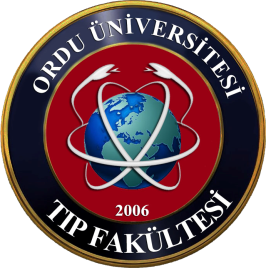 ORDU ÜNİVERSİTESİ
TIP FAKÜLTESİ2019-2020EĞİTİM - ÖĞRETİM YILI
Dönem IV Akademik Takvimi

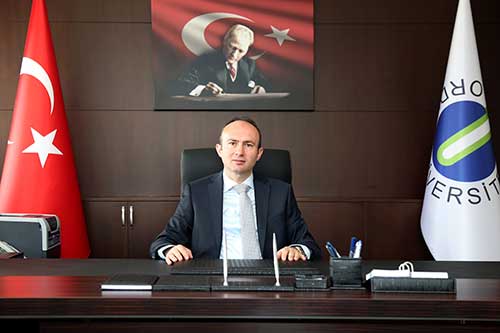 Sevgili Tıbbiyeliler;Ordu Üniversitesi Tıp Fakültesi; ilk öğrenci kabulünü 2011-12 eğitim öğretim yılında gerçekleştirmiş ve bugün itibarıyla üçüncü dönem mezunlarını sağlık ordusunun hizmetine katmıştır. Fakültemizde eğitim 1,2 ve 3. sınıflarda komite sistemi, 4 ve 5. sınıflarda ise stajlar şeklinde gerçekleşmektedir. 6. Sınıf intörnlük dönemi olarak kesintisiz 12 ay süren klinik uygulama eğitimini içermektedir. Fakültemizde Tıp eğitimi yanı sıra, Tıpta uzmanlık ve yüksek lisans eğitimi de sürdürülmektedir.Tıp Fakültesi binası fiziki mekân olarak sizlerin hem bilimsel, hem de sosyal ihtiyaçlarınızı giderecek şekilde tasarlanmıştır. Fakülte binamızda 3 adet her biri 198 kişi kapasiteli amfi, 3 adet her biri 55 kişilik derslik, 3 adet pratik derslerin gerçekleştirileceği laboratuvar ve anatomi laboratuvarı bulunmaktadır. Ayrıca binamızda yer alan 570 kişilik konferans salonu hem Tıp Fakültesi hem de üniversitemiz öğrencilerinin bilimsel, sosyal ve kültürel faaliyetlerini gerçekleştirmesine imkân sağlamaktadır. Kütüphanemizde hem okuma hem de ders çalışma salonları mevcuttur. Ayrıca kantinimiz hem yaz hem de kışın sizlerin dinlenme ve ihtiyaçlarınızı giderecek olanakları sizlere sunmaktadır.Sizleri iyi hekim olarak yetiştirme çabamız yanı sıra, sahip olduğumuz öğrenci kulüplüleriyle sosyal açıdan da çevresine duyarlı, sorumluluk sahibi ve mesleki gelişmeleri yakından takip eden bireyler olarak da yetiştirme gayret ve desteklerimiz devam etmektedir.Tıp Fakültesi olarak sağlık hizmetini Sağlık Bakanlığıyla ortak kullanım protokolü kapsamında Bucak Mahallesinde bulunan Sağlık Bakanlığı Ordu Üniversitesi Eğitim Araştırma Hastanesinde gerçekleştirmekteyiz. Sizlerin Fakültemizden iyi eğitim almış, yeniliklere açık, bilim ışığında ilerleyen hekimler olarak mezun olmanız için çabamız artarak devam edecektir.Prof. Dr. Tevfik NOYANDekan V.ORDU ÜNİVERSİTESİTIP FAKÜLTESİTel : (0452) 226 52 14Faks: (0452) 226 52 28Web: http://tipfakultesi.odu.edu.trCUMHURİYET YERLEŞKESİ52200 – Ordu / TÜRKİYEORDU ÜNİVERSİTESİTIP FAKÜLTESİ2019-2020 EĞİTİM – ÖĞRETİM YILIDÖNEM IV AKADEMİK TAKVİMİGÜZ YARIYILIBAHAR YARIYILIResmi Tatil günleri: 29 Ekim 2019 Salı , 01 Ocak 2020 Çarşamba, 23 Nisan2020 Perşembe ,01 Mayıs 2020 Cuma , 19 Mayıs 2020 Salı , 25-26 Mayıs Ramazan Bayramı.YILSONU BÜTÜNLEME SINAVLARI:IV. SINIF STAJ PROGRAMIDÖNEM IVDERS PROGRAMI                                       ORDU ÜNİVERSİTESİTIP FAKÜLTESİ2019-2020 EĞİTİM – ÖĞRETİM YILIDÖNEM IVİÇ HASTALIKLARIANABİLİM DALI STAJ PROGRAMI                  1.   GRUP: 09.09.2019-01.11.2019                  2.   GRUP: 04.11.2019-27.12.2019                      3.   GRUP: 17.02.2020-10.04.2020	                1. HAFTA9 EYLÜL 2019-17 ŞUBAT 2020- 4 KASIM 2019 PAZARTESİ10 EYLÜL 2019 -18 ŞUBAT 2020- 5 KASIM  2019 SALI11 EYLÜL 2019 -19 ŞUBAT 2020--6 KASIM 2019 ÇARŞAMBA12 EYLÜL 2019 -20 ŞUBAT 2020- 7 KASIM 2019  PERŞEMBE13 EYLÜL 2019 -21 ŞUBAT 2020- 8 KASIM 2019  CUMA                                                  2. HAFTA16 EYLÜL 2019 -24 ŞUBAT 2020- 11 KASIM 2019  PAZARTESİ 17 EYLÜL 2019 -25 ŞUBAT 2020- - 12 KASIM 2019  SALI18 EYLÜL 2019 -26 ŞUBAT 2020- 13 KASIM 2019 ÇARŞAMBA19 EYLÜL 2019 -27 ŞUBAT 2020- 14 KASIM  2019 PERŞEMBE20 EYLÜL 2019 -28 ŞUBAT 2020- 15 KASIM 2019 CUMA3. HAFTA23 EYLÜL 2019 -2 MART 2020- -18 KASIM 2019  PAZARTESİ24 EYLÜL 2019 -3 MART 2020- -19 KASIM 2019 SALI25 EYLÜL 2019 -4 MART 2020- -20 KASIM 2019  ÇARŞAMBA26 EYLÜL 2019 -5 MART 2020- -21 KASIM 2019 PERŞEMBE27 EYLÜL 2019 -6 MART 2020 -22 KASIM 2019  CUMA4. HAFTA30 EYLÜL 2019 -9 MART 2020- -25 KASIM 2019  PAZARTESİ 1 EKİM 2019 -10 MART 2020- 26 KASIM 2019 SALI2 EKİM 2019 -11 MART 2020- 27 KASIM 2019 ÇARŞAMBA3 EKİM 2019 -12 MART 2020-28 KASIM 2019 PERŞEMBE4 EKİM 2019- 13 MART 2020- 29 KASIM2019  CUMA5. HAFTA7 EKİM 2019 -16 MART 2020- - 2 ARALIK 2019  PAZARTESİ8 EKİM 2019 -17 MART 2020- -3 ARALIK 2019  SALI9 EKİM 2019 - 18 MART 2020- - 4 ARALIK20 19  ÇARŞAMBA10 EKİM 2019- 19 MART 2020- - 5 ARALIK 2019  PERŞEMBE11 EKİM 2019-20 MART 2020- - 6 ARALIK 2019 CUMA6. HAFTA14 EKİM 2019-23 MART 2020- -9 ARALIK 2019 PAZARTESİ15 EKİM 2019-24 MART 2020- -10 ARALIK 2019 SALI16 EKİM 2019-25 MART 2020- -11 ARALIK 2019 ÇARŞAMBA 17 EKİM 2019-26 MART 2020- -12 ARALIK 2019 PERŞEMBE 18 EKİM 2019- MART 2020- -13 ARALIK 2019 CUMA 7. HAFTA21 EKİM 2019-30 MART 2020- - 16 ARALIK 2019 PAZARTESİ22 EKİM 2019-31 MART 2020- -17 ARALIK 2019 SALI23 EKİM 2019-1 NİSAN 2020- -18 ARALIK 2019 ÇARŞAMBA 24 EKİM 2019-2 NİSAN 2020- -19 ARALIK 2019 PERŞEMBE25 EKİM 2019-3 NİSAN 2020- -20 ARALIK 2019 CUMA 8. HAFTA28 EKİM 2019-6 NİSAN 2020- - 23 ARALIK  2019 PAZARTESİ29  EKİM 2019-7 NİSAN 2020- -24 ARALIK 2019  SALI30 EKİM 2019-8 NİSAN 2020- -25 ARALIK 2019 ÇARŞAMBA 31 EKİM 2019 -9 NİSAN 2020- - 26 ARALIK 2019 PERŞEMBE01 KASIM 2019-10 NİSA 2020- 27 ARALIK 2019 CUMA ORDU ÜNİVERSİTESİTIP FAKÜLTESİ2019-2020 EĞİTİM-ÖĞRETİM YILI DÖNEM IVGENEL CERRAHİ ANABİLİM DALI STAJ PROGRAMI     1. GRUP: 20 NİSAN 2020-12 HAZİRAN 2020                  2. GRUP: 17 ŞUBAT 2020-03 NİSAN 2020                  3. GRUP: 16 ARALIK 2019-31 OCAK 2020                                        1.HAFTA16 ARALIK-17 ŞUBAT-20 NİSAN  PAZARTESİ		17 ARALIK-18 ŞUBAT-21 NİSAN  SALI18 ARALIK-19 ŞUBAT-22 NİSAN ÇARŞAMBA19 ARALIK-20 ŞUBAT-23 NİSAN  PERŞEMBE20 ARALIK-21 ŞUBAT-24 NİSAN CUMA                                                   2.  HAFTA23 ARALIK-24 ŞUBAT-27 NİSAN PAZARTESİ 24 ARALIK-25 ŞUBAT-28 NİSAN  SALI25 ARALIK-26 ŞUBAT-29 NİSAN  ÇARŞAMBA26 ARALIK-27 ŞUBAT-30 NİSAN PERŞEMBE27 ARALIK-28 ŞUBAT-1 MAYIS CUMA	3. HAFTA30 ARALIK-2 MART-4 MAYIS  PAZARTESİ31 ARALIK-3 MART-5 MAYIS  SALI1 OCAK-4 MART-6 MAYIS  ÇARŞAMBA2OCAK-5 MART-7 MAYIS  PERŞEMBE3 OCAK-6 MART- 8 MAYIS CUMA	4.HAFTA6 OCAK-9 MART-11 MAYIS PAZARTESİ7 OCAK-10 MART-12 MAYIS SALI	8 OCAK-11 MART-13 MAYIS ÇARŞAMBA	9 OCAK-12 MART-14 MAYIS PERŞEMBE	10 OCAK-13 MART-15 MAYIS CUMA	5.HAFTA13 OCAK-16 MART-18 MAYIS PAZARTESİ		14 OCAK-17 MART-19 MAYIS  SALI15 OCAK-18 MART-20 MAYIS ÇARŞAMBA16 OCAK-19 MART-21 MAYIS  PERŞEMBE17 OCAK-20 MART-22 MAYIS  CUMA6.  HAFTA20 OCAK-23 MART-25 MAYIS (BAYRAM)PAZARTESİ21 OCAK-24 MART-26 MAYIS(BAYRAM) SALI22 OCAK-25 MART-27 MAYIS ÇARŞAMBA23 OCAK-26 MART-28 MAYIS PERŞEMBE24 OCAK-27 MART-29 MAYIS CUMA7. HAFTA27 OCAK-30 MART-1 HAZİRAN PAZARTESİ28 OCAK-31 MART-2HAZİRAN  SALI29OCAK-1NİSAN- 3HAZİRAN ÇARŞAMBA30 OCAK-2 NİSAN-4 HAZİRAN PERŞEMBE31 OCAK-3 NİSAN-12 HAZİRAN CUMAORDU ÜNİVERSİTESİTIP FAKÜLTESİ2019-2020 EĞİTİM – ÖĞRETİM YILI                        DÖNEM IV           RADYOLOJİ ANABİLİM DALI STAJ PROGRAMI1.GRUP: 16 MART- 27 MART 2020	     2.GRUP: 03 ŞUBAT-14 ŞUBAT 20203.GRUP: 02 ARALIK-13 ARALIK 20191. HAFTA2 ARALIK 2019 -3 ŞUBAT 2020-16 MART 2020 PAZARTESİ3 ARALIK 2019 -4 ŞUBAT 2020-17 MART 2020 SALI4 ARALIK 2019 -5 ŞUBAT 2020-18 MART 2020 ÇARŞAMBA5 ARALIK 2019 -6 ŞUBAT 2020- 19  MART 2020 PERŞEMBE6 ARALIK 2019 -7 ŞUBAT 2020-21 MART 2020 CUMA2. HAFTA9 ARALIK 2019 -10 ŞUBAT 2020-23 MART 2020 PAZARTESİ10 ARALIK 2019 -11 ŞUBAT 2020-24 MART 2020 SALI11 ARALIK 2019 -12 ŞUBAT 2020-25 MART 2020 ÇARŞAMBA12 ARALIK 2019 -13 ŞUBAT 2020-26 MART 2020 PERŞEMBE13 ARALIK 2019 -14 ŞUBAT 2020-27 MART  2020 CUMAORDU ÜNİVERSİTESİ TIP FAKÜLTESİ2019-2020 EĞİTİM – ÖĞRETİM YILI DÖNEM IVENFEKSİYON HASTALIKLARI ANABİLİM DALI STAJ PROGRAMIGRUP: 30 ARALIK 2019 – 17 OCAK 2020GRUP: 06 NİSAN 2020 – 24 NİSAN 2020GRUP: 11 KASIM 2019 – 29 KASIM 20191. HAFTA11 KASIM 2019 -30 ARALIK 2019 -6 NİSAN 2020 pazartesi12 KASIM 2019 -31 ARALIK 2019 -7 NİSAN 2020 SALI13 KASIM 2019 -1 OCAK 2020 -8 NİSAN  2020 ÇARŞAMBA14 KASIM 2019 -2 OCAK 2020 -9 NİSAN  2020 PERŞEMBE15 KASIM 2019 -3 OCAK 2020 -10 NİSAN 2020 CUMA2.HAFTA18 KASIM 2019 -6 OCAK 2020 -13 NİSAN 2020 PAZARTESİ19 KASIM 2019 -7 OCAK 2020- 14 NİSAN 2020 SALI20 KASIM 2019 -8 OCAK 2020 -15 NİSAN 2020 ÇARŞAMBA21 KASIM 2019 -9 OCAK 2020 -16 NİSAN  2020 PERŞEMBE22 KASIM 2019 -10 OCAK 2020 -17 NİSAN 2020 CUMA3.HAFTA25 KASIM 2019 -13 OCAK 2020 -20 NİSAN 2020 PAZARTESİ26 KASIM 2019 -14 OCAK 2020 -21 NİSAN 2020 SALI27 KASIM 2019 -15 OCAK 2020 -22 NİSAN 2020 ÇARŞAMBA28 KASIM 2019 -16 OCAK 2020 -23 NİSAN 2020 PERŞEMBE29 KASIM 2019 -17 OCAK 2020 -24 NİSAN 2020 CUMAORDU ÜNİVERSİTESİTIP FAKÜLTESİ2019-2020 EĞİTİM – ÖĞRETİM YILI                      DÖNEM IVKARDİYOLOJİ ANABİLİM DALI STAJ PROGRAMIGRUP: 30 MART 2020 – 17 NİSAN 2020GRUP: 30 ARALIK 2019 – 17 OCAK 2020GRUP: 21 EKİM 2019 – 08 KASIM 20191. HAFTA21 EKİM 2019 -30 ARALIK2 019 - 30 MART 2020 PAZARTESİ22 EKİM 2019 - 31 ARALIK 2019 - 31 MART 2020 SALI23 EKİM 2019 - 1 OCAK 2020 - 1 NİSAN  2020 ÇARŞAMBA24 EKİM 2019 - 2 OCAK 2020 - 2 NİSAN 2020 PERŞEMBE25 EKİM 2019 - 3 OCAK 2020 - 3 NİSAN 2020 CUMA2. HAFTA28 EKİM 2019 - 6 OCAK 2020 - 6 NİSAN  2020 PAZARTESİ 29 EKİM 2019 - 7 OCAK 2020  - 7 NİSAN 2020 SALI30 EKİM 2019 - 8 OCAK 2020 - 8 NİSAN  2020 ÇARŞAMBA31 EKİM 2019 - 9 OCAK 2020 - 9 NİSAN 2020 PERŞEMBE1 KASIM 2019 -10 OCAK 2020 -10 NİSAN 2020 CUMA3. HAFTA4 KASIM 2019 - 13 OCAK 2020 -13 NİSAN 2020 PAZARTESİ5 KASIM 2019 -14 OCAK 2020 -14 NİSAN  2020 SALI6 KASIM 2019 -15 OCAK 2020 - 15 NİSAN 2020 ÇARŞAMBA7 KASIM 2019 -16 OCAK 2020 -16 NİSAN 2020 PERŞEMBE8 KASIM 2019 17 OCAK 2020 - 17 NİSAN 2020 CUMAORDU ÜNİVERSİTESİTIP FAKÜLTESİ2019-2020 EĞİTİM – ÖĞRETİM YILI DÖNEM IVKADIN HASTALIKLARI VE DOĞUMANABİLİM DALI STAJ PROGRAMI                    1. GRUP: 03 ŞUBAT-13 MART 2020 2. GRUP:27 NİSAN-12 HAZİRAN 2020                    3. GRUP:09 EYLÜL-18 EKİM 2019HAFTA9 EYLÜL2019 -3 ŞUBAT 2020 -27 NİSAN 2020 PAZARTESİ	10 EYLÜL2019 -4 ŞUBAT 2020 -28 NİSAN 2020 SALI11 EYLÜL2019 -5 ŞUBAT 2020 -29 NİSAN 2020 ÇARŞAMBA12 EYLÜL2019 -6 ŞUBAT 2020 -30 NİSAN 2020 PERŞEMBE13 EYLÜL2019 -7 ŞUBAT 2020 -1 MAYIS 2020 CUMA2. HAFTA16 EYLÜL2019 -10 ŞUBAT 2020 -4 MAYIS 2020 PAZARTESİ 17 EYLÜL2019 -11 ŞUBAT 2020 -5 MAYIS 2020 SALI18 EYLÜL2019 -12 ŞUBAT 2020 -6 MAYIS 2020 ÇARŞAMBA19 EYLÜL2019 -13 ŞUBAT 2020 - 7 MAYIS 2020 PERŞEMBE20 EYLÜL2019 -14 ŞUBAT 2020 -8 MAYIS 2020 CUMA3. HAFTA23 EYLÜL2019 -11 ŞUBAT 2020 -11 MAYIS 2020 PAZARTESİ24 EYLÜL2019 -18 ŞUBAT 2020 -12 MAYIS 2020 SALI25 EYLÜL2019 -19 ŞUBAT 2020 -13 MAYIS 2020 ÇARŞAMBA26 EYLÜL2019 -20 ŞUBAT 2020 -14 MAYIS 2020 PERŞEMBE27 EYLÜL2019 -21 ŞUBAT 2020 -15 MAYIS 2020 CUMA4. HAFTA30 EYLÜL2019 -24 ŞUBAT 2020 -18 MAYIS 2020 PAZARTESİ1 EKİM-2019 25 ŞUBAT 2020 -19 MAYIS 2020 SALI2 EKİM2019 -26 ŞUBAT 2020 -20 MAYIS 2020 ÇARŞAMBA3 EKİM2019 -27 ŞUBAT 2020 -21 MAYIS 2020 PERŞEMBE4 EKİM2019 -28 ŞUBAT 2020 22 MAYIS 2020 CUMA5. HAFTA7 EKİM2019 -2 MART 2020 -25  MAYIS 2020 PAZARTESİ8 EKİM2019 -3 MART 2020 -26 MAYIS 2020 SALI9 EKİM-2019 4 MART 2020 -27 MAYIS 2020 ÇARŞAMBA10 EKİM2019 -5 MART 2020 -28 MAYIS 2020 PERŞEMBE11EKİM2019 -6 MART 2020 -29 MAYIS 2020 CUMAGrup 2 için telafi haftasıdır1 HAZİRAN 2020 PAZARTESİ (1 mayıs telafisi)2 HAZİRAN 2020 SALI (19 mayıs telafisi)3 HAZİRAN 2020 ÇARŞAMBA (25 mayıs telafisi)4 HAZİRAN 2020 PERŞEMBE (26 mayıs telafisi)5 HAZİRAN 2020 CUMA6. HAFTA14 EKİM2019-9 MART 2020-8 HAZİRAN 2020 PAZARTESİ15 EKİM2019-10 MART 2020-9 HAZİRAN 2020 SALI16 EKİM2019-11 MART 2020-10 HAZİRAN 2020 ÇARŞAMBA 17 EKİM2019-12 MART 2020-11 HAZİRAN 2020 PERŞEMBE18 EKİM2019-13 MART 2020-12 HAZİRAN 2020 CUMA ORDU ÜNİVERSİTESİ TIP FAKÜLTESİ2019-2020 EĞİTİM – ÖĞRETİM YILI DÖNEM IVÇOCUK SAĞLIĞI VE HASTALIKLARI ANABİLİM DALI STAJ PROGRAMIGRUP: 04 KASIM - 27 ARALIK 2019GRUP: 09 EYLÜL – 01 KASIM 2019GRUP: 13 NİSAN – 12 HAZİRAN 20201.HAFTAGrup 2-Grup 19 EYLÜL2019-4 KASIM 2019 PAZARTESİ	10 EYLÜL2019-5 KASIM 2019 SALI11 EYLÜL2019-6 KASIM 2019 ÇARŞAMBA12 EYLÜL2019-7 KASIM 2019 PERŞEMBE13 EYLÜL2019-8 KASIM 2019 CUMA2.HAFTA16 EYLÜL2019-11 KASIM 2019 PAZARTESİ 17 EYLÜL2019-12 KASIM2019 SALI18 EYLÜL2019-13 KASIM 2019 ÇARŞAMBA19 EYLÜL2019-14 KASIM 2019 PERŞEMBE20 EYLÜL2019-15 KASIM 2019 CUMA3.HAFTA23 EYLÜL2019-18 KASIM 2019 PAZARTESİ24 EYLÜL2019-19 KASIM 2019 SALI25 EYLÜL2019-20 KASIM 2019 ÇARŞAMBA26 EYLÜL2019-21 KASIM 2019 PERŞEMBE27 EYLÜL2019-22 KASIM 2019 CUMA4.HAFTA30 EYLÜL2019-25 KASIM 2019 PAZARTESİ1 EKİM2019-26 KASIM 2019 SALI2 EKİM2019-27 KASIM 2019 ÇARŞAMBA3 EKİM2019-28 KASIM 2019 PERŞEMBE4 EKİM2019-29 KASIM 2019 CUMA5.HAFTA7 EKİM2019- 2 ARALIK 2019 PAZARTESİ8 EKİM2019- 3 ARALIK 2019 SALI9 EKİM2019-4 ARALIK 2019 ÇARŞAMBA10 EKİM2019-5 ARALIK 2019 PERŞEMBE11EKİM2019-6 ARALIK 2019 CUMA6.HAFTA14 EKİM2019-9 ARALIK 2019 PAZARTESİ15 EKİM2019-10 ARALIK 2019 SALI16 EKİM2019-11 ARALIK 2019 ÇARŞAMBA17 EKİM2019-12 ARALIK 2019 PERŞEMBE18 EKİM2019-13 ARALIK 2019 CUMA7.HAFTA21 EKİM2019-16 ARALIK 2019 PAZARTESİ22 EKİM2019-17 ARALIK 2019 SALI23 EKİM2019-18 ARALIK 2019 ÇARŞAMBA24 EKİM2019-19 ARALIK 2019 PERŞEMBE25 EKİM2019-20 ARALIK 2019 CUMA8.HAFTA27 EKİM2019-23 ARALIK 2019 PAZARTESİ28 EKİM2019-24 ARALIK 2019 SALI29 EKİM2019-25 ARALIK 2019 ÇARŞAMBA30 EKİM2019-26 ARALIK 2019 PERŞEMBE1 KASIM2019-27 ARALIK 2019 CUMA1.HAFTAGrup 313 NİSAN 2020 PAZARTESİ          14 NİSAN 2020 SALI15 NİSAN 2020 ÇARŞAMBA16 NİSAN2020 PERŞEMBE17 NİSAN 2020 CUMA2.HAFTA20 NİSAN 2020 PAZARTESİ21 NİSAN 2020 SALI22 NİSAN 2020 ÇARŞAMBA23 NİSAN 2020 PERŞEMBE24 NİSAN 2020 CUMA3.HAFTA27 NİSAN 2020 PAZARTESİ28 NİSAN 2020 SALI29 NİSAN 2020 ÇARŞAMBA30 NİSAN 2020 PERŞEMBE1 MAYIS 2020 CUMA4.HAFTA4 MAYIS 2020 PAZARTESİ5 MAYIS 2020 SALI6 MAYIS 2020 ÇARŞAMBA7 MAYIS 2020 PERŞEMBE8 MAYIS 2020 CUMA5.HAFTA11 MAYIS 2020 PAZARTESİ12 MAYIS 2020 SALI13 MAYIS 2020 ÇARŞAMBA14 MAYIS 2020 PERŞEMBE15 MAYIS 2020 CUMA6.HAFTA18 MAYIS 2020 PAZARTESİ19 MAYIS 2020 SALI20 MAYIS 2020 ÇARŞAMBA21 MAYIS2020 PERŞEMBE22  MAYIS 2020 CUMA7.HAFTA25 MAYIS 2020 PAZARTESİ26 MAYIS 2020 SALI27 MAYIS 2020 ÇARŞAMBA28 MAYIS 2020 PERŞEMBE29 MAYIS 2020 CUMA8.HAFTA1 HAZİRAN 2020 PAZARTESİ2 HAZİRAN 2020 SALI3 HAZİRAN 2020 ÇARŞAMBA4 HAZİRAN 2020 PERŞEMBE5 HAZİRAN  2020 CUMA9.HAFTA8 HAZİRAN 2020 PAZARTESİ9 HAZİRAN2020 SALI10 HAZİRAN 2020 ÇARŞAMBA11 HAZİRAN  2020 PERŞEMBE12 HAZİRAN  2020 CUMA ORDU ÜNİVERSİTESİ TIP FAKÜLTESİ EĞİTİM-ÖĞRETİMVE SINAV YÖNETMELİĞİBİRİNCİ BÖLÜMAmaç, Kapsam, Dayanak ve TanımlarAmaçMADDE 1 – (1) Bu Yönetmeliğin amacı; Ordu Üniversitesi Tıp Fakültesinde eğitim-öğretim ve sınavlara ilişkin esasları düzenlemektir.KapsamMADDE 2 – (1) Bu Yönetmelik, Ordu Üniversitesi Tıp Fakültesinde eğitim-öğretim programlarına, sınav ve değerlendirmelere, öğrenci kabulüne, diploma ve unvanlarına, devamlı ve geçici ayrılmaya, akademik danışmanlık işlemlerine ilişkin hükümleri kapsar.DayanakMADDE 3 – (1) Bu Yönetmelik, 4/11/1981 tarihli ve 2547 sayılı Yükseköğretim Kanununun 14 üncü ve 44 üncü maddelerine dayanılarak hazırlanmıştır.TanımlarMADDE 4 – (1) Bu Yönetmelikte geçen;a) Akademik danışman: Bir öğrenciye, Fakülteye girişinden fakülte ile ilişkisini kesene kadar geçen süre içerisinde kayıt, eğitim-öğretim çalışmaları ve Üniversitedeki hayatı ile ilgili sorunlarda rehberlik yapmak üzere Dekanlık tarafından görevlendirilen öğretim üyesini,b) Akademik koordinatör: Dekan tarafından her dönem için görevlendirilen, ders, ders kurulları, staj, klinik, poliklinik programlarını ve sınavlarını düzenleyen öğretim üyesini,c) AKTS: Öğrencilerin bir derse ilişkin olarak belirlenmiş olan öğrenme kazanımları için gerekli çalışma yükünü ifade eden Avrupa Kredi Transfer Sistemini,ç) Dekan/Dekanlık: Ordu Üniversitesi Tıp Fakültesi Dekanını/Dekanlığını,d) Ders kurulu (Komite): Dönem I, II, III’te genellikle bir sistemin veya konunun temel tıp ve klinik anabilim dalları tarafından birbirleriyle bağlantılı olarak bütünleştirilmiş bir düzen içerisinde kuramsal ve uygulamalı öğretimini,e) Ders kurulu notu: Ders kurulu sonunda yapılan sınavda alınan notu,f) Dönem: Tıp Fakültesinde her biri bir ders yılını kapsayan dönemi,g) Eğitim-öğretim yılı: İntörnlük dönemi hariç her biri en az otuz iki haftadan oluşan dönemi,ğ) Eğitim komisyonu: Dekan tarafından görevlendirilen bir başkan ile dönem koordinatörleri ve koordinatör yardımcılarından oluşan komisyonu,h) Fakülte: Ordu Üniversitesi Tıp Fakültesini,ı) Fakülte Kurulu: Fakültenin Fakülte Kurulunu,i) İntörnlük dönemi: Dönem VI’da klinik, poliklinik ve gerekli laboratuvar uygulamalarını içeren on iki aylık bir eğitim-öğretim sürecini,j) Rektör: Ordu Üniversitesi Rektörünü,k) Senato: Ordu Üniversitesi Senatosunu,l) Staj: Fakülte Kurulunca belirlenen anabilim dallarında pratik (uygulamalı) ve teorik olarak yapılan eğitim-öğretimi,m) Üniversite: Ordu Üniversitesini,n)Yönetim Kurulu: Fakültenin Yönetim Kurulunu,ifade eder.İKİNCİ BÖLÜMÖğrenci Kabul ve Kayıt Şartları, Eğitim ve Öğretime İlişkin EsaslarÖğrenci kabul ve kayıt şartlarıMADDE 5 – (1) Tıp Fakültesi birinci sınıfına öğrenci kabulü, 2547 sayılı Kanun ve Yükseköğretim Kurulu kararları çerçevesinde, Ölçme, Seçme ve Yerleştirme Merkezi (ÖSYM) tarafından düzenlenen sınavların sonuçlarına göre yapılır.(2) Üniversiteye kayıt hakkı kazanan öğrencilerin kayıt ve kabul işlemleri, ilgili mevzuat hükümleri ve Yükseköğretim Kurulunca belirlenen esaslar çerçevesinde yapılır. Öğrenci, kesin kaydını kendisi yaptırmak zorundadır. İsteyen öğrenciler e-devlet kapısından kayıt yapabilirler. Üniversiteye girmeye hak kazanan öğrencilerin kayıt-kabulleri Rektörlükçe belirlenen esaslara göre Dekanlık tarafından yürütülür. Kayıtlarda istenen belgelerin aslı veya Üniversite tarafından onaylı örneği kabul edilir. Askerlik durumu ve adli sicil kaydına ilişkin olarak ise adayın beyanına dayanılarak işlem yapılır.(3) Haklı ve geçerli mazereti olmadan zamanında başvurmayan, öğrenim harcını yatırmayan ve istenen belgeleri tamamlamayan öğrenci kayıt hakkını kaybeder. Kaydolan öğrenciye, eğitim-öğretim süresince geçerli olmak üzere Üniversitenin öğrenci kimlik kartı verilir. Öğrenciliğin sona ermesi ile kimlik kartı Dekanlığa iade edilir.Eğitim süresiMADDE 6 – (1) Fakültede normal eğitim-öğretim süresi altı yıldır. Bu süre azami dokuz yıldır. Bu azami süreye, Yönetim Kurulunca kabul edilen mazeretleri nedeniyle raporlu ve izinli geçen süreler dahil değildir. Üniversiteden geçici süreli uzaklaştırma cezası alan öğrencilerin bu süreleri öğrenim süresinden sayılır; bu süreler için katkı payı/öğrenim ücreti ödenir.Kayıt yenilemeMADDE 7 – (1) Öğrenci her öğretim yılı başında akademik takvimde gösterilen süre içinde kaydını yeniletmek, ders kaydını yaptırmak zorundadır ve bu işlemden öğrenci sorumludur. Ders kaydı yaptırmayan öğrenci derslere devam edemez, sınavlara giremez ve diğer öğrencilik haklarından yararlanamaz.Öğrenci statüsüMADDE 8 – (1) Fakültede tam zamanlı öğrenim yapılır. Dekanlığın uygun görüşü ve Rektörlüğün izni ile dinleyici olarak öğrenci kabul edilir. Ancak, diğer tıp fakültelerinden staj yapmak için gelen öğrencilere, ilgili anabilim dalı başkanının olumlu görüşü alınarak Yönetim Kurulu kararı ile staj yapma imkânı tanınır.Yatay geçişMADDE 9 – (1) Yatay geçişler, ilgili mevzuat hükümlerine ve bu konudaki Senato kararlarına göre Yönetim Kurulunca yapılır.Eğitim şekli ve diliMADDE 10 – (1) Fakültede 2547 sayılı Kanunun 5 inci maddesinin (ı) bendindeki dersler ve seçmeli dersler hariç tüm dönemler için sınıf geçme esası uygulanır. Bir dönemi başaramayan öğrenci bir üst döneme devam edemez ve her öğretim yılında uygulanan teorik ve pratik dersler, bir önceki dönemin tamamlayıcısı ve bir sonraki yılın öğretimine bağlı ön şartlı derslerdir. 2547 sayılı Kanunun 5 inci maddesinin (ı) bendindeki dersler ve seçmeli derslerde ders geçme esası uygulanır.(2) Tıp eğitiminde öğretim; dönem I, II ve III'te ders kurulları, dönem IV ve V' te staj esasına göre yapılır. İntörnlük dönemi ise Fakülte Kurulu tarafından teklif edilen ve Senatoca kabul edilen İntörnlük esaslarına göre yürütülür.(3) Öğrenci dönem I, II ve III’te kaldığı dönemi; IV ve V’te ise kaldığı stajları tekrarlar. Stajlarını başaran öğrenci bir üst dönem stajlarına devam eder. Dönem I ve II’de ders geçme sisteminin uygulandığı derslerden başarısız olan öğrenciye, bu ders veya dersleri sonraki dönemlerde başarılı oluncaya kadar tekrarlama hakkı verilir. Öğrenci dersi ilk aldığında, F1 notu almamış ise bu ders veya dersleri tekrarlaması halinde devam mecburiyeti aranmadan ara sınavlara ve dönem sonu genel sınavına girer. Ancak; bu derslerden başarılı olmadan intörnlük dönemine başlayamaz.(4) Tıp eğitiminde teorik ve pratik eğitimin yanı sıra mesleki eğitim de verilir. Mesleki eğitimde; iyi hekimlik uygulamaları ve meslek etiğini geliştirici çalışmalara ek olarak doğru davranış, iletişim, okuma, öğrenme ve empatiyeteneğini geliştirmeyi hedefleyen uygulamalara da yer verilebilir. Bu amaçla, tıp dalında veya tıp dalı dışındaki disiplinlerle ve sanat kolları ile işbirliği yapılabilir. Komiteler ve ders kurulları Dekan tarafından her yıl o dönemin sorumlusu olarak görevlendirilen akademik koordinatör tarafından düzenlenir.(5) Fakültede eğitim dili Türkçe’dir.ÜÇÜNCÜ BÖLÜMDers, Staja Devam ve SınavlarDevam zorunluluğuMADDE 11 – (1) Ders ve stajlara devam zorunludur ve buna ilişkin esaslar şunlardır:a) Teorik, seçmeli ve uygulamalı dersler ile stajlara devam zorunludur ve yoklama yapılır. Uygulamalı dersler; staj, laboratuvar çalışması, tartışma, seminer, saha, klinik ve benzeri çalışmaları kapsar. Stajlar tam gün olarak değerlendirilir.b) I, II ve III üncü dönemlerde her bir ders kurulundaki teorik derslerin %30’u, uygulamalı derslerin %20’sinden fazlasına mazeretli ya da mazeretsiz katılmayan öğrenciler, o ders kurulunun teorik ve uygulama sınavlarına alınmaz ve o ders kurulu sınavından sıfır almış olarak değerlendirilir.c) I, II ve III üncü dönemlerde, bir dönem içindeki toplam devamsızlık süresi tüm teorik derslerin %30’u, uygulamalı derslerin %20’sini aşan öğrenciler, dönem sonu teorik ve uygulama sınavlarına alınmaz ve F1 notu ile başarısız olur. Bu durumda olan öğrenciler ilgili dönemi tekrar eder.ç) Ders geçme sisteminin uygulandığı derslerde öğrencilerin yılsonu genel ve bütünleme sınavlarına girebilmeleri için yıl içerisinde bu derslerden devamsızlıklarının %30’un üzerinde olmaması gerekir.d) IV ve V inci dönemlerde her bir staj süresince devamsızlık süresi mazeretli ya da mazeretsiz toplam staj süresinin %20’sini aşanlar o staj sonu sınavına alınmaz ve başarısız sayılarak staj tekrarı yapar.e) Fakülteye kabul edilen öğrencilerin devamsızlıklarının hesaplanmasında Fakülteye kayıt yaptırdığı tarih esas alınır.f) İntörnlük döneminde her staj için mazeretli ya da mazeretsiz toplam sürenin %10’unu aşan öğrenciler başarısız sayılarak staj tekrarı yaparlar.g) Bu Yönetmelik hükümlerinde belirtilen devamsızlık süresini aşmayan ve mazereti nedeniyle kurul ve staj sonu sınavına girmeyen öğrencilerin mazereti Yönetim Kurulunca kabul edildiği takdirde ilgili ders kurulu/staj sonu sınavının mazeret sınavına alınır.ğ) I, II ve III üncü dönemlerde, devamsızlık ya da başarısızlık nedeniyle dönem tekrarı yapan öğrencilerde devam zorunludur. IV ve V inci dönem stajlarda devamsızlık veya başarısızlık nedeniyle stajın tekrarlanması halinde staj devamlılığı zorunludur.MazeretMADDE 12 – (1) Öğrencinin sınavına giremediği ders, kurul ve stajların sınav tarihini kapsayan rahatsızlığını Ordu Üniversitesi Eğitim ve Araştırma Hastanesinden ya da diğer resmi yataklı tedavi kurumlarından alacağı rapor ile belgelendirmesi, Ordu Üniversitesi Eğitim ve Araştırma Hastanesi dışında alınan raporların ise Eğitim Araştırma Hastanesinde raporun alındığı ilgili klinikçe onaylanması ve bu raporların Yönetim Kurulunca kabul edilmesi gerekir.(2) Haklı ve geçerli mazeretler şunlardır:a) Sağlık mazereti: Mazereti Yönetim Kurulunca kabul edilen öğrenci, raporlu bulunduğu süre içinde derslere devam edemez ve herhangi bir dersin sınavına giremez. b) Yakın akrabaların ağır hastalığı veya ölümü: Eş, anne, baba, çocuk ve kardeşin ağır hastalığı veya ölümü nedeniyle sınava giremeyen öğrencinin, durumunu belgelemesi ve ilgili yönetim kurulunca uygun görülmesi halinde mazeret sınav hakkı verilir.c) Doğal afetler: Yörenin mülki amirince verilecek bir belge ile belgelenmiş olması koşuluyla, doğal afetler nedeniyle öğrencinin sınava girememesi durumunda ilgili yönetim kurulunca uygun görülmesi halinde mazeret sınav hakkı verilir.ç) Tutukluluk: Öğrencinin öğrencilik statüsünü kaldırmayan veya 18/8/2012 tarihli ve 28388 sayılı Resmî Gazete’de yayımlanan Yükseköğretim Kurumları Öğrenci Disiplin Yönetmeliği uyarınca öğrencinin ilişiğinin kesilmesini gerektirmeyen tutukluluk halinde ilgili yönetim kurulunca uygun görülmesi halinde mazeret sınav hakkı verilir.d) Diğer haller: Yönetim kurulunun mazeret olarak kabul edeceği diğer hallerde mazeret sınav hakkı verilir.(3) Önemli bedensel hastalıklar veya ruhsal bozukluk nedeniyle tüm öğrenim süresi içinde devamsızlıkları iki yılı aşan öğrencilerden yeniden sağlık raporu alınıp incelenir. Öğrenimlerine devam edemeyeceğine ve hekimlik mesleğini icra edemeyeceğine Yönetim Kurulunca karar verilen öğrencinin Fakülte ile ilişiği kesilir.(4) Öğrenci, mazeretine ilişkin her türlü müracaatlarını, mazeretin bitimini izleyen beş işgünü içinde Dekanlığa bildirmek zorundadır. Bu süreyi aşan başvurular işleme alınmaz. Yönetim Kurulu; öğrencinin her türlü mazeretini, kabul veya gerekçe göstererek ret edebilir.İzinMADDE 13 – (1) Öğrencilere kanıtlayacakları önemli nedenlerin veya öğrenim ve eğitimlerine katkıda bulunacak üniversite dışı burs, staj ve araştırma gibi imkanların doğması halinde, Yönetim Kurulu kararı ile her defasında bir yıl olmak üzere iki yıla kadar izin verilebilir. Bu izin başvurusu, akademik yıl başlamadan en az on beş gün önce yapılır. Bu şekilde izin alan öğrenci, öğrenimine devam edemez ve izinli olduğu dönemdeki sınavlara giremez. İzinle ilgili yazılı başvuru, ekleriyle birlikte ders kaydı/kayıt yenileme süresinden önce bağlı olduğu birime yapılır. Ani hastalık ve beklenmedik haller dışında bu süreler bittikten sonra yapılacak başvurular işleme konulmaz.(2) Öğrenimini uzun süre engelleyecek önemli bir hastalık veya Yönetim Kurulunca kabul edilen haklı ve geçerli bir nedenle belgelere dayanılarak verilen izin, 6 ncı maddedeki süreye eklenir.(3) Sportif, kültürel ve bilimsel faaliyetler gibi alanlarda Üniversiteyi temsilen görevlendirilen öğrenciler ile ilgili mevzuat uyarınca Spor Genel Müdürlüğü tarafından görevlendirilen öğrencilerin, görevli oldukları süre devamsızlıktan sayılmaz. Öğrenci bu süreler içinde izinli sayılır. Ancak, bir öğrencinin izinli sayıldığı bu süre de dahil, toplam devamsızlık süresi bir ders, kurul ve staj süresinin toplam ders saatinin %50’sinin üzerinde olması durumunda, öğrenci devamsız sayılır. Öğrencilerin izinli sayıldıkları süre içinde ara sınavına giremedikleri ders veya dersler varsa bu derslerden Yönetim Kurulu kararıyla mazeret sınavına alınırlar. Ancak öğrenci dönem IV, V, VI’da ise devam etmediği süreyi anabilim dalının göstereceği zamanlarda tamamlamak zorundadır. Öğrenci bu süreyi tamamlamadığı takdirde stajı tekrarlar.(4) Üçüncü fıkra dışındaki tüm mazeret ve raporlar tüm dönemlerdeki devamsızlık süresinin içindedir.Yabancı dil sınavıMADDE 14 – (1) Yükseköğretim programına yeni kayıt olan öğrenciler, zorunlu yabancı dil dersinden akademik takvimde belirlenen tarihte yabancı dil seviye tespit sınavına tabi tutulur. Bu sınavdan 60 puan ve üzeri alarak gerekli başarıyı sağlamış olan öğrenciler, yabancı dil dersleri için öğretim planında öngörülen birim-saati kazanmış sayılarak bu dersten muaf tutulur.(2) Yabancı dil seviye tespit sınavına katılmayan, katıldığı halde gerekli başarıyı sağlayamayan öğrenciler 60 saatten az olmamak üzere en az iki yarıyıl yabancı dil dersini okumak zorundadır. Belirlenen yabancı dil ders programından başarısız olan öğrenciye, bu dersi sonraki dönemlerde başarılı oluncaya kadar tekrarlama hakkı verilir. Öğrenci dersi ilk aldığında, F1 notu almamış ise bu dersi tekrarlaması halinde devam mecburiyeti aranmadan ara sınavlara ve dönem sonu genel sınavına girer. Ancak; yabancı dil dersinden başarılı olmadan intörnlük dönemine başlayamaz.Dönem I, II ve III’teki sınavlarMADDE 15 – (1) Dönem I, II ve III’te okutulan dersler ders kurulları şeklinde verilir. Eğitim öğretim yılı içindeki tüm ders kurulları Dekanlık tarafından belirlenen programa göre dönem koordinatörleri tarafından yürütülür.(2) Dönem I, II ve III’te yapılan sınavlar ve sınavlara ilişkin esaslar şunlardır:a) Ders kurulu sınavı: Her ders kurulu sonunda yapılır ve bu sınav sonunda ders kurulu notu verilir. Ders kurulu sınavı ara sınav yerine geçer. Sınav sonuçları, en geç on iş günü içinde ilan edilir.b) Dönem sonu sınavı: Her akademik yılın sonunda ve son ders kurulu sınavının bitiminden en erken on beş, en geç yirmi bir gün sonra yapılır ve o yıl okutulan tüm ders kurullarını kapsar.c) Dönem sonu bütünleme sınavı: Dönem sonu sınavının bitiminden en erken on beş, en geç yirmi bir gün sonra yapılan sınavdır. Dönem sonu bütünleme sınavına dönem sonu sınavında başarılı olamayan, sınav hakkını kazandığı halde bu sınava herhangi bir nedenle giremeyen öğrenciler katılır.ç) Mazeret sınavı: Mazeretleri nedeniyle ders kurulu sınavına giremeyen ve Yönetim Kurulunca mazeretleri kabul edilen öğrenciler için mazeret sınavı açılır. Mazeret sınavının mazereti olmaz. Ders kurulu mazeret sınavı bir defa ve Yönetim Kurulunca saptanan günde klasik usulle yapılır. Dönem sonu ve bütünleme sınavları için mazeret sınavı açılmaz.(3) Bir ders kurulunda görev alan anabilim dalları, öğrenci başına düşen teorik ve pratik derslerin toplam süresi olan ders yükleri oranında soru ve not ağırlığına sahiptir. Bir ders kurulunda her dersin kendi barajı vardır. Baraj sınırı %50’dir. Öğrenci, ders kurulu sınavında kurulu oluşturan derslerin bir veya birkaçından %50’nin altında not alırsa o dalda elde ettiği puan ile o dalın toplam puanının %50’si arasında kalan puan farkı sınav toplam puanından düşülerek o ders kurulu sınav notu belirlenir. Bir ders kurulu sınav notu yuvarlama yapılmadan, virgülden sonraki iki basamak olarak kayda geçilir.(4) Ders kurulu sınavları için toplam 100, final ve bütünleme sınavları için 200 soru sayısı üzerinden sınav yapılır. Teorik sınavlarda çoktan seçmeli test usulü sınav yapılır. Ders kurulu, final ve bütünleme sınavlarında soru sayısı hesaplanırken; her bir anabilim dalı için belirlenen pratik ders saati toplamının %50’si ile teorik ders saati toplamı alınarak soru yüzdesi hesaplanır. Her bir anabilim dalı için bu şekilde belirlenen soru sayısının 2/3’ü teorik, 1/3’ü pratik sorusu içerecek şekilde düzenlenir. Pratik sınav yapmayacak anabilim dalları için, hesaplanan pratik soru sayısı kadar soru, teorik soru sayısına eklenir. Dönem sonu ve bütünleme sınavı notu belirlenirken baraj uygulanmaz.(5) Bir dönemde ders kurulu sınav notları toplamının o dönemdeki ders kurulu sınavı sayısına bölünmesi ile ders kurulları ortalama notu hesaplanır.(6) Ders kurulları ortalama notunun %60’ı ile final sınavında alınan notun %40’ının toplanması ile dönem sonu başarı notu bulunur. Dönem sonu başarı notu virgülden sonraki ilk rakam 5 ve üzerinde ise bir üst, 5’ten küçük ise bir alt en yakın tam sayıya tamamlanır. Bütünlemeye kalan öğrencilerin dönem sonu başarı notunun hesaplanmasında final sınavından alınan not yerine bütünleme sınavından alınan not dikkate alınır. Öğrencinin bir üst sınıfa geçebilmesi için, dönem sonu sınavından en az 50 alması ve dönem sonu başarı notunun 100 üzerinden en az 60 olması gerekir.(7) Tüm ders kurullarının sınavlarına katılarak bu sınavların her birinden ayrı ayrı 100 tam not üzerinden en az 60 almak koşulu ile ders kurulları ortalama notu 75 veya daha fazla olan dönem I, II, III öğrencileri, dönem sonu sınavına girmeden başarılı sayılır. Bu durumda öğrencilerin ders kurulları ortalama notu, dönem sonu başarı notu olarak kabul edilir. Bu öğrencilerden dönem sonu sınavına girmek isteyenler, sınavdan en az on beş gün önce yazılı dilekçe ile başvururlar. Bu takdirde dönem sonu başarı notu değerlendirilmesinde, altıncı fıkradaki hükümler uygulanır.(8) Dönem sonu sınavına girmeyen öğrenci dönem sonu bütünleme sınavına da girmemesi halinde, o yıl başarısız kabul edilir ve sınıfta kalmış sayılır. Bu durumdaki öğrencinin ders kurulları ortalama notu dikkate alınmaz.(9) Ders geçme sisteminin uygulandığı derslerde başarı notu dönem ortalamasına alınmaz. Not geçer ise G olarak verilir. Ders geçme sisteminin uygulandığı derslerde bir dersin başarı notu ara sınav notunun %40’ı ile yılsonu sınavı ya da bütünleme sınavının %60’ının toplamıdır. Bu derslerden başarılı sayılabilmek için, öğrencinin yılsonu veya bütünleme sınavından en az 50 alması ve dönem sonu başarı notunun en az 60 olması zorunludur.(10) Ders geçme sisteminin uygulandığı derslerde her yarıyılda en az bir ara sınav ve yılsonunda bir final ve bütünleme yapılır.Dönem IV ve V’teki sınavlarMADDE 16 – (1) Dönem IV ve V’te her stajın sonunda sınav yapılır. Bu sınavlar, genellikle yazılı ve/veya sözlü olarak yapılan teorik ve pratik sınavlardır. Not takdirinde öğrencinin staj süresindeki çalışma, disiplin ve başarısı da göz önüne alınır.(2) Tıp Fakültesi dönem IV ve V’teki staj sonu ve bütünleme sınavlarında, başarılı sayılabilmek için, alınan notun en az 60 olması gerekir. (3) Dönem sonu sınavı notu F2 veya dönem notu F4 olan öğrenci dönem sonu bütünleme sınavına alınır.Dönem VI’daki staj ve diğer çalışmalarMADDE 17 – (1) Dönem VI’daki eğitimin amacı; öğrencinin daha önceki dönemlerde edindiği bilgilerin klinik uygulamalarını yaptırarak, hekimlik sanatının uygulanmasında deneyim ve beceri kazandırmak, hekim adayını hekimlik sanatını en iyi uygulayabileceği düzeye getirmektir.(2) Dönem VI, aralıksız on iki ayı kapsar. Fakülte Kurulu kararı ile belirlenen dilimlere ayrılarak yapılır. Uygulama esasları İntörn esaslarına göre belirlenir. Bu dönemde öğrenci, klinik, poliklinik, laboratuvar ve saha çalışmalarında öğretim elemanı gözetiminde çalışır.(3) Dönem VI’da sınav yapılmaz. Bu dönemde öğrenciler çalıştıkları her anabilim dalına ait poliklinik, klinik ve saha çalışmalarındaki gayretleri, bilimsel toplantılardaki katılımları göz önüne alınarak anabilim dalı kurulu tarafından 20 nci maddedeki not sistemine göre başarılı-başarısız olarak değerlendirilir. Öğrencilerin aldığı bu notlar akademik ortalamaya katılmaz. Dönem VI’daki devam zorunluluğu ile ilgili olarak 11 inci madde hükümleri uygulanır.(4) Dönem VI öğrencilerinin; yapılan stajlardan başarısız olduğu takdirde son stajın bitiminden sonra bu stajlardan başarılı oluncaya kadar staj tekrarı zorunludur. Sınırsız hak kullanma durumunda olanlar, 2547 sayılı Kanunun 46 ncı maddesinde belirtilen koşullara göre ilgili döneme ait öğrenci katkı payı veya öğrenim ücretlerini ödemek koşulu ile öğrenimlerine devam eder, ancak staj tekrarı dışındaki diğer öğrencilik haklarından yararlanamazlar.(5) Dönem VI’daki stajlarda gerekli başarıyı sağlayamayan öğrencilere bütünleme sınavı açılmaz. Başarısız olunan staj tekrarlanır.Stajların başka bir kuruluşta yaptırılmasıMADDE 18 – (1) Stajların Fakülteye bağlı anabilim dallarında yaptırılması esastır. Ancak Fakültenin ilgili anabilim dalında öğretim üyesinin ya da staj yaptırılabilmesi için uygun şartların bulunmaması durumunda, ilgili koordinatörün ve Dekanlığın uygun görmesi halinde stajlar, bu Yönetmeliğin sınavlara ilişkin hükümlerine uyulmak şartıyla başka sağlık kuruluşlarında da yapılabilir.Sınav sonuçlarına itirazMADDE 19 – (1) Öğrenci; sınav sonuçlarına, Dekanlık tarafından duyurulduktan sonraki bir hafta içinde, maddi hata yönünden incelenmek üzere yazılı olarak Dekanlığa itirazda bulunabilir. Soru, sınav kağıtlarında ve sınav cetvellerinde bir hata belirlenirse bu hata düzeltilir ve öğrenciye en geç onbeş gün içerisinde bildirilir.DÖRDÜNCÜ BÖLÜMPuan, Not, Derece, Katsayı ve DiplomaPuan, not, derece ve katsayılarMADDE 20 – (1) Fakültenin sınavlarının değerlendirilmesinde kullanılan puanlar, geçer ve geçmez notlar, dereceler ve katsayılar aşağıda gösterilmiştir:a) Geçer notlar şunlardır:Puanlar       Notlar                      Dereceler                  Katsayılar92-100        A1                           Mükemmel               4,0084-91          A2                           Pekiyi                       3,5076-83          B1                           İyi                            3,0068-75          B2                           Orta                          2,5060-67          C                             Orta                          2,00                   G                             Geçerb) Geçmez notlar şunlardır:Puan           Not                          Katsayı                     Derece0-59            F4                           0,00                          Başarısız                   F2                           0,00                          Başarısız-Sınava Girmedi                   F1                           0,00                          Başarısız-Devamsız1) F1; Mazeretsiz devamsız, genel ve bütünleme sınavlarına girme hakkı yok.2) F2; Sınava girme hakkı olduğu halde sınava girmedi.3) F4; Sınav değerlendirmesi 0-59 arasında, başarısız; Dönem VI’da başarısız olduğu stajlar için.4) E; Mazeretli geçmez.Not ortalamasıMADDE 21 – (1) Not ortalaması ile ilgili hesaplamalar şunlardır:a) Puan; dönem sonu başarı notu/staj sonu başarı notunun katsayısı ile AKTS kredisinin çarpımı sonucu bulunan toplam rakamdır.b) Toplam puan; Dönem I, II ve III için her bir döneme ait puanın, Dönem IV ve V’te ise dönemi oluşturan stajlara ait hesaplanan puanların toplamıdır.c) Toplam AKTS kredi; dönemlere ait AKTS kredi değer toplamıdır.ç) Dönem ağırlıklı not ortalaması; o döneme ait toplam puanın toplam AKTS kredisine bölünmesi ile elde edilen puandır.d) Genel ağırlıklı not ortalaması; almış olduğu tüm dönemlere ait toplam puanın toplam AKTS kredisine bölünmesi ile elde edilen puandır.e) Genel not ortalamasına tekrar edilen dönemlerden alınan en son not katılır.f) 2547 sayılı Kanunun 5 inci maddesinin (ı) bendinde belirtilen dersler, seçmeli dersler ve intörnlük dönemi stajları ortalama hesaplamasına katılmaz.DiplomaMADDE 22 – (1) Öğrenimini tamamlayanlara, birim ve bölüm adı açıklanmak suretiyle tıp doktorluğu diploması verilir. Mezuniyet tarihi akademik takvimde belirlenen staj döneminin bitiş tarihidir. Diplomalar, Rektör ile Dekan tarafından imzalanır.(2) Genel not ortalaması katsayısı 3,00-3,49 olan öğrenciler onur, 3,50 ve daha yukarı olan öğrenciler yüksek onur listesine geçerek mezun olurlar. Onur ve yüksek onur listesine geçen öğrencilere, bu durumunu gösteren ve Rektör tarafından imzalanan bir belge verilir.İlişik kesmeMADDE 23 – (1) Aşağıdaki hallerde öğrencinin, bu Yönetmelikte öngörülen eğitim-öğretim süresini tamamlayıp tamamlamadığına bakılmadan ilgili yönetim kurulu kararıyla Üniversite ile ilişikleri kesilir:a) Yükseköğretim Kurumları Öğrenci Disiplin Yönetmeliği ile diğer mevzuat hükümlerine göre yükseköğretim kurumlarından çıkarma cezası almış olması,b) Kesin kayıt işleminin usulüne uygun yapılmadığı veya kesin kayıt hakkı kazanılmadığının anlaşılmış olması,c) Öğrencinin yazılı olarak kaydının silinmesini istemesi halinde,ç) 2547 sayılı Kanun ile bu Yönetmelikte belirtilen diğer hallerde.BEŞİNCİ BÖLÜMÇeşitli ve Son HükümlerHüküm bulunmayan hallerMADDE 24 – (1) Bu Yönetmelikte hüküm bulunmayan hallerde, 16/7/2017 tarihli ve 30125 sayılı Resmî Gazete’de yayımlanan Ordu Üniversitesi Önlisans ve Lisans Eğitim-Öğretim ve Sınav Yönetmeliği hükümleri, ilgili mevzuat hükümleri ve Senato kararları uygulanır.Yürürlükten kaldırılan yönetmelikMADDE 25 – (1) 16/7/2010 tarihli ve 27643 sayılı Resmî Gazete’de yayımlanan Ordu Üniversitesi Tıp Fakültesi Eğitim ve Öğretim Yönetmeliği yürürlükten kaldırılmıştır.YürürlükMADDE 26 – (1) Bu Yönetmelik 2019-2020 eğitim-öğretim yılı başında yürürlüğe girer.YürütmeMADDE 27 – (1) Bu Yönetmelik hükümlerini Ordu Üniversitesi Rektörü yürütür.REKTÖRProf. Dr. Ali AKDOĞANDEKAN V.Prof. Dr. Tevfik NOYANDEKAN YARDIMCISIProf. Dr. Ahmet BAYRAKDEKAN YARDIMCISIDoç. Dr. Tuba ÖZCANEĞİTİM KOMİSYONU BAŞKANIProf. Dr. Ahmet BAYRAKDÖNEM IV KOORDİNATÖRÜDr. Öğr. Üyesi Seda KESKİNDÖNEM IV KOORDİNATÖR YRD.Dr. Öğr. Üyesi Emine YURDAKUL ERTÜRKDers Kayıtları02 - 06 Eylül 2019Derslerin Başlaması09 Eylül 2019Derslerin Bitimi17 Ocak 2020Dönem İçi Yarıyıl Tatili20-31 Ocak 2020 Derslerin Başlaması03 Şubat 2020Derslerin Bitimi12 Haziran 2020Mazeret sınavları 15 – 19 Haziran 2020Dönem Sonu Staj Bütünleme Sınavları22 - 26 Haziran 2020ORDU ÜNİVERSİTESİ TIP FAKÜLTESİ
2019-2020 EĞİTİM – ÖĞRETİM YILIDÖNEM IV AKADEMİK TAKVİMİ (09 Eylül 2019 – 12 Haziran 2020)1.GRUP2.GRUP          3.GRUPHAFTALARORDU ÜNİVERSİTESİ TIP FAKÜLTESİ
2019-2020 EĞİTİM – ÖĞRETİM YILIDÖNEM IV AKADEMİK TAKVİMİ (09 Eylül 2019 – 12 Haziran 2020)İÇ HASTALIKLARI09.09.2019-01.11.2019ÇOCUK HASTALIKLARI09.09.2019-01.11.2019KADIN DOĞUM09.09.2019-18.10.20191  1. YARIYIL09.09.2019 - 17.01.2020ORDU ÜNİVERSİTESİ TIP FAKÜLTESİ
2019-2020 EĞİTİM – ÖĞRETİM YILIDÖNEM IV AKADEMİK TAKVİMİ (09 Eylül 2019 – 12 Haziran 2020)İÇ HASTALIKLARI09.09.2019-01.11.2019ÇOCUK HASTALIKLARI09.09.2019-01.11.2019KADIN DOĞUM09.09.2019-18.10.20192  1. YARIYIL09.09.2019 - 17.01.2020ORDU ÜNİVERSİTESİ TIP FAKÜLTESİ
2019-2020 EĞİTİM – ÖĞRETİM YILIDÖNEM IV AKADEMİK TAKVİMİ (09 Eylül 2019 – 12 Haziran 2020)İÇ HASTALIKLARI09.09.2019-01.11.2019ÇOCUK HASTALIKLARI09.09.2019-01.11.2019KADIN DOĞUM09.09.2019-18.10.20193  1. YARIYIL09.09.2019 - 17.01.2020ORDU ÜNİVERSİTESİ TIP FAKÜLTESİ
2019-2020 EĞİTİM – ÖĞRETİM YILIDÖNEM IV AKADEMİK TAKVİMİ (09 Eylül 2019 – 12 Haziran 2020)İÇ HASTALIKLARI09.09.2019-01.11.2019ÇOCUK HASTALIKLARI09.09.2019-01.11.2019KADIN DOĞUM09.09.2019-18.10.20194  1. YARIYIL09.09.2019 - 17.01.2020ORDU ÜNİVERSİTESİ TIP FAKÜLTESİ
2019-2020 EĞİTİM – ÖĞRETİM YILIDÖNEM IV AKADEMİK TAKVİMİ (09 Eylül 2019 – 12 Haziran 2020)İÇ HASTALIKLARI09.09.2019-01.11.2019ÇOCUK HASTALIKLARI09.09.2019-01.11.2019KADIN DOĞUM09.09.2019-18.10.20195  1. YARIYIL09.09.2019 - 17.01.2020ORDU ÜNİVERSİTESİ TIP FAKÜLTESİ
2019-2020 EĞİTİM – ÖĞRETİM YILIDÖNEM IV AKADEMİK TAKVİMİ (09 Eylül 2019 – 12 Haziran 2020)İÇ HASTALIKLARI09.09.2019-01.11.2019ÇOCUK HASTALIKLARI09.09.2019-01.11.2019KADIN DOĞUM09.09.2019-18.10.20196  1. YARIYIL09.09.2019 - 17.01.2020ORDU ÜNİVERSİTESİ TIP FAKÜLTESİ
2019-2020 EĞİTİM – ÖĞRETİM YILIDÖNEM IV AKADEMİK TAKVİMİ (09 Eylül 2019 – 12 Haziran 2020)İÇ HASTALIKLARI09.09.2019-01.11.2019ÇOCUK HASTALIKLARI09.09.2019-01.11.2019KARDİYOLOJI21.10.2019-08.11.20197  1. YARIYIL09.09.2019 - 17.01.2020ORDU ÜNİVERSİTESİ TIP FAKÜLTESİ
2019-2020 EĞİTİM – ÖĞRETİM YILIDÖNEM IV AKADEMİK TAKVİMİ (09 Eylül 2019 – 12 Haziran 2020)İÇ HASTALIKLARI09.09.2019-01.11.2019ÇOCUK HASTALIKLARI09.09.2019-01.11.2019KARDİYOLOJI21.10.2019-08.11.20198  1. YARIYIL09.09.2019 - 17.01.2020ORDU ÜNİVERSİTESİ TIP FAKÜLTESİ
2019-2020 EĞİTİM – ÖĞRETİM YILIDÖNEM IV AKADEMİK TAKVİMİ (09 Eylül 2019 – 12 Haziran 2020)ÇOCUK HASTALIKLARI04.11.2019-27.12.2019İÇ HASTALIKLARI04.11.2019-27.12.2019KARDİYOLOJI21.10.2019-08.11.20199  1. YARIYIL09.09.2019 - 17.01.2020ORDU ÜNİVERSİTESİ TIP FAKÜLTESİ
2019-2020 EĞİTİM – ÖĞRETİM YILIDÖNEM IV AKADEMİK TAKVİMİ (09 Eylül 2019 – 12 Haziran 2020)ÇOCUK HASTALIKLARI04.11.2019-27.12.2019İÇ HASTALIKLARI04.11.2019-27.12.2019ENFEKSİYON H.11.11.2019-29.11.201910  1. YARIYIL09.09.2019 - 17.01.2020ORDU ÜNİVERSİTESİ TIP FAKÜLTESİ
2019-2020 EĞİTİM – ÖĞRETİM YILIDÖNEM IV AKADEMİK TAKVİMİ (09 Eylül 2019 – 12 Haziran 2020)ÇOCUK HASTALIKLARI04.11.2019-27.12.2019İÇ HASTALIKLARI04.11.2019-27.12.2019ENFEKSİYON H.11.11.2019-29.11.201911  1. YARIYIL09.09.2019 - 17.01.2020ORDU ÜNİVERSİTESİ TIP FAKÜLTESİ
2019-2020 EĞİTİM – ÖĞRETİM YILIDÖNEM IV AKADEMİK TAKVİMİ (09 Eylül 2019 – 12 Haziran 2020)ÇOCUK HASTALIKLARI04.11.2019-27.12.2019İÇ HASTALIKLARI04.11.2019-27.12.2019ENFEKSİYON H.11.11.2019-29.11.201912  1. YARIYIL09.09.2019 - 17.01.2020ORDU ÜNİVERSİTESİ TIP FAKÜLTESİ
2019-2020 EĞİTİM – ÖĞRETİM YILIDÖNEM IV AKADEMİK TAKVİMİ (09 Eylül 2019 – 12 Haziran 2020)ÇOCUK HASTALIKLARI04.11.2019-27.12.2019İÇ HASTALIKLARI04.11.2019-27.12.2019RADYOLOJİ02.12.2019-13.12.201913  1. YARIYIL09.09.2019 - 17.01.2020ORDU ÜNİVERSİTESİ TIP FAKÜLTESİ
2019-2020 EĞİTİM – ÖĞRETİM YILIDÖNEM IV AKADEMİK TAKVİMİ (09 Eylül 2019 – 12 Haziran 2020)ÇOCUK HASTALIKLARI04.11.2019-27.12.2019İÇ HASTALIKLARI04.11.2019-27.12.2019RADYOLOJİ02.12.2019-13.12.201914  1. YARIYIL09.09.2019 - 17.01.2020ORDU ÜNİVERSİTESİ TIP FAKÜLTESİ
2019-2020 EĞİTİM – ÖĞRETİM YILIDÖNEM IV AKADEMİK TAKVİMİ (09 Eylül 2019 – 12 Haziran 2020)ÇOCUK HASTALIKLARI04.11.2019-27.12.2019İÇ HASTALIKLARI04.11.2019-27.12.2019GENEL CERRAHİ16.12.2019-14.02.202015  1. YARIYIL09.09.2019 - 17.01.2020ORDU ÜNİVERSİTESİ TIP FAKÜLTESİ
2019-2020 EĞİTİM – ÖĞRETİM YILIDÖNEM IV AKADEMİK TAKVİMİ (09 Eylül 2019 – 12 Haziran 2020)ÇOCUK HASTALIKLARI04.11.2019-27.12.2019İÇ HASTALIKLARI04.11.2019-27.12.2019GENEL CERRAHİ16.12.2019-14.02.202016  1. YARIYIL09.09.2019 - 17.01.2020ORDU ÜNİVERSİTESİ TIP FAKÜLTESİ
2019-2020 EĞİTİM – ÖĞRETİM YILIDÖNEM IV AKADEMİK TAKVİMİ (09 Eylül 2019 – 12 Haziran 2020)ENFEKSİYON H.30.12.2019-17.01.2020KARDİYOLOJİ30.12.2019-17.01.2020GENEL CERRAHİ16.12.2019-14.02.202017  1. YARIYIL09.09.2019 - 17.01.2020ORDU ÜNİVERSİTESİ TIP FAKÜLTESİ
2019-2020 EĞİTİM – ÖĞRETİM YILIDÖNEM IV AKADEMİK TAKVİMİ (09 Eylül 2019 – 12 Haziran 2020)ENFEKSİYON H.30.12.2019-17.01.2020KARDİYOLOJİ30.12.2019-17.01.2020GENEL CERRAHİ16.12.2019-14.02.202018  1. YARIYIL09.09.2019 - 17.01.2020ORDU ÜNİVERSİTESİ TIP FAKÜLTESİ
2019-2020 EĞİTİM – ÖĞRETİM YILIDÖNEM IV AKADEMİK TAKVİMİ (09 Eylül 2019 – 12 Haziran 2020)ENFEKSİYON H.30.12.2019-17.01.2020KARDİYOLOJİ30.12.2019-17.01.2020GENEL CERRAHİ16.12.2019-14.02.202019  1. YARIYIL09.09.2019 - 17.01.2020ORDU ÜNİVERSİTESİ TIP FAKÜLTESİ
2019-2020 EĞİTİM – ÖĞRETİM YILIDÖNEM IV AKADEMİK TAKVİMİ (09 Eylül 2019 – 12 Haziran 2020)YARIYIL TATİLİ21.01.2020-03.02.2020YARIYIL TATİLİ21.01.2020-03.02.2020YARIYIL TATİLİ21.01.2020-03.02.2020YARIYIL TATİLİ21.01.2020-03.02.2020YARIYIL TATİLİ21.01.2020-03.02.2020ORDU ÜNİVERSİTESİ TIP FAKÜLTESİ
2019-2020 EĞİTİM – ÖĞRETİM YILIDÖNEM IV AKADEMİK TAKVİMİ (09 Eylül 2019 – 12 Haziran 2020)KADIN DOĞUM03.02.2020.-13.03.2020RADYOLOJİ03.02.2020-14.02.2020GENEL CERRAHİ03.02.2020-14.02.2020202. YARIYIL03.02.2020 - 12.06.2020ORDU ÜNİVERSİTESİ TIP FAKÜLTESİ
2019-2020 EĞİTİM – ÖĞRETİM YILIDÖNEM IV AKADEMİK TAKVİMİ (09 Eylül 2019 – 12 Haziran 2020)KADIN DOĞUM03.02.2020.-13.03.2020RADYOLOJİ03.02.2020-14.02.2020GENEL CERRAHİ03.02.2020-14.02.2020212. YARIYIL03.02.2020 - 12.06.2020ORDU ÜNİVERSİTESİ TIP FAKÜLTESİ
2019-2020 EĞİTİM – ÖĞRETİM YILIDÖNEM IV AKADEMİK TAKVİMİ (09 Eylül 2019 – 12 Haziran 2020)KADIN DOĞUM03.02.2020.-13.03.2020GENEL CERRAHİ17.02.2020-03.04.2020İÇ HASTALIKLARI17.02.2020-10.04.2020222. YARIYIL03.02.2020 - 12.06.2020ORDU ÜNİVERSİTESİ TIP FAKÜLTESİ
2019-2020 EĞİTİM – ÖĞRETİM YILIDÖNEM IV AKADEMİK TAKVİMİ (09 Eylül 2019 – 12 Haziran 2020)KADIN DOĞUM03.02.2020.-13.03.2020GENEL CERRAHİ17.02.2020-03.04.2020İÇ HASTALIKLARI17.02.2020-10.04.2020232. YARIYIL03.02.2020 - 12.06.2020ORDU ÜNİVERSİTESİ TIP FAKÜLTESİ
2019-2020 EĞİTİM – ÖĞRETİM YILIDÖNEM IV AKADEMİK TAKVİMİ (09 Eylül 2019 – 12 Haziran 2020)KADIN DOĞUM03.02.2020.-13.03.2020GENEL CERRAHİ17.02.2020-03.04.2020İÇ HASTALIKLARI17.02.2020-10.04.2020242. YARIYIL03.02.2020 - 12.06.2020ORDU ÜNİVERSİTESİ TIP FAKÜLTESİ
2019-2020 EĞİTİM – ÖĞRETİM YILIDÖNEM IV AKADEMİK TAKVİMİ (09 Eylül 2019 – 12 Haziran 2020)KADIN DOĞUM03.02.2020.-13.03.2020GENEL CERRAHİ17.02.2020-03.04.2020İÇ HASTALIKLARI17.02.2020-10.04.2020252. YARIYIL03.02.2020 - 12.06.2020ORDU ÜNİVERSİTESİ TIP FAKÜLTESİ
2019-2020 EĞİTİM – ÖĞRETİM YILIDÖNEM IV AKADEMİK TAKVİMİ (09 Eylül 2019 – 12 Haziran 2020)RADYOLOJI16.03.2020-27.03.2020GENEL CERRAHİ17.02.2020-03.04.2020İÇ HASTALIKLARI17.02.2020-10.04.2020262. YARIYIL03.02.2020 - 12.06.2020ORDU ÜNİVERSİTESİ TIP FAKÜLTESİ
2019-2020 EĞİTİM – ÖĞRETİM YILIDÖNEM IV AKADEMİK TAKVİMİ (09 Eylül 2019 – 12 Haziran 2020)RADYOLOJI16.03.2020-27.03.2020GENEL CERRAHİ17.02.2020-03.04.2020İÇ HASTALIKLARI17.02.2020-10.04.2020272. YARIYIL03.02.2020 - 12.06.2020ORDU ÜNİVERSİTESİ TIP FAKÜLTESİ
2019-2020 EĞİTİM – ÖĞRETİM YILIDÖNEM IV AKADEMİK TAKVİMİ (09 Eylül 2019 – 12 Haziran 2020)KARDİYOLOJİ30.03.2020-17.04.2020GENEL CERRAHİ17.02.2020-03.04.2020İÇ HASTALIKLARI17.02.2020-10.04.2020282. YARIYIL03.02.2020 - 12.06.2020ORDU ÜNİVERSİTESİ TIP FAKÜLTESİ
2019-2020 EĞİTİM – ÖĞRETİM YILIDÖNEM IV AKADEMİK TAKVİMİ (09 Eylül 2019 – 12 Haziran 2020)KARDİYOLOJİ30.03.2020-17.04.2020ENFEKSİYON H.06.04.2020-24.04.2020İÇ HASTALIKLARI17.02.2020-10.04.2020292. YARIYIL03.02.2020 - 12.06.2020ORDU ÜNİVERSİTESİ TIP FAKÜLTESİ
2019-2020 EĞİTİM – ÖĞRETİM YILIDÖNEM IV AKADEMİK TAKVİMİ (09 Eylül 2019 – 12 Haziran 2020)KARDİYOLOJİ30.03.2020-17.04.2020ENFEKSİYON H.06.04.2020-24.04.2020ÇOCUK HASTALIKLARI13.04.2020-12.06.2020302. YARIYIL03.02.2020 - 12.06.2020ORDU ÜNİVERSİTESİ TIP FAKÜLTESİ
2019-2020 EĞİTİM – ÖĞRETİM YILIDÖNEM IV AKADEMİK TAKVİMİ (09 Eylül 2019 – 12 Haziran 2020)GENEL CERRAHİ20.04.2020-12.06.2020ENFEKSİYON H.06.04.2020-24.04.2020ÇOCUK HASTALIKLARI13.04.2020-12.06.2020312. YARIYIL03.02.2020 - 12.06.2020ORDU ÜNİVERSİTESİ TIP FAKÜLTESİ
2019-2020 EĞİTİM – ÖĞRETİM YILIDÖNEM IV AKADEMİK TAKVİMİ (09 Eylül 2019 – 12 Haziran 2020)GENEL CERRAHİ20.04.2020-12.06.2020KADIN DOĞUM27.04.2020-12.06.2020ÇOCUK HASTALIKLARI13.04.2020-12.06.2020322. YARIYIL03.02.2020 - 12.06.2020ORDU ÜNİVERSİTESİ TIP FAKÜLTESİ
2019-2020 EĞİTİM – ÖĞRETİM YILIDÖNEM IV AKADEMİK TAKVİMİ (09 Eylül 2019 – 12 Haziran 2020)GENEL CERRAHİ20.04.2020-12.06.2020KADIN DOĞUM27.04.2020-12.06.2020ÇOCUK HASTALIKLARI13.04.2020-12.06.2020332. YARIYIL03.02.2020 - 12.06.2020ORDU ÜNİVERSİTESİ TIP FAKÜLTESİ
2019-2020 EĞİTİM – ÖĞRETİM YILIDÖNEM IV AKADEMİK TAKVİMİ (09 Eylül 2019 – 12 Haziran 2020)GENEL CERRAHİ20.04.2020-12.06.2020KADIN DOĞUM27.04.2020-12.06.2020ÇOCUK HASTALIKLARI13.04.2020-12.06.2020342. YARIYIL03.02.2020 - 12.06.2020ORDU ÜNİVERSİTESİ TIP FAKÜLTESİ
2019-2020 EĞİTİM – ÖĞRETİM YILIDÖNEM IV AKADEMİK TAKVİMİ (09 Eylül 2019 – 12 Haziran 2020)GENEL CERRAHİ20.04.2020-12.06.2020KADIN DOĞUM27.04.2020-12.06.2020ÇOCUK HASTALIKLARI13.04.2020-12.06.2020352. YARIYIL03.02.2020 - 12.06.2020ORDU ÜNİVERSİTESİ TIP FAKÜLTESİ
2019-2020 EĞİTİM – ÖĞRETİM YILIDÖNEM IV AKADEMİK TAKVİMİ (09 Eylül 2019 – 12 Haziran 2020)GENEL CERRAHİ20.04.2020-12.06.2020KADIN DOĞUM27.04.2020-12.06.2020ÇOCUK HASTALIKLARI13.04.2020-12.06.2020362. YARIYIL03.02.2020 - 12.06.2020ORDU ÜNİVERSİTESİ TIP FAKÜLTESİ
2019-2020 EĞİTİM – ÖĞRETİM YILIDÖNEM IV AKADEMİK TAKVİMİ (09 Eylül 2019 – 12 Haziran 2020)GENEL CERRAHİ20.04.2020-12.06.2020KADIN DOĞUM27.04.2020-12.06.2020ÇOCUK HASTALIKLARI13.04.2020-12.06.2020372. YARIYIL03.02.2020 - 12.06.2020ORDU ÜNİVERSİTESİ TIP FAKÜLTESİ
2019-2020 EĞİTİM – ÖĞRETİM YILIDÖNEM IV AKADEMİK TAKVİMİ (09 Eylül 2019 – 12 Haziran 2020)GENEL CERRAHİ20.04.2020-12.06.2020KADIN DOĞUM27.04.2020-12.06.2020ÇOCUK HASTALIKLARI13.04.2020-12.06.2020382. YARIYIL03.02.2020 - 12.06.2020ORDU ÜNİVERSİTESİ TIP FAKÜLTESİ
2019-2020 EĞİTİM – ÖĞRETİM YILIDÖNEM IV AKADEMİK TAKVİMİ (09 Eylül 2019 – 12 Haziran 2020)BÜTÜNLEME SINAVLARI: 22-26 HAZİRAN 2020BÜTÜNLEME SINAVLARI: 22-26 HAZİRAN 2020BÜTÜNLEME SINAVLARI: 22-26 HAZİRAN 2020BÜTÜNLEME SINAVLARI: 22-26 HAZİRAN 2020BÜTÜNLEME SINAVLARI: 22-26 HAZİRAN 2020TARİHHAFTA.DERSLİK 1SBF  201KD ÇOCUK HASTTOPLANTI SALONU9-13 EYLÜL 20191IH1KD3ÇH216-20 EYLÜL 20192IH1KD3ÇH223-27 EYLÜL 20193IH1KD3ÇH230 EYL-4 EKİM 20194IH1KD3ÇH27-11 EKİM 20195IH1KD3ÇH214-18 EKİM 20196IH1KD3ÇH221-25 EKİM 20197IH1KAR3ÇH228 EK - 1 KASIM 20198IH1KAR3ÇH24-8 KASIM 20199IH2KAR3ÇH111-15 KASIM 201910IH2EH3ÇH118-22 KASIM 201911IH2EH3ÇH125-29 KASIM 201912IH2EH3ÇH12-6 ARALIK 201913IH2RAD3ÇH19-13 ARALIK 201914IH2RAD3ÇH116-20 ARALIK 201915IH2GC3ÇH123-27  ARALIK 201916IH2GC3ÇH130.12.2019- 3.01.202017EH1GC3KAR26-10 OCAK 202018EH1GC3KAR213-17 OCAK 202019EH1GC3KAR23-7 ŞUBAT 202020RAD2GC3KD110-14 ŞUBAT 202021RAD2GC3KD117-21 ŞUBAT 202022IH3GC2KD124 -28 ŞUBAT 202023IH3GC2KD12-6 MART 202024IH3GC2KD19-13 MART 202025IH3GC2KD116-20 MART 202026IH3GC2RAD123-27 MART 202027IH3GC2RAD130 MAR-3 NİSAN 202028IH3KAR1GC26-10 NİSAN 202029IH3KAR1EH213-17 NİSAN 202030EH2KAR1ÇH320-24 NİSAN 202031EH2GC1ÇH327 NİS-1 MAYIS 202032GC1KD2ÇH34-8 MAYIS 202033GC1KD2ÇH311-15 MAYIS 202034GC1KD2ÇH318-22 MAYIS 202035GC1KD2ÇH325-29  MAYIS 202036GC1KD2ÇH31-5 HAZİRAN 202037GC1KD2ÇH38-12 HAZİRAN 202038GC1KD2ÇH3İÇ HASTALIKLARISınav Bütünleme İÇ HASTALIKLARI1. Grup31 Ekim -1Kasım 201922-26 HAZİRAN 2020İÇ HASTALIKLARI2. Grup26-27 Aralık 201922-26 HAZİRAN 2020İÇ HASTALIKLARI3. Grup09-10 Nisan 202022-26 HAZİRAN 2020ÇOCUK SAĞLIĞI VE HASTALIKLARISınav Bütünleme ÇOCUK SAĞLIĞI VE HASTALIKLARI1. Grup24-27 Aralık 201922-26 HAZİRAN 2020ÇOCUK SAĞLIĞI VE HASTALIKLARI2. Grup30 Ekim-1Kasım201922-26 HAZİRAN 2020ÇOCUK SAĞLIĞI VE HASTALIKLARI3. Grup09-12 Haziran 202022-26 HAZİRAN 2020GENEL CERRAHİSınav Bütünleme GENEL CERRAHİ1. Grup12 Haziran 202022-26 HAZİRAN 2020GENEL CERRAHİ2. Grup27 Mart 202022-26 HAZİRAN 2020GENEL CERRAHİ3. Grup14 Şubat 202022-26 HAZİRAN 2020KADIN HASTALIKLARI VE DOĞUMSınav Bütünleme KADIN HASTALIKLARI VE DOĞUM1. Grup13 Mart 202022-26 HAZİRAN 2020KADIN HASTALIKLARI VE DOĞUM2. Grup12 Haziran 202022-26 HAZİRAN 2020KADIN HASTALIKLARI VE DOĞUM3. Grup18 Ekim 201922-26 HAZİRAN 2020KARDİYOLOJİSınav Bütünleme KARDİYOLOJİ1. Grup17 Nisan 202022-26 HAZİRAN 2020KARDİYOLOJİ2. Grup17 Ocak 202022-26 HAZİRAN 2020KARDİYOLOJİ3. Grup08 Kasım 201922-26 HAZİRAN 2020ENFEKSİYON HASTALIKLARISınav Bütünleme ENFEKSİYON HASTALIKLARI1. Grup17 Ocak 202022-26 HAZİRAN 2020ENFEKSİYON HASTALIKLARI2. Grup24 Nisan 202022-26 HAZİRAN 2020ENFEKSİYON HASTALIKLARI3. Grup29 Kasım 201922-26 HAZİRAN 2020RADYOLOJİSınav Bütünleme RADYOLOJİ1. Grup27 Mart  202022-26 HAZİRAN 2020RADYOLOJİ2. Grup14 Şubat  202022-26 HAZİRAN 2020RADYOLOJİ3. Grup13 Aralık 201922-26 HAZİRAN 2020SıraNoStajınKoduStajın  AdıSüre(İş Günü)Teorik(Saat)Pratik(Saat)Pratik(Saat)ToplamZ/SAKTS1OTF 401Çocuk Sağlığı ve Hastalıkları40147133133280Z132OTF 402İç Hastalıkları4087217217304Z133OTF 403Genel Cerrahi3594158158252Z124OTF 404Kadın Hastalıkları ve Doğum301369696232Z115OTF 405Kardiyoloji15436969112Z56OTF 406Radyoloji1024484872Z37OTF 407Enfeksiyon Hastalıkları15595353112Z3TOPLAMTOPLAMTOPLAM185590590774136460ANABİLİM DALI ÖĞRETİM ÜYELERİDoç. Dr. Yasemin KAYADr. Öğr. Üyesi Özlem ÖZDEMİRDr. Öğr. Üyesi Ahmet KARATAŞDr. Öğr. Üyesi Harun DÜĞEROĞLU08:00 – 08:50VizitDoç. Dr. Yasemin Kaya09:00 – 09:50PratikDoç. Dr. Yasemin Kaya10:00 – 10:50Anamnez Doç. Dr. Yasemin Kaya11:00 – 11:50Anamnez Doç. Dr. Yasemin KayaÖ Ğ L E     A R A S I13:10 – 14:00PratikDoç. Dr. Yasemin Kaya14:10 – 15:00PratikDoç. Dr. Yasemin Kaya15:10 – 16:00  PratikDoç. Dr. Yasemin Kaya16:10 – 17:00  PratikDoç. Dr. Yasemin Kaya08:00 – 08:50VizitDr.Öğr.Ü. Harun Düğeroğlu09:00 – 09:50PratikDr.Öğr.Ü. Harun Düğeroğlu10:00 – 10:50Baş bayun muayenesiDr.Öğr.Ü. Harun Düğeroğlu11:00 – 11:50Baş bayun muayenesiDr.Öğr.Ü. Harun DüğeroğluÖ Ğ L E     A R A S I13:10 – 14:00PratikDr.Öğr.Ü. Harun Düğeroğlu14:10 – 15:00PratikDr.Öğr.Ü. Harun Düğeroğlu15:10 – 16:00  PratikDr.Öğr.Ü. Harun Düğeroğlu16:10 – 17:00  PratikDr.Öğr.Ü. Harun Düğeroğlu08:00 – 08:50Vizit Dr.Öğr.Ü.Özlem Özdemir09:00 – 09:50pratikDr.Öğr.Ü.Özlem Özdemir10:00 – 10:50Batın muayenesiDr.Öğr.Ü.Özlem Özdemir11:00 – 11:50Batın muayenesiDr.Öğr.Ü.Özlem ÖzdemirÖ Ğ L E     A R A S I13:10 – 14:00pratikDr.Öğr.Ü.Özlem Özdemir14:10 – 15:00PratikDr.Öğr.Ü.Özlem Özdemir15:10 – 16:00  PratikDr.Öğr.Ü.Özlem Özdemir16:10 – 17:00  PratikDr.Öğr.Ü.Özlem Özdemir08:00 – 08:50Vizit Dr.Öğr.Ü. Harun Düğeroğlu09:00 – 09:50pratikDr.Öğr.Ü. Harun Düğeroğlu10:00 – 10:50özefagus hastalıklarıDr.Öğr.Ü. Harun Düğeroğlu11:00 – 11:50peptik ülser ve gastritlerDr.Öğr.Ü. Harun DüğeroğluÖ Ğ L E     A R A S I13:10 – 14:00PratikDr.Öğr.Ü. Harun Düğeroğlu14:10 – 15:00PratikDr.Öğr.Ü. Harun Düğeroğlu15:10 – 16:00  PratikDr.Öğr.Ü. Harun Düğeroğlu16:10 – 17:00  PratikDr.Öğr.Ü. Harun Düğeroğlu08:00 – 08:50Vizit Dr.Öğr.Ü. Harun Düğeroğlu09:00 – 09:50pratikDr.Öğr.Ü. Harun Düğeroğlu10:00 – 10:50İnflematuvar barsak hastalıklarıDr.Öğr.Ü. Harun Düğeroğlu11:00 – 11:50Irrıtabl barsak sendromuDr.Öğr.Ü. Harun DüğeroğluÖ Ğ L E     A R A S I13:10 – 14:00vaka sunumu/seminerDr.Öğr.Ü. Harun Düğeroğlu14:10 – 15:00PratikDr.Öğr.Ü. Harun Düğeroğlu15:10 – 16:00  PratikDr.Öğr.Ü. Harun Düğeroğlu16:10 – 17:00  PratikDr.Öğr.Ü. Harun Düğeroğlu08:00 – 08:50Vizit konuşmalarıDr.Öğr.Ü. Harun Düğeroğlu09:00 – 09:50PratikDr.Öğr.Ü. Harun Düğeroğlu10:00 – 10:50GIS kanamalarıDr.Öğr.Ü. Harun Düğeroğlu11:00 – 11:50MalabsorbsiyonDr.Öğr.Ü. Harun DüğeroğluÖ Ğ L E     A R A S I13:10 – 14:00PratikDr.Öğr.Ü. Harun Düğeroğlu14:10 – 15:00PratikDr.Öğr.Ü. Harun Düğeroğlu15:10 – 16:00  PratikDr.Öğr.Ü. Harun Düğeroğlu16:10 – 17:00  PratikDr.Öğr.Ü. Harun Düğeroğlu08:00 – 08:50Vizit konuşmalarıDr.Öğr.Ü.Özlem Özdemir09:00 – 09:50PratikDr.Öğr.Ü.Özlem Özdemir10:00 – 10:50Hepatitler ve sarılıkDr.Öğr.Ü.Özlem Özdemir11:00 – 11:50Karaciger sirozu ve komplikasyonlarıDr.Öğr.Ü.Özlem ÖzdemirÖ Ğ L E     A R A S I13:10 – 14:00Karaciger sirozu ve komplikasyonlarıDr.Öğr.Ü.Özlem Özdemir14:10 – 15:00PratikDr.Öğr.Ü.Özlem Özdemir15:10 – 16:00  PratikDr.Öğr.Ü.Özlem Özdemir16:10 – 17:00  PratikDr.Öğr.Ü.Özlem Özdemir08:00 – 08:50Vizit konuşmalarıDoç. Dr. Yasemin Kaya09:00 – 09:50PratikDoç. Dr. Yasemin Kaya10:00 – 10:50Portal hipertansiyonDoç. Dr. Yasemin Kaya11:00 – 11:50Asitli hastaya yaklaşımDoç. Dr. Yasemin KayaÖ Ğ L E     A R A S I13:10 – 14:00Bilurubin metabolizma bozukluklarıDoç. Dr. Yasemin Kaya14:10 – 15:00PratikDoç. Dr. Yasemin Kaya15:10 – 16:00  PratikDoç. Dr. Yasemin Kaya16:10 – 17:00  PratikDoç. Dr. Yasemin Kaya08:00 – 08:50Vizit konuşmalarıDoç. Dr. Yasemin Kaya09:00 – 09:50PratikDoç. Dr. Yasemin Kaya10:00 – 10:50hipofiz ve hipotalamus hastalıklarıDoç. Dr. Yasemin Kaya11:00 – 11:50hipofiz ve hipotalamus hastalıklarıDoç. Dr. Yasemin KayaÖ Ğ L E     A R A S I13:10 – 14:00PratikDoç. Dr. Yasemin Kaya14:10 – 15:00PratikDoç. Dr. Yasemin Kaya15:10 – 16:00  PratikDoç. Dr. Yasemin Kaya16:10 – 17:00  PratikDoç. Dr. Yasemin Kaya08:00 – 08:50Vizit konuşmalarıDr.Öğr.Ü.Özlem Özdemir09:00 – 09:50PratikDr.Öğr.Ü.Özlem Özdemir10:00 – 10:50tiroiditler ve tedavisiDr.Öğr.Ü.Özlem Özdemir11:00 – 11:50tiroid nodüllerine yaklaşımDr.Öğr.Ü.Özlem ÖzdemirÖ Ğ L E     A R A S I13:10 – 14:00Vaka sunumu/ seminerDr.Öğr.Ü.Özlem Özdemir14:10 – 15:00PratikDr.Öğr.Ü.Özlem Özdemir15:10 – 16:00  PratikDr.Öğr.Ü.Özlem Özdemir16:10 – 17:00  PratikDr.Öğr.Ü.Özlem Özdemir08:00 – 08:50Vizit konuşmalarıDr.Öğr.Ü. Harun Düğeroğlu09:00 – 09:50PratikDr.Öğr.Ü. Harun Düğeroğlu10:00 – 10:50hipertiroidi ve tedavisiDr.Öğr.Ü. Harun Düğeroğlu11:00 – 11:50Hipotiroidi ve tedavisiDr.Öğr.Ü. Harun DüğeroğluÖ Ğ L E     A R A S I13:10 – 14:00PratikDr.Öğr.Ü. Harun Düğeroğlu14:10 – 15:00PratikDr.Öğr.Ü. Harun Düğeroğlu15:10 – 16:00  PratikDr.Öğr.Ü. Harun Düğeroğlu16:10 – 17:00  PratikDr.Öğr.Ü. Harun Düğeroğlu08:00 – 08:50Vizit konuşmalarıDr.Öğr.Ü. Harun Düğeroğlu09:00 – 09:50PratikDr.Öğr.Ü. Harun Düğeroğlu10:00 – 10:50obezite ve metabolik sendromDr.Öğr.Ü. Harun Düğeroğlu11:00 – 11:50diyabet epidemiyoloji ve sınıflamasıDr.Öğr.Ü. Harun DüğeroğluÖ Ğ L E     A R A S I13:10 – 14:00diyabet kliniğiDr.Öğr.Ü. Harun Düğeroğlu14:10 – 15:00PratikDr.Öğr.Ü. Harun Düğeroğlu15:10 – 16:00  PratikDr.Öğr.Ü. Harun Düğeroğlu16:10 – 17:00  PratikDr.Öğr.Ü. Harun Düğeroğlu08:00 – 08:50Vizit konuşmalarıDoç. Dr. Yasemin Kaya09:00 – 09:50PratikDoç. Dr. Yasemin Kaya10:00 – 10:50dm akut komplikasyonlarıDoç. Dr. Yasemin Kaya11:00 – 11:50dm kronik komplikasyonlarıDoç. Dr. Yasemin KayaÖ Ğ L E     A R A S I13:10 – 14:00PratikDoç. Dr. Yasemin Kaya14:10 – 15:00PratikDoç. Dr. Yasemin Kaya15:10 – 16:00  PratikDoç. Dr. Yasemin Kaya16:10 – 17:00  PratikDoç. Dr. Yasemin Kaya08:00 – 08:50Vizit konuşmalarıDoç. Dr. Yasemin Kaya09:00 – 09:50PratikDoç. Dr. Yasemin Kaya10:00 – 10:50dm ve tedavisi Doç. Dr. Yasemin Kaya11:00 – 11:50lipit bozukluklarıDoç. Dr. Yasemin KayaÖ Ğ L E     A R A S I13:10 – 14:00PratikDoç. Dr. Yasemin Kaya14:10 – 15:00PratikDoç. Dr. Yasemin Kaya15:10 – 16:00  PratikDoç. Dr. Yasemin Kaya16:10 – 17:00  PratikDoç. Dr. Yasemin Kaya08:00 – 08:50Vizit konuşmalarıDoç. Dr. Yasemin Kaya09:00 – 09:50PratikDoç. Dr. Yasemin Kaya10:00 – 10:50adrenal kortex ve medulla hastalıklarıDoç. Dr. Yasemin Kaya11:00 – 11:50adrenal kortex ve medulla hastalıkları Doç. Dr. Yasemin KayaÖ Ğ L E     A R A S I13:10 – 14:00Vaka sunumu/seminerDoç. Dr. Yasemin Kaya14:10 – 15:00HırsutızmDoç. Dr. Yasemin Kaya15:10 – 16:00  PratikDoç. Dr. Yasemin Kaya16:10 – 17:00  PratikDoç. Dr. Yasemin Kaya08:00 – 08:50Vizit konuşmalarıDr.Öğr.Ü.Özlem Özdemir09:00 – 09:50PratikDr.Öğr.Ü.Özlem Özdemir10:00 – 10:50kemik iliği yapısı ve işlevleriDr.Öğr.Ü.Özlem Özdemir11:00 – 11:50hemoglobinopatiler ve hemolitik anemiDr.Öğr.Ü.Özlem ÖzdemirÖ Ğ L E     A R A S I13:10 – 14:00PratikDr.Öğr.Ü.Özlem Özdemir14:10 – 15:00PratikDr.Öğr.Ü.Özlem Özdemir15:10 – 16:00  PratikDr.Öğr.Ü.Özlem Özdemir16:10 – 17:00  PratikDr.Öğr.Ü.Özlem Özdemir08:00 – 08:50Vizit konuşmalarıDr.Öğr.Ü. Harun Düğeroğlu09:00 – 09:50PratikDr.Öğr.Ü. Harun Düğeroğlu10:00 – 10:50anemilerin sınıflandırılmasıDr.Öğr.Ü. Harun Düğeroğlu11:00 – 11:50demir eksikliği anemisiDr.Öğr.Ü. Harun DüğeroğluÖ Ğ L E     A R A S I13:10 – 14:00Megaloblastik anemi, kronik hastalık anemisiDr.Öğr.Ü. Harun Düğeroğlu14:10 – 15:00PratikDr.Öğr.Ü. Harun Düğeroğlu15:10 – 16:00  PratikDr.Öğr.Ü. Harun Düğeroğlu16:10 – 17:00  PratikDr.Öğr.Ü. Harun Düğeroğlu08:00 – 08:50Vizit konuşmalarıDoç. Dr. Yasemin Kaya09:00 – 09:50PratikDoç. Dr. Yasemin Kaya10:00 – 10:50kanama diyateziDoç. Dr. Yasemin Kaya11:00 – 11:50HiperkoagulabiliteDoç. Dr. Yasemin KayaÖ Ğ L E     A R A S I13:10 – 14:00PratikDoç. Dr. Yasemin Kaya14:10 – 15:00PratikDoç. Dr. Yasemin Kaya15:10 – 16:00  PratikDoç. Dr. Yasemin Kaya16:10 – 17:00  PratikDoç. Dr. Yasemin Kaya08:00 – 08:50Vizit konuşmalarıDr.Öğr.Ü.Özlem Özdemir09:00 – 09:50PratikDr.Öğr.Ü.Özlem Özdemir10:00 – 10:50Trombositopeni ve ITPDr.Öğr.Ü.Özlem Özdemir11:00 – 11:50plazma hücre diskrazileriDr.Öğr.Ü.Özlem ÖzdemirÖ Ğ L E     A R A S I13:10 – 14:00myeloproliferatif hastalıklarDr.Öğr.Ü.Özlem Özdemir14:10 – 15:00PratikDr.Öğr.Ü.Özlem Özdemir15:10 – 16:00  PratikDr.Öğr.Ü.Özlem Özdemir16:10 – 17:00  PratikDr.Öğr.Ü.Özlem Özdemir08:00 – 08:50Vizit konuşmalarıDr.Öğr.Ü.Özlem Özdemir09:00 – 09:50PratikDr.Öğr.Ü.Özlem Özdemir10:00 – 10:50akut lösemilerDr.Öğr.Ü.Özlem Özdemir11:00 – 11:50kronik lösemilerDr.Öğr.Ü.Özlem ÖzdemirÖ Ğ L E     A R A S I13:10 – 14:00Vaka sunumu/seminerDr.Öğr.Ü.Özlem Özdemir14:10 – 15:00PratikDr.Öğr.Ü.Özlem Özdemir15:10 – 16:00  PratikDr.Öğr.Ü.Özlem Özdemir16:10 – 17:00  PratikDr.Öğr.Ü.Özlem Özdemir08:00 – 08:50Vizit konuşmalarıDoç. Dr. Yasemin Kaya09:00 – 09:50PratikDoç. Dr. Yasemin Kaya10:00 – 10:50LAP ve SM yaklaşımDoç. Dr. Yasemin Kaya11:00 – 11:50LenfomalarDoç. Dr. Yasemin KayaÖ Ğ L E     A R A S I13:10 – 14:00PratikDoç. Dr. Yasemin Kaya14:10 – 15:00PratikDoç. Dr. Yasemin Kaya15:10 – 16:00  PratikDoç. Dr. Yasemin Kaya16:10 – 17:00  PratikDoç. Dr. Yasemin Kaya08:00 – 08:50Vizit konuşmalarıDr.Öğr.Ü. Harun Düğeroğlu09:00 – 09:50PratikDr.Öğr.Ü. Harun Düğeroğlu10:00 – 10:50Kan grubu ve kan ürünleri transfüzyonuDr.Öğr.Ü. Harun Düğeroğlu11:00 – 11:50Onkolojiye giriş, kanser epidemiyolojisi ve yaklaşımDr.Öğr.Ü. Harun DüğeroğluÖ Ğ L E     A R A S I13:10 – 14:00Tiroid kanseriDr.Öğr.Ü. Harun Düğeroğlu14:10 – 15:00PratikDr.Öğr.Ü. Harun Düğeroğlu15:10 – 16:00  PratikDr.Öğr.Ü. Harun Düğeroğlu16:10 – 17:00  PratikDr.Öğr.Ü. Harun Düğeroğlu08:00 – 08:50Vizit konuşmalarıDr.Öğr.Ü.Özlem Özdemir09:00 – 09:50PratikDr.Öğr.Ü.Özlem Özdemir10:00 – 10:50Özefagus kanseriDr.Öğr.Ü.Özlem Özdemir11:00 – 11:50Pankreas kanserDr.Öğr.Ü.Özlem ÖzdemirÖ Ğ L E     A R A S I13:10 – 14:00PratikDr.Öğr.Ü.Özlem Özdemir14:10 – 15:00PratikDr.Öğr.Ü.Özlem Özdemir15:10 – 16:00  PratikDr.Öğr.Ü.Özlem Özdemir16:10 – 17:00  PratikDr.Öğr.Ü.Özlem Özdemir08:00 – 08:50Vizit konuşmalarıDoç. Dr. Yasemin Kaya09:00 – 09:50PratikDoç. Dr. Yasemin Kaya10:00 – 10:50Kanser hücre biyolojisi ve metastaz gelişimi , tümör belirteçleriDoç. Dr. Yasemin Kaya11:00 – 11:50Mide kanseriDoç. Dr. Yasemin KayaÖ Ğ L E     A R A S I13:10 – 14:00Kolon kanseri, Doç. Dr. Yasemin Kaya14:10 – 15:00Hepatosellüler kanser, Renal cell caDoç. Dr. Yasemin Kaya15:10 – 16:00  PratikDoç. Dr. Yasemin Kaya16:10 – 17:00  PratikDoç. Dr. Yasemin Kaya08:00 – 08:50Vizit konuşmalarıDr.Öğr.Ü. Harun Düğeroğlu09:00 – 09:50PratikDr.Öğr.Ü. Harun Düğeroğlu10:00 – 10:50paraneoplastik sendromlarDr.Öğr.Ü. Harun Düğeroğlu11:00 – 11:50onkolojik acillerDr.Öğr.Ü. Harun DüğeroğluÖ Ğ L E     A R A S I13:10 – 14:00Vaka sunumu/seminerDr.Öğr.Ü. Harun Düğeroğlu14:10 – 15:00Ailesel Akdeniz ateşiDr.Öğr.Ü. Harun Düğeroğlu15:10 – 16:00  PratikDr.Öğr.Ü. Harun Düğeroğlu16:10 – 17:00  PratikDr.Öğr.Ü. Harun Düğeroğlu08:00 – 08:50Vizit konuşmalarıDoç. Dr. Yasemin Kaya09:00 – 09:50PratikDoç. Dr. Yasemin Kaya10:00 – 10:50kanser hastalarında klinikte sık rastlanan problemler ve tedavileriDoç. Dr. Yasemin Kaya11:00 – 11:50kanser hastalarında klinikte sık rastlanan problemler ve tedavileriDoç. Dr. Yasemin KayaÖ Ğ L E     A R A S I13:10 – 14:00febril nötropeniDoç. Dr. Yasemin Kaya14:10 – 15:00PratikDoç. Dr. Yasemin Kaya15:10 – 16:00  PratikDoç. Dr. Yasemin Kaya16:10 – 17:00  PratikDoç. Dr. Yasemin Kaya08:00 – 08:50Vizit konuşmalarıDr. Öğr. Üyesi Ahmet Karataş09:00 – 09:50PratikDr. Öğr. Üyesi Ahmet Karataş10:00 – 10:50sıvı elektrolit bozuklukları ve tedavisiDr. Öğr. Üyesi Ahmet Karataş11:00 – 11:50sıvı elektrolit bozuklukları ve tedavisiDr. Öğr. Üyesi Ahmet KarataşÖ Ğ L E     A R A S I13:10 – 14:00PratikDr. Öğr. Üyesi Ahmet Karataş14:10 – 15:00PratikDr. Öğr. Üyesi Ahmet Karataş15:10 – 16:00  PratikDr. Öğr. Üyesi Ahmet Karataş16:10 – 17:00  PratikDr. Öğr. Üyesi Ahmet Karataş08:00 – 08:50Vizit konuşmalarıDr. Öğr. Üyesi Ahmet Karataş09:00 – 09:50PratikDr. Öğr. Üyesi Ahmet Karataş10:00 – 10:50Asit baz bazuklukları ve tedavisiDr. Öğr. Üyesi Ahmet Karataş11:00 – 11:50Asit baz bazuklukları ve tedavisiDr. Öğr. Üyesi Ahmet KarataşÖ Ğ L E     A R A S I13:10 – 14:00PratikDr. Öğr. Üyesi Ahmet Karataş14:10 – 15:00PratikDr. Öğr. Üyesi Ahmet Karataş15:10 – 16:00  PratikDr. Öğr. Üyesi Ahmet Karataş16:10 – 17:00  PratikDr. Öğr. Üyesi Ahmet Karataş08:00 – 08:50Vizit konuşmalarıDr. Öğr. Üyesi Ahmet Karataş09:00 – 09:50PratikDr. Öğr. Üyesi Ahmet Karataş10:00 – 10:50GlomerülonefritlerDr. Öğr. Üyesi Ahmet Karataş11:00 – 11:50GlomerülonefritlerDr. Öğr. Üyesi Ahmet KarataşÖ Ğ L E     A R A S I13:10 – 14:00PratikDr. Öğr. Üyesi Ahmet Karataş14:10 – 15:00PratikDr. Öğr. Üyesi Ahmet Karataş15:10 – 16:00  PratikDr. Öğr. Üyesi Ahmet Karataş16:10 – 17:00  PratikDr. Öğr. Üyesi Ahmet Karataş08:00 – 08:50Vizit konuşmalarıDr. Öğr. Üyesi Ahmet Karataş09:00 – 09:50PratikDr. Öğr. Üyesi Ahmet Karataş10:00 – 10:50Nefrotik ve nefritik sendromDr. Öğr. Üyesi Ahmet Karataş11:00 – 11:50Tubulointesitisyel nefritlerDr. Öğr. Üyesi Ahmet KarataşÖ Ğ L E     A R A S I13:10 – 14:00Vaka sunumu/seminerDr. Öğr. Üyesi Ahmet Karataş14:10 – 15:00PratikDr. Öğr. Üyesi Ahmet Karataş15:10 – 16:00  PratikDr. Öğr. Üyesi Ahmet Karataş16:10 – 17:00  PratikDr. Öğr. Üyesi Ahmet Karataş08:00 – 08:50Vizit konuşmalarıDr. Öğr. Üyesi Ahmet Karataş09:00 – 09:50PratikDr. Öğr. Üyesi Ahmet Karataş10:00 – 10:50Kronik böbrek yetmezliğiDr. Öğr. Üyesi Ahmet Karataş11:00 – 11:50Kronik böbrek yetmezliğiDr. Öğr. Üyesi Ahmet KarataşÖ Ğ L E     A R A S I13:10 – 14:00PratikDr. Öğr. Üyesi Ahmet Karataş14:10 – 15:00PratikDr. Öğr. Üyesi Ahmet Karataş15:10 – 16:00  PratikDr. Öğr. Üyesi Ahmet Karataş16:10 – 17:00  PratikDr. Öğr. Üyesi Ahmet Karataş08:00 – 08:50Vizit konuşmalarıDr. Öğr. Üyesi Ahmet Karataş09:00 – 09:50PratikDr. Öğr. Üyesi Ahmet Karataş10:00 – 10:50Akut böbrek yetmezliği Dr. Öğr. Üyesi Ahmet Karataş11:00 – 11:50Renal replasman tedavisi (HDİ PD, RTx)Dr. Öğr. Üyesi Ahmet KarataşÖ Ğ L E     A R A S I13:10 – 14:00Primer HipertansiyonDr. Öğr. Üyesi Ahmet Karataş14:10 – 15:00PratikDr. Öğr. Üyesi Ahmet Karataş15:10 – 16:00  PratikDr. Öğr. Üyesi Ahmet Karataş16:10 – 17:00  PratikDr. Öğr. Üyesi Ahmet Karataş08:00 – 08:50Vizit konuşmalarıDoç. Dr. Yasemin Kaya09:00 – 09:50PratikDoç. Dr. Yasemin Kaya10:00 – 10:50Sekonder HTDoç. Dr. Yasemin Kaya11:00 – 11:50SLEDoç. Dr. Yasemin KayaÖ Ğ L E     A R A S I13:10 – 14:00PratikDoç. Dr. Yasemin Kaya14:10 – 15:00PratikDoç. Dr. Yasemin Kaya15:10 – 16:00  PratikDoç. Dr. Yasemin Kaya16:10 – 17:00  PratikDoç. Dr. Yasemin Kaya08:00 – 08:50Vizit konuşmalarıDr.Öğr.Ü.Özlem Özdemir09:00 – 09:50PratikDr.Öğr.Ü.Özlem Özdemir10:00 – 10:50RADr.Öğr.Ü.Özlem Özdemir11:00 – 11:50Vaskülitlere yaklaşımDr.Öğr.Ü.Özlem ÖzdemirÖ Ğ L E     A R A S I13:10 – 14:00Behçet hastalığıDr.Öğr.Ü.Özlem Özdemir14:10 – 15:00PratikDr.Öğr.Ü.Özlem Özdemir15:10 – 16:00  PratikDr.Öğr.Ü.Özlem Özdemir16:10 – 17:00  PratikDr.Öğr.Ü.Özlem Özdemir08:00 – 08:50Vizit konuşmalarıDr.Öğr.Ü.Özlem Özdemir09:00 – 09:50PratikDr.Öğr.Ü.Özlem Özdemir10:00 – 10:50sistemik sklerodermaDr.Öğr.Ü.Özlem Özdemir11:00 – 11:50polimyozit, dermatomiyozit, sjögren sendDr.Öğr.Ü.Özlem Özdemir13:10 – 14:00Vaka sunumu /seminerDr.Öğr.Ü.Özlem Özdemir14:10 – 15:00PratikDr.Öğr.Ü.Özlem Özdemir15:10 – 16:00  PratikDr.Öğr.Ü.Özlem Özdemir16:10 – 17:00  PratikDr.Öğr.Ü.Özlem Özdemir08:00 – 08:50Vizit konuşmalarıDoç. Dr. Yasemin Kaya09:00 – 09:50PratikDoç. Dr. Yasemin Kaya10:00 – 10:50kemik metabolizma bozuklukları ve osteoporozDoç. Dr. Yasemin Kaya11:00 – 11:50kemik metabolizma bozuklukları ve osteoporozDoç. Dr. Yasemin KayaÖ Ğ L E     A R A S I13:10 – 14:00yaşlılıkta fizyolojik değişiklikler ve geriatrik hastaya yaklaşımDoç. Dr. Yasemin Kaya14:10 – 15:00geriatrik hastada polifarması ve akılcı ilaç kullanımıDoç. Dr. Yasemin Kaya15:10 – 16:00  PratikDoç. Dr. Yasemin Kaya16:10 – 17:00  PratikDoç. Dr. Yasemin Kaya08:00 – 08:50Serbest çalışma09:00 – 09:50Serbest çalışma10:00 – 10:50Serbest çalışma11:00 – 11:50Serbest çalışmaÖ Ğ L E     A R A S I13:10 – 14:00Serbest çalışma14:10 – 15:00Serbest çalışma15:10 – 16:00  Serbest çalışma16:10 – 17:00  Serbest çalışma08:00 – 08:50Sınav için hasta hazırlamaTÜM ÖĞRETİM UYELERI09:00 – 09:50Sınav için hasta hazırlamaTÜM ÖĞRETİM UYELERI10:00 – 10:50Sınav için hasta hazırlamaTÜM ÖĞRETİM UYELERI11:00 – 11:50Sınav için hasta hazırlamaTÜM ÖĞRETİM UYELERIÖ Ğ L E     A R A S I13:10 – 14:00Sınav için hasta hazırlamaTÜM ÖĞRETİM UYELERI14:10 – 15:00Sınav için hasta hazırlamaTÜM ÖĞRETİM UYELERI15:10 – 16:00  Sınav için hasta hazırlamaTÜM ÖĞRETİM UYELERI16:10 – 17:00  Sınav için hasta hazırlamaTÜM ÖĞRETİM UYELERI08:00 – 08:50SINAV09:00 – 09:50SINAV10:00 – 10:50SINAV11:00 – 11:50SINAV13:10 – 14:00SINAV14:10 – 15:00SINAV15:10 – 16:00  SINAV16:10 – 17:00  SINAV08:00 – 08:50SINAV09:00 – 09:50SINAV10:00 – 10:50SINAV11:00 – 11:50SINAV13:10 – 14:00SINAV14:10 – 15:00SINAV15:10 – 16:00  SINAV16:10 – 17:00  SINAVANABİLİM DALI ÖĞRETİM ÜYELERİProf. Dr. Sevil IŞIKDoç.Dr. Murat KARAKAHYA08.00  - 08.50   VizitVizit (Tüm öğretim üyeleri)09.00  - 09.50   Genel Cerrahi GirişDr Sevil IŞIK10.00  - 10.50      Genel Cerrahi GirişDr Sevil IŞIK11.00  - 11.50Genel Cerrahi GirişDr Sevil IŞIKÖ Ğ L E     A R A S I13:10 – 14:00  PoliklinikTüm öğretim üyeleri14:10 – 15:00 Yara İyileşmesiDr Sevil IŞIK15:10 – 16:00 Yara iyileşmesiDr Sevil IŞIK16:10 – 17:00  VizitTüm öğretim üyeleri08.00  - 08.50   VizitVizit (Tüm öğretim üyeleri)09.00  - 09.50   Endoskopi-PoliklinikTüm öğretim üyeleri10.00  - 10.50      Endoskopi–PoliklinikTüm öğretim üyeleri11.00  - 11.50Endoskopi–PoliklinikTüm öğretim üyeleriÖ Ğ L E     A R A S I13:10 – 14:00  VizitTüm öğretim üyeleri14:10 – 15:00 Karın duvarı HernileriDr. Murat Karakahya15:10 – 16:00 Karın duvarı HernileriDr. Murat Karakahya16:10 – 17:00  VizitTüm öğretim üyeleri08.00  - 08.50   VizitVizit (Tüm öğretim üyeleri)09.00  - 09.50   Ameliyathane-PoliklinikTüm öğretim üyeleri10.00  - 10.50      Ameliyathane-PoliklinikTüm öğretim üyeleri11.00  - 11.50Ameliyathane-PoliklinikTüm öğretim üyeleriÖ Ğ L E     A R A S I13:10 – 14:00  Özofagus HastalıklarıDr. Sevil Işık14:10 – 15:00 Özofagus HastalıklarıDr. Sevil Işık15:10 – 16:00 Özofagus HastalıklarıDr.Sevil Işık16:10 – 17:00  VizitTüm öğretim üyeleri08.00  - 08.50   VizitVizit (Tüm öğretim üyeleri)09.00  - 09.50   PoliklinikTüm öğretim üyeleri)10.00  - 10.50      PoliklinikTüm öğretim üyeleri)11.00  - 11.50PoliklinikTüm öğretim üyeleri)Ö Ğ L E     A R A S I13:10 – 14:00  Serbest Çalışma14:10 – 15:00 Serbest Çalışma15:10 – 16:00 Serbest Çalışma16:10 – 17:00  Serbest Çalışma08.00  - 08.50   VizitVizit (Tüm öğretim üyeleri)09.00  - 09.50   PoliklinikTüm öğretim üyeleri10.00  - 10.50      PoliklinikTüm öğretim üyeleri11.00  - 11.50PoliklinikTüm öğretim üyeleriÖ Ğ L E     A R A S I13:10 – 14:00  Özofagus tümörleriDr. Sevil Işık14:10 – 15:00 Özofagus tümörleriDr. Sevil Işık15:10 – 16:00 Preoperatif ve periop. Hasta değerlendirmesiDr. Murat Karakahya16:10 – 17:00  Preoperatif ve periop. Hasta değerlendirmesiDr. Murat Karakahya08.00  - 08.50   VizitVizit (Tüm öğretim üyeleri)09.00  - 09.50   Ameliyathane-PoliklinikTüm öğretim üyeleri10.00  - 10.50      Ameliyathane-PoliklinikTüm öğretim üyeleri11.00  - 11.50Ameliyathane-PoliklinikTüm öğretim üyeleriÖ Ğ L E     A R A S I13:10 – 14:00  GastroözefagealReflü-HiatalHernilerDr. Sevil Işık14:10 – 15:00 GastroözefagealReflü- HiatalHernilerDr. Sevil Işık15:10 – 16:00 Karın TravmalarıDr. Murat Karakahya16:10 – 17:00  Karın TravmalarıDr. Murat Karakahya08.00  - 08.50   VizitVizit (Tüm öğretim üyeleri)09.00  - 09.50   EndoskopiTüm öğretim üyeleri10.00  - 10.50      EndoskopiTüm öğretim üyeleri11.00  - 11.50EndoskopiTüm öğretim üyeleriÖ Ğ L E     A R A S I13:10 – 14:00  Mide TümörleriDr. Murat Karakahya14:10 – 15:00 Mide TümörleriDr. Murat Karakahya15:10 – 16:00 SıvıelektrolittedavisiDr. Murat Karakahya16:10 – 17:00  VizitTüm öğretim üyeleri08.00  - 08.50   VizitVizit (Tüm öğretim üyeleri)09.00  - 09.50   AmeliyathaneTüm öğretim üyeleri10.00  - 10.50      AmeliyathaneTüm öğretim üyeleri11.00  - 11.50AmeliyathaneTüm öğretim üyeleriÖ Ğ L E     A R A S I13:10 – 14:00  Meme HastalıklarıDr. Murat Karakahya14:10 – 15:00 Meme HastalıklarıDr. Murat Karakahya15:10 – 16:00 Meme Hastalıkları Dr. Murat Karakahya16:10 – 17:00  VizitTüm öğretim üyeleri08.00  - 08.50   VizitVizit (Tüm öğretim üyeleri)09.00  - 09.50   Ameliyathane- EndoskopiTüm öğretim üyeleri10.00  - 10.50      Ameliyathane EndoskopiTüm öğretim üyeleri11.00  - 11.50Ameliyathane EndoskopiTüm öğretim üyeleriÖ Ğ L E     A R A S I13:10 – 14:00  Karaciğerin benign tümörleriDr. Sevil Işık14:10 – 15:00 Karaciğerin benign tümörleriDr. Sevil Işık15:10 – 16:00 Karaciğerin kistik ve paraziter  hastalıklarıDr. Sevil Işık16:10 – 17:00  Karaciğerin kistik ve paraziter  hastalıklarıDr. Sevil Işık08.00  - 08.50   VizitVizit (Tüm öğretim üyeleri)09.00  - 09.50   PoliklinikTüm öğretim üyeleri10.00  - 10.50      PoliklinikTüm öğretim üyeleri11.00  - 11.50PoliklinikTüm öğretim üyeleriÖ Ğ L E     A R A S I13:10 – 14:00  Serbest Çalışma14:10 – 15:00 Serbest Çalışma15:10 – 16:00 Serbest Çalışma16:10 – 17:00  Serbest Çalışma08.00  - 08.50   VizitVizit (Tüm öğretim üyeleri)09.00  - 09.50   Ameliyathane-PoliklinikTüm öğretim üyeleri10.00  - 10.50      Ameliyathane-PoliklinikTüm öğretim üyeleri11.00  - 11.50Ameliyathane-PoliklinikTüm öğretim üyeleriÖ Ğ L E     A R A S I13:10 – 14:00  Tiroid hastalıklarıDr. Murat Karakahya14:10 – 15:00 Tiroid hastalıklarıDr. Murat Karakahya15:10 – 16:00 Paratiroid hastalıklarıDr. Murat Karakahya16:10 – 17:00  Paratiroid hastalıklarıDr. Murat Karakahya08.00  - 08.50   VizitVizit (Tüm öğretim üyeleri)09.00  - 09.50   EndoskopiTüm öğretim üyeleri10.00  - 10.50      EndoskopiTüm öğretim üyeleri11.00  - 11.50EndoskopiTüm öğretim üyeleriÖ Ğ L E     A R A S I13:10 – 14:00  EndoskopiTüm öğretim üyeleri14:10 – 15:00 Portal hipertansiyon Dr. Sevil Işık15:10 – 16:00 Portal hipertansiyonDr. Sevil Işık16:10 – 17:00  Serbest Çalışma08.00  - 08.50   VizitVizit (Tüm öğretim üyeleri)09.00  - 09.50   Endoskopi-PoliklinikTüm öğretim üyeleri10.00  - 10.50      Endoskopi-PoliklinikTüm öğretim üyeleri11.00  - 11.50Endoskopi-PoliklinikTüm öğretim üyeleriÖ Ğ L E     A R A S I13:10 – 14:00  Serbest Çalışma14:10 – 15:00 Serbest Çalışma15:10 – 16:00 Serbest Çalışma16:10 – 17:00  Serbest Çalışma08.00  - 08.50   VizitVizit (Tüm öğretim üyeleri)09.00  - 09.50   AmeliyathaneTüm öğretim üyeleri10.00  - 10.50      AmeliyathaneTüm öğretim üyeleri11.00  - 11.50AmeliyathaneTüm öğretim üyeleriÖ Ğ L E     A R A S I13:10 – 14:00  Travmaya metabolik, endokrin ve immünyanıtDr. Murat Karakahya14:10 – 15:00 İnce barsak hastalıklarıDr. Murat Karakahya15:10 – 16:00 Travmaya metabolik, endokrin ve immünyanıtDr. Murat Karakahya16:10 – 17:00  İnce barsak hastalıklarıDr. Murat Karakahya08.00  - 08.50   VizitVizit (Tüm öğretim üyeleri)09.00  - 09.50   AmeliyathaneTüm öğretim üyeleri10.00  - 10.50      AmeliyathaneTüm öğretim üyeleri11.00  - 11.50AmeliyathaneTüm öğretim üyeleriÖ Ğ L E     A R A S I13:10 – 14:00  GEP-NETDr. Sevil IŞIK14:10 – 15:00 Karaciğerin malign tümörleriDr. Sevil Işık15:10 – 16:00 Asid Baz Dengesi ve bozukluklarıDr. Sevil Işık16:10 – 17:00  Asid Baz Dengesi ve BozukluklarıDr. Sevil Işık08.00  - 08.50   VizitVizit (Tüm öğretim üyeleri)09.00  - 09.50   Akut Kolesisti ve Safra kesesi hastalıklarıDr. Sevil Işık10.00  - 10.50      Akut Kolesisti ve Safra kesesi hastalıklarıDr. Sevil Işık11.00  - 11.50Safra yolları hastalıklarıDr. Sevil IşıkÖ Ğ L E     A R A S I13:10 – 14:00  Akut PankreatitDr. Sevil Işık14:10 – 15:00 Akut pankreatitDr. Sevil Işık15:10 – 16:00 Literatür çalışmasıTüm öğretim üyeleri16:10 – 17:00  VizitTüm öğretim üyeleri08.00  - 08.50   VizitVizit (Tüm öğretim üyeleri)09.00  - 09.50   EndoskopiTüm öğretim üyeleri10.00  - 10.50      EndoskopiTüm öğretim üyeleri11.00  - 11.50EndoskopiTüm öğretim üyeleriÖ Ğ L E     A R A S I13:10 – 14:00  Kronik pankreatitDr. Sevil Işık14:10 – 15:00 Gastrointestinalstromal tümörlerDr. Sevil Işık15:10 – 16:00 ServisTüm öğretim üyeleri16:10 – 17:00  VizitTüm öğretim üyeleri08.00  - 08.50   VizitVizit(Tüm öğretim üyeleri09.00  - 09.50   AmeliyathaneTüm öğretim üyeleri10.00  - 10.50      AmeliyathaneTüm öğretim üyeleri11.00  - 11.50AmeliyathaneTüm öğretim üyeleriÖ Ğ L E     A R A S I13:10 – 14:00  Mezenterikvaskuler hastalıklarDr. Murat Karakahya14:10 – 15:00 GİS kanamalarDr. Murat Karakahya15:10 – 16:00 Dalak hastalıklarıDr. Murat Karakahya16:10 – 17:00  Dalak hastalıklarıDr. Murat Karakahya08.00  - 08.50   VizitVizit (Tüm öğretim üyeleri)09.00  - 09.50   Endoskopi-PoliklinikTüm öğretim üyeleri10.00  - 10.50      Endoskopi-PoliklinikTüm öğretim üyeleri11.00  - 11.50Endoskopi-PoliklinikTüm öğretim üyeleriÖ Ğ L E     A R A S I13:10 – 14:00  Endoskopi-PoliklinikTüm öğretim üyeleri14:10 – 15:00 Pankreas tümörleriDr. Sevil Işık15:10 – 16:00 Pankreas TümörleriDr. Sevil Işık16:10 – 17:00  Pankreas TümörleriDr. Sevil Işık08.00  - 08.50   VizitVizit (Tüm öğretim üyeleri)09.00  - 09.50   AmeliyathaneTüm öğretim üyeleri10.00  - 10.50      AmeliyathaneTüm öğretim üyeleri11.00  - 11.50AmeliyathaneTüm öğretim üyeleriÖ Ğ L E     A R A S I13:10 – 14:00  TransplantasyonDr. Murat Karakahya14:10 – 15:00 Benignanorektal hastalıklarDr. Sevil Işık15:10 – 16:00 Benignanorektal hastalıklarDr. Sevil Işık16:10 – 17:00  Benignanorektal hastalıklarDr. Sevil Işık08.00  - 08.50   VizitVizit (Tüm öğretim üyeleri)09.00  - 09.50   Ameliyathane-PoliklinikTüm öğretim üyeleri10.00  - 10.50      Ameliyathane-PoliklinikTüm öğretim üyeleri11.00  - 11.50Ameliyathane-PoliklinikTüm öğretim üyeleriÖ Ğ L E     A R A S I13:10 – 14:00  Obezite Cerrahisi Dr. Sevil Işık14:10 – 15:00 Obezite CerrahisiDr. Sevil Işık15:10 – 16:00 Kısa barsak sendromuDr. Sevil Işık16:10 – 17:00  Kısa barsak sendromuDr. Sevil Işık08.00  - 08.50   VizitVizit (Tüm öğretim üyeleri)09.00  - 09.50   Endoskopi-PoliklinikTüm öğretim üyeleri10.00  - 10.50      Endoskopi-PoliklinikTüm öğretim üyeleri11.00  - 11.50Endoskopi-PoliklinikTüm öğretim üyeleriÖ Ğ L E     A R A S I13:10 – 14:00  Endoskopi-PoliklinikTüm öğretim üyeleri14:10 – 15:00 Endoskopi-PoliklinikTüm öğretim üyeleri15:10 – 16:00 Endoskopi-PoliklinikTüm öğretim üyeleri16:10 – 17:00  Endoskopi-PoliklinikTüm öğretim üyeleri08.00  - 08.50   VizitVizit (Tüm öğretim üyeleri)09.00  - 09.50   Poliklinik-AmeliyathaneTüm öğretim üyeleri10.00  - 10.50      Poliklinik-AmeliyathaneTüm öğretim üyeleri11.00  - 11.50Poliklinik-AmeliyathaneTüm öğretim üyeleriÖ Ğ L E     A R A S I13:10 – 14:00  Kolon hastalıklarıDr. Sevil Işık14:10 – 15:00 Rektum hastalıklarıDr. Sevil Işık15:10 – 16:00 Rektum hastalıklarıDr. Sevil Işık16:10 – 17:00  VizitTüm öğretim üyeleri08.00  - 08.50   VizitVizit (Tüm öğretim üyeleri)09.00  - 09.50   PoliklinikTüm öğretim üyeleri10.00  - 10.50      PoliklinikTüm öğretim üyeleri11.00  - 11.50PoliklinikTüm öğretim üyeleriÖ Ğ L E     A R A S I13:10 – 14:00  İnflamatuvar barsak hastalıkları Dr. Murat Karakahya14:10 – 15:00 İnflamatuvar barsak hastalıkları Dr. Murat Karakahya15:10 – 16:00 İnflamatuvar barsak hastalıkları Dr. Murat Karakahya16:10 – 17:00  VizitTüm öğretim üyeleri08.00  - 08.50   VizitVizit (Tüm öğretim üyeleri)09.00  - 09.50   PoliklinikTüm öğretim üyeleri10.00  - 10.50      PoliklinikTüm öğretim üyeleri11.00  - 11.50PoliklinikTüm öğretim üyeleriÖ Ğ L E     A R A S I13:10 – 14:00  Kolon maligniteleriDr. . Murat Karakahya14:10 – 15:00 KolonmaligniteleriDr. . Murat Karakahya15:10 – 16:00 RektummaligniteleriDr. . Murat Karakahya16:10 – 17:00  Rektum malignileriDr. . Murat Karakahya08.00  - 08.50   VizitVizit (Tüm öğretim üyeleri)09.00  - 09.50   Ameliyathane-PoliklinikTüm öğretim üyeleri10.00  - 10.50      Ameliyathane-PoliklinikTüm öğretim üyeleri11.00  - 11.50Ameliyathane-PoliklinikTüm öğretim üyeleriÖ Ğ L E     A R A S I13:10 – 14:00  Literatür çalışmasıTüm öğretim üyeleri14:10 – 15:00 ServisTüm öğretim üyeleri15:10 – 16:00 ServisTüm öğretim üyeleri16:10 – 17:00  VizitTüm öğretim üyeleri08.00  - 08.50   VizitVizit (Tüm öğretim üyeleri)09.00  - 09.50   ServisTüm öğretim üyeleri10.00  - 10.50      ServisTüm öğretim üyeleri11.00  - 11.50PoliklinikTüm öğretim üyeleriÖ Ğ L E     A R A S I13:10 – 14:00  Serbest Çalışma14:10 – 15:00 Serbest Çalışma15:10 – 16:00 Serbest Çalışma16:10 – 17:00  Serbest Çalışma08.00  - 08.50   VizitVizit (Tüm öğretim üyeleri)09.00  - 09.50   PoliklinikTüm öğretim üyeleri10.00  - 10.50      PoliklinikTüm öğretim üyeleri11.00  - 11.50PoliklinikTüm öğretim üyeleriÖ Ğ L E     A R A S I13:10 – 14:00  Multipl Travmalı Hastaya yaklaşımDr. Murat Karakahya14:10 – 15:00 Multipl Travmalı Hastaya yaklaşımDr. Murat Karakahya15:10 – 16:00 İntestinal obstrüksiyonlar Dr. Murat Karakahya16:10 – 17:00  İntestinal obstrüksiyonlar Dr. Murat Karakahya08.00  - 08.50   VizitVizit (Tüm öğretim üyeleri)09.00  - 09.50   Ameliyathane-PoliklinikTüm öğretim üyeleri10.00  - 10.50      Ameliyathane-PoliklinikTüm öğretim üyeleri11.00  - 11.50Ameliyathane-PoliklinikTüm öğretim üyeleriÖ Ğ L E     A R A S I13:10 – 14:00  Mide duodenum hastalıklarıDr. Sevil Işık14:10 – 15:00 Mide duodenum hastalıklarıDr. Sevil Işık15:10 – 16:00 Mide duodenum hastalıklarıDr. Sevil Işık16:10 – 17:00  Serbest Çalışma08.00  - 08.50   VizitVizit (Tüm öğretim üyeleri)09.00  - 09.50   PoliklinikTüm öğretim üyeleri10.00  - 10.50      Şok ve TedavisiDr. Murat Karakahya11.00  - 11.50Sürrenal hastalıklarıDr. Murat KarakahyaÖ Ğ L E     A R A S I13:10 – 14:00  PoliklinikTüm öğretim üyeleri14:10 – 15:00 Cerrahi Hastada BeslenmeDr. Sevil Işık15:10 – 16:00 Cerrahi Hastada BeslenmeDr. Sevil Işık16:10 – 17:00  Serbest Çalışma08.00  - 08.50   VizitVizit (Tüm öğretim üyeleri)09.00  - 09.50   Ameliyathane-PoliklinikTüm öğretim üyeleri10.00  - 10.50      Ameliyathane-PoliklinikTüm öğretim üyeleri11.00  - 11.50Ameliyathane-PoliklinikTüm öğretim üyeleriÖ Ğ L E     A R A S I13:10 – 14:00  Ameliyathane-PoliklinikTüm öğretim üyeleri14:10 – 15:00 Akut ApandisitDr. Murat Karakahya15:00- 16:00Akut ApandisitDr. Murat Karakahya16:10 – 17:00 Serbest çalışma 08.00  - 08.50   VizitVizit (Tüm öğretim üyeleri)09.00  - 09.50   PoliklinikTüm öğretim üyeleri10.00  - 10.50      PoliklinikTüm öğretim üyeleri11.00  - 11.50PoliklinikTüm öğretim üyeleriÖ Ğ L E     A R A S I13:10 – 14:00  Literatür çalımasıTüm öğretim üyeleri14:10 – 15:00 ServisTüm öğretim üyeleri15:10 – 16:00 ServisTüm öğretim üyeleri16:10 – 17:00  VizitTüm öğretim üyeleri08.00  - 08.50   VizitVizit (Tüm öğretim üyeleri)09.00  - 09.50   Literatür çalışmasıTüm öğretim üyeleri10.00  - 10.50      Literatür çalışmasıTüm öğretim üyeleri11.00  - 11.50Literatür çalışmasıTüm öğretim üyeleriÖ Ğ L E     A R A S I13:10 – 14:00  Yanık ve tedavisiDr. Murat Karakahya14:10 – 15:00 Yanık ve tedavisiDr. Murat Karakahya15:10 – 16:00 Serbest Çalışma16:10 – 17:00  VizitTüm öğretim üyeleri08.00  - 08.50   VizitVizit (Tüm öğretim üyeleri)09.00  - 09.50   PoliklinikTüm öğretim üyeleri10.00  - 10.50      PoliklinikTüm öğretim üyeleri11.00  - 11.50PoliklinikTüm öğretim üyeleriÖ Ğ L E     A R A S I13:10 – 14:00  Genel Tekrar ve TartışmaDr. Sevil Işık14:10 – 15:00 Genel Tekrar ve TartışmaDr. Sevil Işık15:10 – 16:00 Genel Tekrar ve TartışmaDr. Sevil Işık16:10 – 17:00  Genel Tekrar ve TartışmaDr. Sevil IşıkC08.00  - 08.50   09.00  - 09.50   10.00  - 10.50                                                                             SINAV11.00  - 11.5013:10 – 14:00  14:10 – 15:00 15:10 – 16:00 16:10 – 17:00  ANABİLİM DALI ÖĞRETİM ÜYELERİProf. Dr. Hasan NAZAROĞLU Dr. Öğr. Üyesi Hilal ALTAŞ08:00 – 08:50Radyolojiye GirişDr. Hasan Nazaroğlu09:00 – 09:50Radyolojiye GirişDr. Hasan Nazaroğlu10:00 – 10:50Solunum Sistemi Radyolojisi-1Dr. Hasan Nazaroğlu11:00 – 11:50Solunum Sistemi Radyolojisi-2Dr. Hasan NazaroğluÖ Ğ L E     A R A S I13:10 – 14:00PratikDr. Hasan Nazaroğlu14:10 – 15:00PratikDr. Hasan Nazaroğlu15:10 – 16:00  PratikDr. Hasan Nazaroğlu16:10 – 17:00  PratikDr. Hasan Nazaroğlu08:00 – 08:50BT, MRG TemelBilgilerveAlgoritmaDr. Hilal Altaş09:00 – 09:50BT, MRG TemelBilgilerveAlgoritmaDr. Hilal Altaş10:00 – 10:50Gastrointestinal SistemradyolojisiDr. Hilal Altaş11:00 – 11:50Gastrointestinal SistemradyolojisiDr. Hilal AltaşÖ Ğ L E     A R A S I13:10 – 14:00PratikDr. Hilal Altaş14:10 – 15:00PratikDr. Hilal Altaş15:10 – 16:00  PratikDr. Hilal Altaş16:10 – 17:00  PratikDr. Hilal Altaş08:00 – 08:50NöroradyolojiDr. Hilal Altaş09:00 – 09:50NöroradyolojiDr. Hilal Altaş10:00 – 10:50Kontrast MaddelerDr. Hilal Altaş11:00 – 11:50PratikDr. Hilal AltaşÖ Ğ L E     A R A S I13:10 – 14:00PratikDr. Hilal Altaş14:10 – 15:00PratikDr. Hilal Altaş15:10 – 16:00  PratikDr. Hilal Altaş16:10 – 17:00  PratikDr. Hilal Altaş08:00 – 08:50Solunum Sistemi Radyolojisi-3Dr. Hasan Nazaroğlu09:00 – 09:50Kardiyovasküler Sistem RadyolojisiDr. Hasan Nazaroğlu10:00 – 10:50PratikDr. Hasan Nazaroğlu11:00 – 11:50PratikDr. Hasan NazaroğluÖ Ğ L E     A R A S I13:10 – 14:00PratikDr. Hasan Nazaroğlu14:10 – 15:00Pratik Dr. Hasan Nazaroğlu15:10 – 16:00  PratikDr. Hasan Nazaroğlu16:10 – 17:00  PratikDr. Hasan Nazaroğlu08:00 – 08:50Genitoüriner Sistem RadyolojisiDr. Hilal Altaş09:00 – 09:50Genitoüriner Sistem RadyolojisiDr. Hilal Altaş10:00 – 10:50Meme RadyolojisiDr. Hilal Altaş11:00 – 11:50PratikDr. Hilal AltaşÖ Ğ L E     A R A S I13:10 – 14:00PratikDr. Hilal Altaş14:10 – 15:00PratikDr. Hilal Altaş15:10 – 16:00  PratikDr. Hilal Altaş16:10 – 17:00  PratikDr. Hilal Altaş08:00 – 08:50Pediatrik Radyoloji-1Dr. Hasan Nazaroğlu09:00 – 09:50Pediatrik Radyoloji-2Dr. Hasan Nazaroğlu10:00 – 10:50Pediatrik Radyoloji-3Dr. Hasan Nazaroğlu11:00 – 11:50PratikDr. Hasan NazaroğluÖ Ğ L E     A R A S I13:10 – 14:00PratikDr. Hasan Nazaroğlu14:10 – 15:00PratikDr. Hasan Nazaroğlu15:10 – 16:00  PratikDr. Hasan Nazaroğlu16:10 – 17:00  PratikDr. Hasan Nazaroğlu08:00 – 08:50Kas İskelet Sistemi RadyolojisiDr. Hilal Altaş09:00 – 09:50Kas İskelet Sistemi RadyolojisiDr. Hilal Altaş10:00 – 10:50Pratik Dr. Hilal Altaş11:00 – 11:50Pratik Dr. Hilal AltaşÖ Ğ L E     A R A S I13:10 – 14:00Pratik Dr. Hilal Altaş14:10 – 15:00Pratik Dr. Hilal Altaş15:10 – 16:00  Pratik Dr. Hilal Altaş16:10 – 17:00  PratikDr. Hilal Altaş08:00 – 08:50UltrasonografiDr. Hasan Nazaroğlu09:00 – 09:50Pratik Dr. Hasan Nazaroğlu10:00 – 10:50Pratik Dr. Hasan Nazaroğlu11:00 – 11:50Pratik Dr. Hasan NazaroğluÖ Ğ L E     A R A S I13:10 – 14:00Pratik Dr. Hasan Nazaroğlu14:10 – 15:00Pratik Dr. Hasan Nazaroğlu15:10 – 16:00  Pratik Dr. Hasan Nazaroğlu16:10 – 17:00  PratikDr. Hasan Nazaroğlu08:00 – 08:50Girişimsel RadyolojiDr. Hasan Nazaroğlu09:00 – 09:50Girişimsel RadyolojiDr. Hasan Nazaroğlu10:00 – 10:50Pratik Dr. Hasan Nazaroğlu11:00 – 11:50Pratik Dr. Hasan NazaroğluÖ Ğ L E     A R A S I13:10 – 14:00Pratik Dr. Hilal Altaş14:10 – 15:00Pratik Dr. Hilal Altaş15:10 – 16:00  Pratik Dr. Hilal Altaş16:10 – 17:00  PratikDr. Hilal Altaş08:00 – 08:50SINAV09:00 – 09:50SINAV10:00 – 10:50SINAV11:00 – 11:50SINAVSINAV13:10 – 14:00SINAV14:10 – 15:00SINAV15:10 – 16:00  SINAV16:10 – 17:00  SINAVANABİLİ DALI ÖĞRETİM ÜYELERİDr. Öğr. Üyesi Arzu ALTUNÇEKİÇ YILDIRIMDr. Öğr. Üyesi Celali KURT08:00 – 08:50Vizit saatiTüm öğretim üyeleri09:00 – 09:50Enfeksiyon hastalıkları anamnez ve fizik muayeneDr. Celali Kurt10:00 – 10:50Enfeksiyon hastalıklarında laboratuvar tanıDr. Celali Kurt11:00 – 11:50PratikDr. Celali KurtÖ Ğ L E   A R A S I13:10 – 14:00Enfeksiyon hastalıkları acilleriDr. Celali Kurt14:10 – 15:00PratikDr. Celali Kurt15:10 – 16:00PratikDr. Celali Kurt16:10 – 17:00PratikDr. Celali Kurt08:00 – 08:50Vizit saatiTüm öğretim üyeleri09:00 – 09:50Ateş patogenezi ve klinik ateş tipleriDr. Arzu A.YILDIRIM10:00 – 10:50Ateş patogenezi ve klinik ateş tipleriDr. Arzu A.YILDIRIM11:00 – 11:50PratikDr. Arzu A.YILDIRIMÖ Ğ L E   A R A S I13:10 – 14:00Ateşli hastaya yaklaşımDr. Arzu A.YILDIRIM14:10 – 15:00PratikDr. Arzu A.YILDIRIM15:10 – 16:00Nedeni bilinmeyen ateşDr. Celali Kurt16:10 – 17:00PratikDr. Celali Kurt08:00 – 08:50Vizit saatiTüm öğretim üyeleri09:00 – 09:50AntibiyotiklerDr. Celali Kurt10:00 – 10:50AntibiyotiklerDr. Celali Kurt11:00 – 11:50PratikDr. Celali KurtÖ Ğ L E   A R A S I13:10 – 14:00Antifungaller ve antivirallerDr. Celali Kurt14:10 – 15:00Akılcı antibiyotik kullanımıDr. Celali Kurt15:10 – 16:00PratikDr. Celali Kurt16:10 – 17:00PratikDr. Celali Kurt08:00 – 08:50Vizit saatiTüm öğretim üyeleri09:00 – 09:50SıtmaDr. Arzu A.YILDIRIM10:00 – 10:50SıtmaDr. Arzu A.YILDIRIM11:00 – 11:50PratikDr. Arzu A.YILDIRIMÖ Ğ L E   A R A S I13:10 – 14:00PratikDr. Arzu A.YILDIRIM14:10 – 15:00PratikDr. Arzu A.YILDIRIM15:10 – 16:00PratikDr. Arzu A.YILDIRIM16:10 – 17:00PratikDr. Arzu A.YILDIRIM08:00 – 08:50Vizit saatiTüm öğretim üyeleri09:00 – 09:50SepsisDr. Celali Kurt10:00 – 10:50SepsisDr. Celali Kurt11:00 – 11:50PratikDr. Celali KurtÖ Ğ L E   A R A S I13:10 – 14:00Bruselloz Dr. Celali Kurt14:10 – 15:00BrusellozDr. Celali Kurt15:10 – 16:00PratikDr. Celali Kurt16:10 – 17:00PratikDr. Celali Kurt08:00 – 08:50Vizit saatiTüm öğretim üyeleri09:00 – 09:50Akut bakteriyel menenjitDr. Arzu A.YILDIRIM10:00 – 10:50Tüberküloz menenjitDr. Arzu A.YILDIRIM11:00 – 11:50PratikDr. Arzu A.YILDIRIMÖ Ğ L E   A R A S I13:10 – 14:00Viral ensefalitlerDr. Arzu A.YILDIRIM14:10 – 15:00Ateş ve bilinç değişikliği olan hastaya yaklaşımDr. Arzu A.YILDIRIM15:10 – 16:00PratikDr. Arzu A.YILDIRIM16:10 – 17:00PratikDr. Arzu A.YILDIRIM08:00 – 08:50Vizit saatiTüm öğretim üyeleri09:00 – 09:50Akut viral hepatitlerDr. Arzu A.YILDIRIM10:00 – 10:50Akut viral hepatitlerDr. Arzu A.YILDIRIM11:00 – 11:50PratikDr. Arzu A.YILDIRIMÖ Ğ L E   A R A S I13:10 – 14:00Kronik hepatitlerDr. Arzu A.YILDIRIM14:10 – 15:00Kronik hepatitlerDr. Arzu A.YILDIRIM15:10 – 16:00PratikDr. Arzu A.YILDIRIM16:10 – 17:00PratikDr. Arzu A.YILDIRIM08:00 – 08:50Vizit saatiTüm öğretim üyeleri09:00 – 09:50Üst solunum yolu enfeksiyonlarıDr. Celali Kurt10:00 – 10:50Üst solunum yolu enfeksiyonlarıDr. Celali Kurt11:00 – 11:50PratikDr. Celali KurtÖ Ğ L E   A R A S I13:10 – 14:00Üriner sistem enfeksiyonlarıDr. Celali Kurt14:10 – 15:00Ekstrapulmoner tüberkülozDr. Celali Kurt15:10 – 16:00PratikDr. Celali Kurt16:10 – 17:00PratikDr. Celali Kurt08:00 – 08:50Vizit saatiTüm öğretim üyeleri09:00 – 09:50Alt solunum yolu enfeksiyonlarıDr. Arzu A.YILDIRIM10:00 – 10:50Alt solunum yolu enfeksiyonlarıDr. Arzu A.YILDIRIM11:00 – 11:50PratikDr. Arzu A.YILDIRIMÖ Ğ L E   A R A S I13:10 – 14:00AIDSDr. Arzu A.YILDIRIM14:10 – 15:00AIDSDr. Arzu A.YILDIRIM15:10 – 16:00PratikDr. Arzu A.YILDIRIM16:10 – 17:00PratikDr. Arzu A.YILDIRIM08:00 – 08:50Vizit saatiTüm öğretim üyeleri09:00 – 09:50Deri yumuşak doku enfeksiyonlarıDr. Celali Kurt10:00 – 10:50Deri yumuşak doku enfeksiyonlarıDr. Celali Kurt11:00 – 11:50PratikDr. Celali KurtÖ Ğ L E   A R A S I13:10 – 14:00Kemik ve eklem enfeksiyonlarıDr. Celali Kurt14:10 – 15:00Kemik ve eklem enfeksiyonlarıDr. Celali Kurt15:10 – 16:00PratikDr. Celali Kurt16:10 – 17:00PratikDr. Celali Kurt08:00 – 08:50Vizit saatiTüm öğretim üyeleri09:00 – 09:50İnfeksiyöz ishallerDr. Arzu A.YILDIRIM10:00 – 10:50İnfeksiyöz ishallerDr. Arzu A.YILDIRIM11:00 – 11:50İshalli hastaya yaklaşımDr. Arzu A.YILDIRIMÖ Ğ L E   A R A S I13:10 – 14:00Lenfadenopatili hastaya yaklaşımDr. Arzu A.YILDIRIM14:10 – 15:00Kardiyovasküler infeksiyonlarDr. Arzu A.YILDIRIM15:10 – 16:00Kardiyovasküler infeksiyonlarDr. Arzu A.YILDIRIM16:10 – 17:00PratikDr. Arzu A.YILDIRIM08:00 – 08:50Vizit saatiTüm öğretim üyeleri09:00 – 09:50KuduzDr. Arzu A.YILDIRIM10:00 – 10:50Kırım Kongo Kanamalı AteşiDr. Arzu A.YILDIRIM11:00 – 11:50PratikDr. Arzu A.YILDIRIMÖ Ğ L E   A R A S I13:10 – 14:00Ülkemizde görülen diğer zoonotik hastalıklarDr. Arzu A.YILDIRIM14:10 – 15:00Ülkemizde görülen diğer zoonotik hastalıklarDr. Arzu A.YILDIRIM15:10 – 16:00PratikDr. Arzu A.YILDIRIM16:10 – 17:00PratikDr. Arzu A.YILDIRIM08:00 – 08:50Vizit saatiTüm öğretim üyeleri09:00 – 09:50Hastane enfeksiyonları önemi ve tanımlarDr. Celali Kurt10:00 – 10:50Hastane enfeksiyonları kontrolüDr. Celali Kurt11:00 – 11:50Hastane enfeksiyonları kontrolüDr. Celali KurtÖ Ğ L E   A R A S I13:10 – 14:00El hijyeni, standart koruyucu önlemlerDr. Arzu A.YILDIRIM14:10 – 15:00Sağlık çalışanlarında enfeksiyon  riskiDr. Arzu A.YILDIRIM15:10 – 16:00PratikDr. Arzu A.YILDIRIM16:10 – 17:00PratikDr. Arzu A.YILDIRIM08:00 – 08:50Vizit saatiTüm öğretim üyeleri09:00 – 09:50Genel tekrarDr. Arzu A.YILDIRIM10:00 – 10:50Olgu bazlı soru çözümleriDr. Arzu A.YILDIRIM11:00 – 11:50Olgu bazlı soru çözümleriDr. Arzu A.YILDIRIMÖ Ğ L E   A R A S I13:10 – 14:00Genel tekrarDr. Celali Kurt14:10 – 15:00Olgu bazlı soru çözümleriDr. Celali Kurt15:10 – 16:00Olgu bazlı soru çözümleriDr. Celali Kurt16:10 – 17:00Olgu bazlı soru çözümleriDr. Celali Kurt08:00 – 08:50SINAV09:00 – 09:50SINAV10:00 – 10:50SINAV11:00 – 11:50SINAVSINAV13:10 – 14:00SINAV14:10 – 15:00SINAV15:10 – 16:00SINAV16:10 – 17:00SINAVANABİLİM DALI ÖĞRETİM ÜYELERİDoç. Dr. Ahmet KAYADoç. Dr. Osman BEKTAŞ08:00 – 08:50VizitDr. Osman BEKTAŞ09:00 – 09:50Semptomatoloji ve Anamnez AlınmasıDr. Osman BEKTAŞ10:00 – 10:50Kardiyak AnatomiDr. Osman BEKTAŞ11:00 – 11:50Kardiyak FizyolojiDr. Osman BEKTAŞÖ Ğ L E   A R A S I13:10 – 14:00Kardiyovasküler Sistem Muayenesi  Dr. Osman BEKTAŞ14:10 – 15:00PratikDr. Osman BEKTAŞ15:10 – 16:00  PratikDr. Osman BEKTAŞ16:10 – 17:00  SERBEST ÇALIŞMADr. Osman BEKTAŞ08:00 – 08:50VizitDr. Ahmet KAYA09:00 – 09:50ElektrokardiyografiDr. Ahmet KAYA10:00 – 10:50ElektrokardiyografiDr. Ahmet KAYA11:00 – 11:50PratikDr. Ahmet KAYAÖ Ğ L E   A R A S IDr. Ahmet KAYA13:10 – 14:00Seminer/Makale Saati  Dr. Ahmet KAYA14:10 – 15:00PratikDr. Ahmet KAYA15:10 – 16:00  PratikDr. Ahmet KAYA16:10 – 17:00  PratikDr. Ahmet KAYA08:00 – 08:50VizitDr. Ahmet KAYA09:00 – 09:50Noninvaziv-invaziv Kardiyolojik Tanı YöntemleriDr. Ahmet KAYA10:00 – 10:50Göğüs ağrılı hastaya yaklaşımDr. Ahmet KAYA11:00 – 11:50Göğüs ağrılı hastaya yaklaşımDr. Ahmet KAYAÖ Ğ L E   A R A S IDr. Ahmet KAYA13:10 – 14:00PratikDr. Ahmet KAYA14:10 – 15:00PratikDr. Ahmet KAYA15:10 – 16:00  PratikDr. Ahmet KAYA16:10 – 17:00  PratikDr. Ahmet KAYA08:00 – 08:50VizitDr. Osman BEKTAŞ09:00 – 09:50Aterosklerotik Risk Faktörleri ve Metabolik SendromDr. Osman BEKTAŞ10:00 – 10:50Stabil Koroner Arter Hastalığı Dr. Osman BEKTAŞ11:00 – 11:50Stabil Koroner Arter Hastalığı Dr. Osman BEKTAŞÖ Ğ L E   A R A S IDr. Osman BEKTAŞ13:10 – 14:00PratikDr. Osman BEKTAŞ14:10 – 15:00PratikDr. Osman BEKTAŞ15:10 – 16:00  PratikDr. Osman BEKTAŞ16:10 – 17:00  PratikDr. Osman BEKTAŞ08:00 – 08:50VizitDr. Osman BEKTAŞ09:00 – 09:50Kalp Kapak Hastalıkları  Dr. Osman BEKTAŞ10:00 – 10:50Kalp Kapak Hastalıkları  Dr. Osman BEKTAŞ11:00 – 11:50PratikDr. Osman BEKTAŞÖ Ğ L E   A R A S IDr. Osman BEKTAŞ13:10 – 14:00Kalp Kapak Hastalıkları  Dr. Osman BEKTAŞ14:10 – 15:00Kalp Kapak Hastalıkları  Dr. Osman BEKTAŞ15:10 – 16:00  PratikDr. Osman BEKTAŞ16:10 – 17:00  PratikDr. Osman BEKTAŞ08:00 – 08:50VizitDr. Ahmet KAYA09:00 – 09:50Akut koroner sendromlar-USAP  Dr. Ahmet KAYA10:00 – 10:50Akut koroner sendromlar-NSTMIDr. Ahmet KAYA11:00 – 11:50Akut koroner sendromlar-STEMIDr. Ahmet KAYAÖ Ğ L E   A R A S I13:10 – 14:00Kalp yetmezliği Tanı ve TedavisiDr. Ahmet KAYA14:10 – 15:00Kalp yetmezliği Tanı ve Tedavisi  Dr. Ahmet KAYA15:10 – 16:00  PratikDr. Ahmet KAYA16:10 – 17:00  PratikDr. Ahmet KAYA08:00 – 08:50VizitDr. Osman BEKTAŞ09:00 – 09:50Kardiyak Ritim İleti BozukluklarıDr. Osman BEKTAŞ10:00 – 10:50Kardiyak Ritim İleti BozukluklarıDr. Osman BEKTAŞ11:00 – 11:50Kardiyak Ritim İleti BozukluklarıDr. Osman BEKTAŞÖ Ğ L E   A R A S I13:10 – 14:00Seminer/Makale Saati  Dr. Osman BEKTAŞ14:10 – 15:00Kardiyak Ritim İleti BozukluklarıDr. Osman BEKTAŞ15:10 – 16:00  PratikDr. Osman BEKTAŞ16:10 – 17:00  PratikDr. Osman BEKTAŞ08:00 – 08:50VizitDr. Ahmet KAYA09:00 – 09:50Miyokardit ve PerikarditDr. Ahmet KAYA10:00 – 10:50Ani Kardiyak Ölüm ve ResüsitasyonDr. Ahmet KAYA11:00 – 11:50Pulmoneremboli –Kor PulmonaleDr. Ahmet KAYAÖ Ğ L E   A R A S I13:10 – 14:00PratikDr. Ahmet KAYA14:10 – 15:00PratikDr. Ahmet KAYA15:10 – 16:00  PratikDr. Ahmet KAYA16:10 – 17:00  PratikDr. Ahmet KAYA08:00 – 08:50VizitDr. Osman BEKTAŞ09:00 – 09:50Erişkinde Konjenital kalp Hastalıkları   Dr. Osman BEKTAŞ10:00 – 10:50Erişkinde Konjenital kalp Hastalıkları   Dr. Osman BEKTAŞ11:00 – 11:50Aort hastalıkları  Dr. Osman BEKTAŞÖ Ğ L E   A R A S I13:10 – 14:00KardiyomiyopatilerDr. Osman BEKTAŞ14:10 – 15:00PratikDr. Osman BEKTAŞ15:10 – 16:00  PratikDr. Osman BEKTAŞ16:10 – 17:00  PratikDr. Osman BEKTAŞ08:00 – 08:50VizitDr. Osman BEKTAŞ09:00 – 09:50Kalp Pilleri  Dr. Osman BEKTAŞ10:00 – 10:50SenkopDr. Osman BEKTAŞ11:00 – 11:50PratikDr. Osman BEKTAŞÖ Ğ L E   A R A S I13:10 – 14:00PratikDr. Osman BEKTAŞ14:10 – 15:00PratikDr. Osman BEKTAŞ15:10 – 16:00  PratikDr. Osman BEKTAŞ16:10 – 17:00  PratikDr. Osman BEKTAŞ08:00 – 08:50VizitDr. Ahmet KAYA09:00 – 09:50Kalp TümörleriDr. Ahmet KAYA10:00 – 10:50Gebelik ve Kalp Hastalıkları  Dr. Ahmet KAYA11:00 – 11:50İnfektif EndokarditDr. Ahmet KAYAÖ Ğ L E   A R A S I13:10 – 14:00Pulmoner HipertansiyonDr. Ahmet KAYA14:10 – 15:00PratikDr. Ahmet KAYA15:10 – 16:00  PratikDr. Ahmet KAYA16:10 – 17:00  PratikDr. Ahmet KAYA08:00 – 08:50VizitDr. Osman BEKTAŞ09:00 – 09:50HipertansiyonDr. Osman BEKTAŞ10:00 – 10:50HipertansiyonDr. Osman BEKTAŞ11:00 – 11:50PratikDr. Osman BEKTAŞÖ Ğ L E   A R A S I13:10 – 14:00Seminer/Makale Saati  Dr. Osman BEKTAŞ14:10 – 15:00PratikDr. Osman BEKTAŞ15:10 – 16:00  PratikDr. Osman BEKTAŞ16:10 – 17:00  PratikDr. Osman BEKTAŞ08:00 – 08:50VizitDr. Ahmet KAYA09:00 – 09:50Girişimsel Kardiyoloji, Koroner Anjiyografi, PTCADr. Ahmet KAYA10:00 – 10:50Kardiyak FarmakolojiDr. Ahmet KAYA11:00 – 11:50Kardiyak FarmakolojiDr. Ahmet KAYAÖ Ğ L E   A R A S I13:10 – 14:00Pratik  Dr. Ahmet KAYA14:10 – 15:00Pratik  Dr. Ahmet KAYA15:10 – 16:00  Pratik  Dr. Ahmet KAYA16:10 – 17:00  Pratik  Dr. Ahmet KAYA08:00 – 08:50Pratik  Dr. Osman BEKTAŞ09:00 – 09:50Pratik  Dr. Osman BEKTAŞ10:00 – 10:50Pratik  Dr. Osman BEKTAŞ11:00 – 11:50Pratik  Dr. Osman BEKTAŞÖ Ğ L E   A R A S I13:10 – 14:00Pratik  Dr. Osman BEKTAŞ14:10 – 15:00Pratik  Dr. Osman BEKTAŞ15:10 – 16:00  Pratik  Dr. Osman BEKTAŞ16:10 – 17:00  Pratik  Dr. Osman BEKTAŞ08:00 – 08:50SINAV09:00 – 09:50SINAV10:00 – 10:50SINAV11:00 – 11:50SINAVSINAV13:10 – 14:00SINAV14:10 – 15:00SINAV15:10 – 16:00  SINAV16:10 – 17:00  SINAVANABİLİM DALI ÖĞRETİM ÜYELERİProf. Dr. Hulusi GÜRELDr. Öğr. Üyesi Deha Denizhan KESKİNDr. Öğr. Üyesi Seda KESKİN08:00 – 08:50VizitDr. Hulusi GÜREL09:00 – 09:50PratikDr. Hulusi GÜREL10:00 – 10:50Menstrüel siklus fizyolojisiDr. Seda KESKİN 11:00 – 11:50Jinekolojide hormon tedavisiDr. Seda KESKİN Ö Ğ L E   A R A S I13:10 – 14:00Akut pelvik ağrıDr. Hulusi GÜREL14:10 – 15:00DismenoreDr. Hulusi GÜREL15:10 – 16:00  Prekonsepsiyonel muayeneDr. Deha Denizhan KESKİN16:10 – 17:00  Prenatal non invazif tarama testleriDr. Deha Denizhan KESKİN08:00 – 08:50VizitDr. Deha Denizhan KESKİN09:00 – 09:50PratikDr. Deha Denizhan KESKİN10:00 – 10:50Prenatal invazif tanı testleri ve tedaviDr. Deha Denizhan KESKİN11:00 – 11:50Obstetrik ultrasonografiDr. Deha Denizhan KESKİNÖ Ğ L E   A R A S I13:10 – 14:00Hormonal kontrasepsiyonDr. Seda KESKİN 14:10 – 15:00Rahim içi araçlarDr. Seda KESKİN 15:10 – 16:00  Premenstrüel sendromDr. Hulusi GÜREL16:10 – 17:00  Kronik pelvik ağrıDr. Hulusi GÜREL08:00 – 08:50VizitDr. Seda KESKİN 09:00 – 09:50PratikDr. Seda KESKİN 10:00 – 10:50PratikDr. Hulusi GÜREL11:00 – 11:50PratikDr. Hulusi GÜRELÖ Ğ L E   A R A S I13:10 – 14:00Jinekolojik ultrasonografiDr. Deha Denizhan KESKİN14:10 – 15:00Antepartum muayene ve takipDr. Deha Denizhan KESKİN15:10 – 16:00  Bariyer yöntemlerDr. Seda KESKİN 16:10 – 17:00  Maternal plasental fetal üniteDr. Seda KESKİN 08:00 – 08:50VizitDr. Hulusi GÜREL09:00 – 09:50PratikDr. Hulusi GÜREL10:00 – 10:50PratikDr. Deha Denizhan KESKİN11:00 – 11:50PratikDr. Deha Denizhan KESKİNÖ Ğ L E   A R A S I13:10 – 14:00EndometriozisDr. Hulusi GÜREL14:10 – 15:00AdenomyozisDr. Hulusi GÜREL15:10 – 16:00  İntrapartum muayene ve takipDr. Deha Denizhan KESKİN16:10 – 17:00  Maternal fizyolojiDr. Deha Denizhan KESKİN08:00 – 08:50VizitDr. Deha Denizhan KESKİN09:00 – 09:50PratikDr. Deha Denizhan KESKİN10:00 – 10:50PratikDr. Seda KESKİN 11:00 – 11:50PratikDr. Seda KESKİN Ö Ğ L E   A R A S I13:10 – 14:00Gametogenez ve fertilizasyon 	Dr. Seda KESKİN 14:10 – 15:00Genital sistem anatomisi ve embriyolojisiDr. Seda KESKİN 15:10 – 16:00  Seksüel gelişim ve bozukluklarıDr. Hulusi GÜREL16:10 – 17:00  Erken PuberteDr. Hulusi GÜREL08:00 – 08:50VizitDr. Seda KESKİN 09:00 – 09:50PratikDr. Seda KESKİN 10:00 – 10:50Geç puberte 	Dr. Hulusi GÜREL11:00 – 11:50Primer amenore	Dr. Hulusi GÜRELÖ Ğ L E   A R A S I13:10 – 14:00Gebelikte ilaç kullanımı ve aşılama 	Dr. Deha Denizhan KESKİN14:10 – 15:00Perinatal enfeksiyonlar Dr. Deha Denizhan KESKİN15:10 – 16:00  Obstetrik terminoloji, anamnez almaDr. Seda KESKİN 16:10 – 17:00  Obstetrik muayene ve tanısal işlemlerDr. Seda KESKİN 08:00 – 08:50VizitDr. Hulusi GÜREL09:00 – 09:50PratikDr. Hulusi GÜREL10:00 – 10:50Jinekolojik terminoloji, anamnez alma	Dr. Seda KESKİN 11:00 – 11:50Jinekolojik muayene ve tanısal işlemlerDr. Seda KESKİN Ö Ğ L E   A R A S I13:10 – 14:00Sekonder amenoreDr. Hulusi GÜREL14:10 – 15:00Anormal uterin kanamalarDr. Hulusi GÜREL15:10 – 16:00  Gebelikte enfeksiyonlar ve uygun antibiyoterapiDr. Deha Denizhan KESKİN16:10 – 17:00  Vajinal doğum 	Dr. Deha Denizhan KESKİN08:00 – 08:50VizitDr. Deha Denizhan KESKİN09:00 – 09:50PratikDr. Deha Denizhan KESKİN10:00 – 10:50PratikDr. Hulusi GÜREL11:00 – 11:50PratikDr. Hulusi GÜRELÖ Ğ L E   A R A S I13:10 – 14:00Vajinal enfeksiyonlar Dr. Seda KESKİN 14:10 – 15:00Genital trakt enfeksiyonlarıDr. Seda KESKİN 15:10 – 16:00  Hiperandrojenizm, hirşutizm Dr. Hulusi GÜREL16:10 – 17:00  Polikistik over sendromuDr. Hulusi GÜREL08:00 – 08:50VizitDr. Hulusi GÜREL09:00 – 09:50PratikDr. Seda KESKİN 10:00 – 10:50PratikDr. Deha Denizhan KESKİN11:00 – 11:50PratikDr. Deha Denizhan KESKİNÖ Ğ L E   A R A S I13:10 – 14:00Sezaryen doğumDr. Deha Denizhan KESKİN14:10 – 15:00Puerperium ve laktasyonDr. Deha Denizhan KESKİN15:10 – 16:00  Cinsel yolla bulaşıcı hastalıklar Dr. Hulusi GÜREL16:10 – 17:00  HistereskopiDr. Hulusi GÜREL08:00 – 08:50VizitDr. Deha Denizhan KESKİN09:00 – 09:50PratikDr. Seda KESKİN10:00 – 10:50PratikDr. Seda KESKİN 11:00 – 11:50PratikDr. Seda KESKİN Ö Ğ L E   A R A S I13:10 – 14:00HiperprolaktinemiDr. Seda KESKİN 14:10 – 15:00Menopoz	Dr. Seda KESKİN 15:10 – 16:00  Ektopik gebelikDr. Deha Denizhan KESKİN16:10 – 17:00  Dekolman plasentaDr. Deha Denizhan KESKİN08:00 – 08:50VizitDr. Deha Denizhan KESKİN09:00 – 09:50PratikDr. Deha Denizhan KESKİN10:00 – 10:50Plasenta previaDr. Deha Denizhan KESKİN11:00 – 11:50Plasenta invazyon anomalileriDr. Deha Denizhan KESKİNÖ Ğ L E   A R A S I13:10 – 14:00LaparoskopiDr. Seda KESKİN 14:10 – 15:00Histerosalpingografi ve SonohisterografiDr. Seda KESKİN 15:10 – 16:00  İnfertil hastaya yaklaşımDr. Hulusi GÜREL16:10 – 17:00  Ovülasyon indüksiyonuDr. Hulusi GÜREL08:00 – 08:50VizitDr. Seda KESKİN 09:00 – 09:50PratikDr. Seda KESKİN 10:00 – 10:50PratikDr. Hulusi GÜREL11:00 – 11:50PratikDr. Hulusi GÜRELÖ Ğ L E   A R A S I13:10 – 14:00Uterin atoni kanamaları ve uterotonik tedaviDr. Deha Denizhan KESKİN14:10 – 15:00Atoni dışı diğer postpartum kanamalarDr. Deha Denizhan KESKİN15:10 – 16:00  KonizasyonDr. Seda KESKİN 16:10 – 17:00  Perioperatif bakımDr. Seda KESKİN 08:00 – 08:50VizitDr. Hulusi GÜREL09:00 – 09:50PratikDr. Hulusi GÜREL10:00 – 10:50PratikDr. Deha Denizhan KESKİN11:00 – 11:50PratikDr. Deha Denizhan KESKİNÖ Ğ L E   A R A S I13:10 – 14:00İntra uterin inseminasyonDr. Hulusi GÜREL14:10 – 15:00Yardımcı üreme teknikleriDr. Hulusi GÜREL15:10 – 16:00  OligohidramniosDr. Deha Denizhan KESKİN16:10 – 17:00  PolihidramniosDr. Deha Denizhan KESKİN08:00 – 08:50VizitDr. Deha Denizhan KESKİN09:00 – 09:50PratikDr. Deha Denizhan KESKİN10:00 – 10:50PratikDr. Seda KESKİN 11:00 – 11:50PratikDr. Seda KESKİN Ö Ğ L E   A R A S I13:10 – 14:00Üriner inkontinansDr. Seda KESKİN 14:10 – 15:00Pelvik relaksasyonDr. Seda KESKİN 15:10 – 16:00  Vulvanın benign hastalıklarıDr. Hulusi GÜREL16:10 – 17:00  Vulvanın premalign hastalıklarıDr. Hulusi GÜREL08:00 – 08:50VizitDr. Seda KESKİN 09:00 – 09:50PratikDr. Seda KESKİN 10:00 – 10:50PratikDr. Hulusi GÜREL11:00 – 11:50PratikDr. Hulusi GÜRELÖ Ğ L E   A R A S I13:10 – 14:00Plasenta ve kordon hastalıklarıDr. Deha Denizhan KESKİN14:10 – 15:00Erken membran rüptürüDr. Deha Denizhan KESKİN15:10 – 16:00  PreklampsiDr. Seda KESKİN 16:10 – 17:00  EklampsiDr. Seda KESKİN 08:00 – 08:50VizitDr. Hulusi GÜREL09:00 – 09:50PratikDr. Hulusi GÜREL10:00 – 10:50Gebelikte diğer hipertansif hastalıklarDr. Seda KESKİN 11:00 – 11:50Pregestasyonel diabetDr. Seda KESKİN Ö Ğ L E   A R A S I13:10 – 14:00Vulva KanseriDr. Hulusi GÜREL14:10 – 15:00Vajenin benign hastalıklarıDr. Hulusi GÜREL15:10 – 16:00  Preterm eylemDr. Deha Denizhan KESKİN16:10 – 17:00  Geçterm ve postterm gebelikDr. Deha Denizhan KESKİN08:00 – 08:50VizitDr. Deha Denizhan KESKİN09:00 – 09:50PratikDr. Deha Denizhan KESKİN10:00 – 10:50PratikDr. Seda KESKİN 11:00 – 11:50PratikDr. Seda KESKİN Ö Ğ L E   A R A S I13:10 – 14:00Gestasyonel diabetDr. Seda KESKİN 14:10 – 15:00Gebelikte tiroid ve diğer endokrin hastalıklarDr. Seda KESKİN 15:10 – 16:00  Vajenin premalign hastalıklarıDr. Hulusi GÜREL16:10 – 17:00  Vajen kanseriDr. Hulusi GÜREL08:00 – 08:50VizitDr. Seda KESKİN 09:00 – 09:50PratikDr. Seda KESKİN 10:00 – 10:50PratikDr. Deha Denizhan KESKİN11:00 – 11:50PratikDr. Deha Denizhan KESKİNÖ Ğ L E   A R A S I13:10 – 14:00İntra uterin gelişme geriliği 	Dr. Deha Denizhan KESKİN14:10 – 15:00Fetal makrozomiDr. Deha Denizhan KESKİN15:10 – 16:00  Gebelikte anemi ve diğer hematolojik hastalıklarDr. Seda KESKİN 16:10 – 17:00  Gebelikte kardiyovasküler hastalıklar 	Dr. Seda KESKİN 08:00 – 08:50VizitDr. Hulusi GÜREL09:00 – 09:50PratikDr. Hulusi GÜREL10:00 – 10:50PratikDr. Deha Denizhan KESKİN11:00 – 11:50PratikDr. Deha Denizhan KESKİNÖ Ğ L E   A R A S I13:10 – 14:00Serviksin benign hastalıkları Dr. Hulusi GÜREL14:10 – 15:00Serviksin premalign hastalıklarıDr. Hulusi GÜREL15:10 – 16:00  Çoğul gebeliklerDr. Deha Denizhan KESKİN16:10 – 17:00  Hidrops fetalisDr. Deha Denizhan KESKİN08:00 – 08:50VizitDr. Deha Denizhan KESKİN09:00 – 09:50PratikDr. Deha Denizhan KESKİN10:00 – 10:50Hiperemezis gravidarumDr. Deha Denizhan KESKİN11:00 – 11:50Gebelik kolestazıDr. Deha Denizhan KESKİNÖ Ğ L E   A R A S I13:10 – 14:00Gebelikte astım ve diğer akciğer hastalıklarıDr. Seda KESKİN 14:10 – 15:00Gebelikte genitoüriner patolojilerDr. Seda KESKİN 15:10 – 16:00  Serviks kanseriDr. Hulusi GÜREL16:10 – 17:00  Uterusun benign hastalıklarıDr. Hulusi GÜREL08:00 – 08:50VizitDr. Seda KESKİN 09:00 – 09:50PratikDr. Seda KESKİN 10:00 – 10:50PratikDr. Hulusi GÜREL11:00 – 11:50PratikDr. Hulusi GÜRELÖ Ğ L E   A R A S I13:10 – 14:00Doğum distosileriDr. Deha Denizhan KESKİN14:10 – 15:00MalprezentasyonlarDr. Deha Denizhan KESKİN15:10 – 16:00  Gebelikte epilepsi ve diğer nörolojik hastalıklar Dr. Seda KESKİN 16:10 – 17:00  Gebelikte tromboembolik hastalıklar ve proflaksiDr. Seda KESKİN 08:00 – 08:50VizitDr. Hulusi GÜREL09:00 – 09:50PratikDr. Hulusi GÜREL10:00 – 10:50Gebelikte gastrointestinal hastalıklarDr. Seda KESKİN 11:00 – 11:50Gebelikte dermatolojik hastalıklarDr. Seda KESKİN Ö Ğ L E   A R A S I13:10 – 14:00Uterusun premalign hastalıklarıDr. Hulusi GÜREL14:10 – 15:00Uterus sarkomları Dr. Hulusi GÜREL15:10 – 16:00  Vakum ve forseps uygulamaları Dr. Deha Denizhan KESKİN16:10 – 17:00  Omuz distozisiDr. Deha Denizhan KESKİN08:00 – 08:50VizitDr. Deha Denizhan KESKİN09:00 – 09:50PratikDr. Deha Denizhan KESKİN10:00 – 10:50PratikDr. Seda KESKİN 11:00 – 11:50PratikDr. Seda KESKİN Ö Ğ L E   A R A S I13:10 – 14:00Gebelikte konnektif doku hastalıklarıDr. Seda KESKİN 14:10 – 15:00Gebelik kolestazıDr. Seda KESKİN 15:10 – 16:00  Endometriumun benign hastalıklarıDr. Hulusi GÜREL16:10 – 17:00  Endometriumun premalign hastalıklarıDr. Hulusi GÜREL08:00 – 08:50VizitDr. Seda KESKİN 09:00 – 09:50PratikDr. Seda KESKİN 10:00 – 10:50PratikDr. Hulusi GÜREL11:00 – 11:50PratikDr. Hulusi GÜRELÖ Ğ L E   A R A S I13:10 – 14:00Nörolojik doğum yaralanmaları ve serebral palsiDr. Deha Denizhan KESKİN14:10 – 15:00Mol hidatiformDr. Deha Denizhan KESKİN15:10 – 16:00  Spontan abortuslar 	Dr. Seda KESKİN 16:10 – 17:00  Habitüel abortuslar 	Dr. Seda KESKİN 08:00 – 08:50VizitDr. Hulusi GÜREL09:00 – 09:50PratikDr. Hulusi GÜREL10:00 – 10:50PratikDr. Deha Denizhan KESKİN11:00 – 11:50PratikDr. Deha Denizhan KESKİNÖ Ğ L E   A R A S I13:10 – 14:00Endometrium kanseri	Dr. Hulusi GÜREL14:10 – 15:00Overin benign hastalıkları Dr. Hulusi GÜREL15:10 – 16:00  Gestasyonel trofoblastik neoplazilerDr. Deha Denizhan KESKİN16:10 – 17:00  HPV ve aşılamaDr. Deha Denizhan KESKİN08.00  - 08.50   VizitDr. Deha Denizhan KESKİN09.00  - 09.50   PratikDr. Deha Denizhan KESKİN10.00  - 10.50      PratikDr. Seda KESKİN 11.00  - 11.50PratikDr. Seda KESKİN Ö Ğ L E   A R A S I13:10 – 14:00  Gametogenez ve fertilizasyon 	Dr. Seda KESKİN 14:10 – 15:00 Genital sistem anatomisi ve embriyolojisiDr. Seda KESKİN 15:10 – 16:00 Seksüel gelişim ve bozukluklarıDr. Hulusi GÜREL16:10 – 17:00  Erken PuberteDr. Hulusi GÜREL08.00  - 08.50   VizitDr. Deha Denizhan KESKİN09.00  - 09.50   PratikDr. Deha Denizhan KESKİN10.00  - 10.50      PratikDr. Seda KESKİN 11.00  - 11.50PratikDr. Seda KESKİN Ö Ğ L E   A R A S I13:10 – 14:00  Gestasyonel diabetDr. Seda KESKİN 14:10 – 15:00 Gebelikte tiroid ve diğer endokrin hastalıklarDr. Seda KESKİN 15:10 – 16:00 Vajenin premalign hastalıklarıDr. Hulusi GÜREL16:10 – 17:00  Vajen kanseriDr. Hulusi GÜREL08.00  - 08.50   VizitDr. Seda KESKİN 09.00  - 09.50   PratikDr. Seda KESKİN 10.00  - 10.50      PratikDr. Hulusi GÜREL11.00  - 11.50PratikDr. Hulusi GÜRELÖ Ğ L E   A R A S I13:10 – 14:00  Doğum distosileriDr. Deha Denizhan KESKİN14:10 – 15:00 MalprezentasyonlarDr. Deha Denizhan KESKİN15:10 – 16:00 Gebelikte epilepsi ve diğer nörolojik hastalıklar Dr. Seda KESKİN 16:10 – 17:00  Gebelikte tromboembolik hastalıklar ve proflaksiDr. Seda KESKİN 08.00  - 08.50   VizitDr. Hulusi GÜREL09.00  - 09.50   PratikDr. Hulusi GÜREL10.00  - 10.50      Gebelikte gastrointestinal hastalıklarDr. Seda KESKİN 11.00  - 11.50Gebelikte dermatolojik hastalıklarDr. Seda KESKİN Ö Ğ L E   A R A S I13:10 – 14:00  Uterusun premalign hastalıklarıDr. Hulusi GÜREL14:10 – 15:00 Uterus sarkomları Dr. Hulusi GÜREL15:10 – 16:00 Vakum ve forseps uygulamaları Dr. Deha Denizhan KESKİN16:10 – 17:00  Omuz distozisiDr. Deha Denizhan KESKİN08.00  - 08.50   VizitDr. Seda KESKİN09.00  - 09.50   PratikDr. Hulusi GÜREL10.00  - 10.50      PratikDr. Hulusi GÜREL11.00  - 11.50PratikDr. Hulusi GÜRELÖ Ğ L E    A R A S I13:10 – 14:00  PratikDr. Hulusi GÜREL14:10 – 15:00 PratikDr. Hulusi GÜREL15:10 – 16:00 PratikDr. Hulusi GÜREL16:10 – 17:00  PratikDr. Hulusi GÜREL08:00 – 08:50VizitDr. Deha Denizhan KESKİN09:00 – 09:50PratikDr. Deha Denizhan KESKİN10:00 – 10:50KolposkopiDr. Deha Denizhan KESKİN11:00 – 11:50Smear taraması ve takibiDr. Deha Denizhan KESKİNÖ Ğ L E   A R A S I13:10 – 14:00Kadın cinsel siklusuDr. Seda KESKİN 14:10 – 15:00Vajinismus ve anorgazmiDr. Seda KESKİN 15:10 – 16:00  Overin premalign hastalıklarıDr. Hulusi GÜREL16:10 – 17:00  Over kanseri 	Dr. Hulusi GÜREL08:00 – 08:50VizitDr. Seda KESKİN 09:00 – 09:50PratikDr. Seda KESKİN 10:00 – 10:50PratikDr. Seda KESKİN 11:00 – 11:50PratikDr. Seda KESKİN Ö Ğ L E   A R A S I13:10 – 14:00Malpraktis ve komplikasyonDr. Deha Denizhan KESKİN14:10 – 15:00Total abdominal histerektomiDr. Deha Denizhan KESKİN15:10 – 16:00  Kadında diğer cinsel işlev bozukluklarıDr. Seda KESKİN 16:10 – 17:00  JinekoseksolojiDr. Seda KESKİN 08:00 – 08:50VizitDr. Hulusi GÜREL09:00 – 09:50PratikDr. Hulusi GÜREL10:00 – 10:50Kozmetik jinekolojiDr. Seda KESKİN 11:00 – 11:50Konjenital anomaliler ve gebelik terminasyonuDr. Seda KESKİN Ö Ğ L E   A R A S I13:10 – 14:00Jinekolojik kanserlerde radyoterapiDr. Hulusi GÜREL14:10 – 15:00Jinekolojik kanserlerde kemoterapiDr. Hulusi GÜREL15:10 – 16:00  Vajinal histerektomiDr. Deha Denizhan KESKİN16:10 – 17:00  Laparoskopik histerektomiDr. Deha Denizhan KESKİN08:00 – 08:50VizitDr. Deha Denizhan KESKİN09:00 – 09:50PratikDr. Deha Denizhan KESKİN10:00 – 10:50PratikDr. Seda KESKİN 11:00 – 11:50PratikDr. Seda KESKİN Ö Ğ L E   A R A S I13:10 – 14:00Hekim hasta iletişimiDr. Seda KESKİN 14:10 – 15:00Doğum anestezi ve analjezisiDr. Seda KESKİN 15:10 – 16:00  Cerrahi sütur materyalleriDr. Deha Denizhan KESKİN16:10 – 17:00  Cerrahi sütur teknikleriDr. Deha Denizhan KESKİN08:00 – 08:50SINAV09:00 – 09:50SINAV10:00 – 10:50SINAV11:00 – 11:50SINAVSINAV13:10 – 14:00SINAV14:10 – 15:00SINAV15:10 – 16:00  SINAV16:10 – 17:00  SINAVANABİLİM DALI ÖĞRETİM ÜYELERİProf. Dr. Kutluhan YILMAZDr. Öğr. Üyesi Emine YURDAKUL ERTÜRK08.00  - 08.50   SERBEST ÇALIŞMA09.00  - 09.50   SERBEST ÇALIŞMA10.00  - 10.50      Pediatri Hastalarına Yaklaşım ve Anamnez AlmaDr. K. YILMAZ11.00  - 11.50Pediatri Hastalarına Yaklaşım ve Anamnez AlmaDr. K. YILMAZÖ Ğ L E     A R A S I13:10 – 14:00  SERBEST ÇALIŞMA14:10 – 15:00 SERBEST ÇALIŞMA15:10 – 16:00 SERBEST ÇALIŞMA16:10 – 17:00  SERBEST ÇALIŞMA08.00  - 08.50   SERBEST ÇALIŞMA09.00  - 09.50   Çocuklarda Büyüme Gelişmenin DeğerlendirilmesiDr. K. YILMAZ10.00  - 10.50      Çocuklarda Büyüme Gelişmenin DeğerlendirilmesiDr. K. YILMAZ11.00  - 11.50Çocuklarda Büyüme Gelişmenin DeğerlendirilmesiDr. K. YILMAZÖ Ğ L E     A R A S I13:10 – 14:00  Boy kısalıklarına yaklaşımDr. K. YILMAZ14:10 – 15:00 Boy kısalıklarına yaklaşımDr. K. YILMAZ15:10 – 16:00 Nöromotor Gelişim Geriliğine / Mental Retardasyona Yaklaşım YaklaşımDr. K. YILMAZ16:10 – 17:00  SERBEST ÇALIŞMA08.00  - 08.50   SERBEST ÇALIŞMA09.00  - 09.50   SERBEST ÇALIŞMA10.00  - 10.50      SERBEST ÇALIŞMA11.00  - 11.50SERBEST ÇALIŞMAÖ Ğ L E     A R A S I13:10 – 14:00  Riskli Bebek ve Hipotonik BebekDr. K. YILMAZ14:10 – 15:00 Serebral PalsiDr. K. YILMAZ15:10 – 16:00 SERBEST ÇALIŞMA16:10 – 17:00  SERBEST ÇALIŞMA08.00  - 08.50   Vaka hazırlığı09.00  - 09.50   Vaka hazırlığı10.00  - 10.50      Vaka hazırlığı11.00  - 11.50Vaka hazırlığıÖ Ğ L E     A R A S I13:10 – 14:00  SERBEST ÇALIŞMA/ PRATİK (ANAMNEZ)14:10 – 15:00 SERBEST ÇALIŞMA/ PRATİK (ANAMNEZ)15:10 – 16:00 SERBEST ÇALIŞMA/ PRATİK (ANAMNEZ)16:10 – 17:00  SERBEST ÇALIŞMA/ PRATİK (ANAMNEZ)08.00  - 08.50   SERBEST ÇALIŞMA09.00  - 09.50   Uyku ve Uyku ile İlişkili BozukluklarDr. K. YILMAZ10.00  - 10.50      Uyku ve Uyku ile İlişkili BozukluklarDr. K. YILMAZ11.00  - 11.50SERBEST ÇALIŞMAÖ Ğ L E     A R A S I13:10 – 14:00  Uyku ve Uyku ile İlişkili BozukluklarDr. K. YILMAZ14:10 – 15:00 Akut Romatizmal Ateş 	Dr. K. YILMAZ15:10 – 16:00 SERBEST ÇALIŞMA16:10 – 17:00  SERBEST ÇALIŞMA08.00  - 08.50   Vaka hazırlığı09.00  - 09.50   Vaka hazırlığı10.00  - 10.50      Vaka hazırlığı11.00  - 11.50Vaka hazırlığıÖ Ğ L E     A R A S I13:10 – 14:00  Solunum Sistemi MuayenesiDr. E. Y. ERTÜRK14:10 – 15:00 Solunum Sistemi MuayenesiDr. E. Y. ERTÜRK15:10 – 16:00 Batın Muayenesi Dr. E. Y. ERTÜRK16:10 – 17:00  Batın Muayenesi Dr. E. Y. ERTÜRK08.00  - 08.50   SERBEST ÇALIŞMA09.00  - 09.50   Pratik (Anamnez)10.00  - 10.50      Pratik (Anamnez)11.00  - 11.50Pratik (Anamnez)Ö Ğ L E     A R A S I13:10 – 14:00  Üst Solunum Yolu Enfeksiyonları Dr. E. Y. ERTÜRK14:10 – 15:00 Üst Solunum Yolu Enfeksiyonları Dr. E. Y. ERTÜRK15:10 – 16:00 Baş Boyun Muayenesi Dr. E. Y. ERTÜRK16:10 – 17:00  Baş Boyun MuayenesiDr. E. Y. ERTÜRK08.00  - 08.50   Sağlam Çocuk TakibiDr. E. Y. ERTÜRK09.00  - 09.50   Sağlam Çocuk Takibi Dr. E. Y. ERTÜRK10.00  - 10.50      Yenidoğanın Fizik Muayenesi Dr. E. Y. ERTÜRK11.00  - 11.50Yenidoğanın Fizik Muayenesi Dr. E. Y. ERTÜRKÖ Ğ L E     A R A S I13:10 – 14:00  Sağlıklı Çocuk Beslenmesi Dr. E. Y. ERTÜRK14:10 – 15:00 Sağlıklı Çocuk Beslenmesi Dr. E. Y. ERTÜRK15:10 – 16:00 SERBEST ÇALIŞMA16:10 – 17:00  SERBEST ÇALIŞMA08.00  - 08.50   09.00  - 09.50   Anne Sütü Emzirme Danışmanlığı 	Dr. E. Y. ERTÜRK10.00  - 10.50      Kardiyovasküler sistem muayenesi Dr. E. Y. ERTÜRK11.00  - 11.50Kardiyovasküler sistem muayenesi Dr. E. Y. ERTÜRKÖ Ğ L E     A R A S I13:10 – 14:00  Çocuklarda Kalp YetmezliğiDr. E. Y. ERTÜRK14:10 – 15:00 Pediatrik EKG ve Disritmilere YaklaşımDr. E. Y. ERTÜRK15:10 – 16:00 Kas-İskelet Sistemi MuayenesiDr. E. Y. ERTÜRK16:10 – 17:00  SERBEST ÇALIŞMA08.00  - 08.50   SERBEST ÇALIŞMA09.00  - 09.50   Çocuklarda Bağışıklama Dr. E. Y. ERTÜRK10.00  - 10.50      Çocuklarda Bağışıklama Dr. E. Y. ERTÜRK11.00  - 11.50Yenidoğan SorunlarıDr. E. Y. ERTÜRKÖ Ğ L E     A R A S I13:10 – 14:00  Yenidoğan Sorunları Dr. E. Y. ERTÜRK14:10 – 15:00 Yenidoğan Sorunları Dr. E. Y. ERTÜRK15:10 – 16:00 Yenidoğan Sorunları Dr. E. Y. ERTÜRK16:10 – 17:00  SERBEST ÇALIŞMA08.00  - 08.50   Vaka hazırlığı09.00  - 09.50   Vaka hazırlığı10.00  - 10.50      Vaka hazırlığı11.00  - 11.50Vaka hazırlığıÖ Ğ L E     A R A S I13:10 – 14:00  Pratik (Anamnez)Dr. K. YILMAZ, Dr. E. Y. ERTÜRK14:10 – 15:00 Pratik (Anamnez)Dr. K. YILMAZ, Dr. E. Y. ERTÜRK15:10 – 16:00 Pratik (Anamnez)Dr. K. YILMAZ, Dr. E. Y. ERTÜRK16:10 – 17:00  Pratik (Anamnez)Dr. K. YILMAZ, Dr. E. Y. ERTÜRK08.00  - 08.50   Huzursuz ve Ağlayan Bebeğe/Çocuğa YaklaşımDr. E. Y. ERTÜRK09.00  - 09.50    Anemiler Dr. E. Y. ERTÜRK10.00  - 10.50       Anemiler Dr. E. Y. ERTÜRK11.00  - 11.50 Anemiler Dr. E. Y. ERTÜRKÖ Ğ L E     A R A S I13:10 – 14:00  Diyabetes Mellitus ve Diyabetik Ketoasidoz Dr. E. Y. ERTÜRK14:10 – 15:00 Diyabetes Mellitus ve Diyabetik Ketoasidoz Dr. E. Y. ERTÜRK15:10 – 16:00 Çocuklarda Maligniteler (Lösemi, Lenfoma, Diğer) Dr. E. Y. ERTÜRK16:10 – 17:00  Çocuklarda Maligniteler (Lösemi, Lenfoma, Diğer) Dr. E. Y. ERTÜRK08.00  - 08.50   SERBEST ÇALIŞMA09.00  - 09.50   Doğumsal Kalp HastalıklarıDr. E. Y. ERTÜRK10.00  - 10.50      Doğumsal Kalp Hastalıkları Dr. E. Y. ERTÜRK11.00  - 11.50Doğumsal Kalp Hastalıkları Dr. E. Y. ERTÜRKÖ Ğ L E     A R A S I13:10 – 14:00  SERBEST ÇALIŞMA14:10 – 15:00 SERBEST ÇALIŞMA15:10 – 16:00 SERBEST ÇALIŞMA16:10 – 17:00  SERBEST ÇALIŞMA08.00  - 08.50   Çölyak HastalığıDr. E. Y. ERTÜRK09.00  - 09.50   Çocukluk Çağı Döküntülü Enfeksiyon HastalıklarıDr. E. Y. ERTÜRK10.00  - 10.50      Çocukluk Çağı Döküntülü Enfeksiyon HastalıklarıDr. E. Y. ERTÜRK11.00  - 11.50İnflamatuar Barsak HastalıklarıDr. E. Y. ERTÜRKÖ Ğ L E     A R A S I13:10 – 14:00  Klinik Eğitim Saati14:10 – 15:00 Klinik Eğitim Saati15:10 – 16:00 Klinik Eğitim Saati16:10 – 17:00  08.00  - 08.50   SERBEST ÇALIŞMA09.00  - 09.50   Çocuklarda Nörolojik Semptomlara Olgularla ÖrneklerDr. K. YILMAZ10.00  - 10.50      Çocuklarda Epilepsi Dr. K. YILMAZ11.00  - 11.50Çocuklarda Epilepsi Dr. K. YILMAZÖ Ğ L E     A R A S I13:10 – 14:00  Nöbetle Gelen Hastaya Yaklaşım Dr. K. YILMAZ14:10 – 15:00 Nöbetle Gelen Hastaya Yaklaşım Dr. K. YILMAZ15:10 – 16:00 SERBEST ÇALIŞMA16:10 – 17:00  SERBEST ÇALIŞMA08.00  - 08.50   SERBEST ÇALIŞMA09.00  - 09.50   Çocukluk Çağı Akut İshaller ve Dehidratasyona Yaklaşım      Dr. E. Y. ERTÜRK10.00  - 10.50      Çocukluk Çağı Akut İshaller ve Dehidratasyona Yaklaşım      Dr. E. Y. ERTÜRK11.00  - 11.50Çocukluk Çağı Akut İshaller ve Dehidratasyona Yaklaşım      Dr. E. Y. ERTÜRKÖ Ğ L E     A R A S I13:10 – 14:00  Asit- Baz Dengesi Bozuklukları 	Dr. E. Y. ERTÜRK14:10 – 15:00 Sıvı-Elektrolik Dengesi ve Bozuklukları 	Dr. E. Y. ERTÜRK15:10 – 16:00 SERBEST ÇALIŞMA16:10 – 17:00  SERBEST ÇALIŞMA08.00  - 08.50   SERBEST ÇALIŞMA09.00  - 09.50   Akut ateşli çocuğa yaklaşımDr. E. Y. ERTÜRK10.00  - 10.50      Persistan ya da terkrarlayan ateşli çocukDr. E. Y. ERTÜRK11.00  - 11.50Çocuklarda Eksremite Ağrısına Yaklaşım 	Dr. E. Y. ERTÜRKÖ Ğ L E     A R A S I13:10 – 14:00  Çocuklarda Kronik İshal ve Malabsorbsiyon Dr. E. Y. ERTÜRK14:10 – 15:00 Çocuklarda Kronik İshal ve Malabsorbsiyon Dr. E. Y. ERTÜRK15:10 – 16:00 Hepatomegali, Splenomegali ve LAPDr. E. Y. ERTÜRK16:10 – 17:00  SERBEST ÇALIŞMA08.00  - 08.50   09.00  - 09.50   Pratik (Poliklinikler)Dr. K. YILMAZ, Dr. E. Y. ERTÜRK10.00  - 10.50      Pratik (Poliklinikler)Dr. K. YILMAZ, Dr. E. Y. ERTÜRK11.00  - 11.50Pratik (Poliklinikler)Dr. K. YILMAZ, Dr. E. Y. ERTÜRKÖ Ğ L E     A R A S I13:10 – 14:00  Pratik (Poliklinikler)14:10 – 15:00 Pratik (Poliklinikler)15:10 – 16:00 Pratik (Poliklinikler)16:10 – 17:00  08.00  - 08.50   Tüberküloz (PPD yapma-değerlendirme), BrusellaDr. E. Y. ERTÜRK09.00  - 09.50   Çocuklarda Hemostaz Bozuklukları Dr. E. Y. ERTÜRK10.00  - 10.50      Çocuklarda Hemostaz Bozuklukları Dr. E. Y. ERTÜRK11.00  - 11.50Çocuklarda Hemostaz Bozuklukları Dr. E. Y. ERTÜRKÖ Ğ L E     A R A S I13:10 – 14:00  Çocuklarda Doğumsal Metabolik Hastalıklara Yaklaşım Dr. K. YILMAZ14:10 – 15:00 Çocuklarda Doğumsal Metabolik Hastalıklara Yaklaşım Dr. K. YILMAZ15:10 – 16:00 Çocuklarda Baş Ağrısı 	Dr. K. YILMAZ16:10 – 17:00  SERBEST ÇALIŞMA08.00  - 08.50   SERBEST ÇALIŞMA09.00  - 09.50   Status EpileptikusDr. K. YILMAZ10.00  - 10.50      Çocuklarda Kas HastalıklarıDr. K. YILMAZ11.00  - 11.50SERBEST ÇALIŞMAÖ Ğ L E     A R A S I13:10 – 14:00  Akut Flask ParaliziDr. K. YILMAZ14:10 – 15:00 Nörokutan SendromlarDr. K. YILMAZ15:10 – 16:00 SERBEST ÇALIŞMA16:10 – 17:00  SERBEST ÇALIŞMA08.00  - 08.50   Vaka hazırlığı09.00  - 09.50   Vaka hazırlığı10.00  - 10.50      Vaka hazırlığı11.00  - 11.50Vaka hazırlığıÖ Ğ L E     A R A S I13:10 – 14:00  Pratik (Anamnez)Dr. K. YILMAZ, Dr. E. Y. ERTÜRK14:10 – 15:00 Pratik (Anamnez)Dr. K. YILMAZ, Dr. E. Y. ERTÜRK15:10 – 16:00 Pratik (Anamnez)Dr. K. YILMAZ, Dr. E. Y. ERTÜRK16:10 – 17:00  Pratik (Anamnez)Dr. K. YILMAZ, Dr. E. Y. ERTÜRK08.00  - 08.50   Çocuklarda immun yetmezliklerDr. E. Y. ERTÜRK09.00  - 09.50   Çocuklarda immun yetmezliklerDr. E. Y. ERTÜRK10.00  - 10.50      Çocuklarda Allerjik Hastalıklar Dr. E. Y. ERTÜRK11.00  - 11.50Çocuklarda Allerjik Hastalıklar Dr. E. Y. ERTÜRKÖ Ğ L E     A R A S I13:10 – 14:00  Çocuklarda Karaciğer Hastalıkları Dr. E. Y. ERTÜRK14:10 – 15:00 Çocuklarda Karaciğer Hastalıkları Dr. E. Y. ERTÜRK15:10 – 16:00 Çocuklarda HipertansiyonDr. E. Y. ERTÜRK16:10 – 17:00  SERBEST ÇALIŞMA08.00  - 08.50   09.00  - 09.50   Pratik (Poliklinikler)Dr. K. YILMAZ, Dr. E. Y. ERTÜRK10.00  - 10.50      Pratik (Poliklinikler)Dr. K. YILMAZ, Dr. E. Y. ERTÜRK11.00  - 11.50Pratik (Poliklinikler)Dr. K. YILMAZ, Dr. E. Y. ERTÜRKÖ Ğ L E     A R A S I13:10 – 14:00  SERBEST ÇALIŞMA14:10 – 15:00 SERBEST ÇALIŞMA15:10 – 16:00 SERBEST ÇALIŞMA16:10 – 17:00  SERBEST ÇALIŞMA08.00  - 08.50   Yenidoğan Nöbetleri Dr. K. YILMAZ09.00  - 09.50   Yenidoğan Nöbetleri Dr. K. YILMAZ10.00  - 10.50      Nonepileptik Paroksismal Olaylar Dr. K. YILMAZ11.00  - 11.50Nonepileptik Paroksismal Olaylar Dr. K. YILMAZÖ Ğ L E     A R A S I13:10 – 14:00  Klinik Eğitim Saati14:10 – 15:00 Klinik Eğitim Saati15:10 – 16:00 Klinik Eğitim Saati16:10 – 17:00  08.00  - 08.50   SERBEST ÇALIŞMA09.00  - 09.50   Nefritik Sendrom ve GlomerulonefritlerDr. E. Y. ERTÜRK10.00  - 10.50      Çocuklarda işeme bozuklukları ve enürezis Dr. E. Y. ERTÜRK11.00  - 11.50Çocuklarda işeme bozuklukları ve enürezis Dr. E. Y. ERTÜRKÖ Ğ L E     A R A S I13:10 – 14:00  Çocuklarda Böbrek Yetmezliği, Hemolitik Üremik SendromDr. E. Y. ERTÜRK14:10 – 15:00 Çocuklarda Böbrek Yetmezliği, Hemolitik Üremik SendromDr. E. Y. ERTÜRK15:10 – 16:00 Nefrotik SendromDr. E. Y. ERTÜRK16:10 – 17:00  SERBEST ÇALIŞMA08.00  - 08.50   Vaka hazırlığı09.00  - 09.50   Vaka hazırlığı10.00  - 10.50      Vaka hazırlığı11.00  - 11.50Vaka hazırlığıÖ Ğ L E     A R A S I13:10 – 14:00  Pratik (Anamnez)Dr. K. YILMAZ, Dr. E. Y. ERTÜRK14:10 – 15:00 Pratik (Anamnez)Dr. K. YILMAZ, Dr. E. Y. ERTÜRK15:10 – 16:00 Pratik (Anamnez)Dr. K. YILMAZ, Dr. E. Y. ERTÜRK16:10 – 17:00  Pratik (Anamnez)Dr. K. YILMAZ, Dr. E. Y. ERTÜRK08.00  - 08.50   Çocuklarda Sık Görülen Gastrointestinal Semptomlar Dr. E. Y. ERTÜRK09.00  - 09.50   Çocuklarda Sık Görülen Gastrointestinal Semptomlar Dr. E. Y. ERTÜRK10.00  - 10.50      Çocuklarda Sık Görülen Gastrointestinal Semptomlar Dr. E. Y. ERTÜRK11.00  - 11.50Çocuklarda Sık Görülen Gastrointestinal Semptomlar Dr. E. Y. ERTÜRKÖ Ğ L E     A R A S I13:10 – 14:00  Neonatal Resüsitasyon Dr. E. Y. ERTÜRK14:10 – 15:00 Neonatal Resüsitasyon Dr. E. Y. ERTÜRK15:10 – 16:00 Pediatride Zehirlenmeler ve Kazalar Dr. E. Y. ERTÜRK16:10 – 17:00  Pediatride Zehirlenmeler ve Kazalar Dr. E. Y. ERTÜRK08.00  - 08.50   09.00  - 09.50   Pratik (Poliklinikler)Dr. K. YILMAZ, Dr. E. Y. ERTÜRK10.00  - 10.50      Pratik (Poliklinikler)Dr. K. YILMAZ, Dr. E. Y. ERTÜRK11.00  - 11.50Pratik (Poliklinikler)Dr. K. YILMAZ, Dr. E. Y. ERTÜRKÖ Ğ L E     A R A S I13:10 – 14:00  Pratik (Poliklinikler)14:10 – 15:00 Pratik (Poliklinikler)15:10 – 16:00 Pratik (Poliklinikler)16:10 – 17:00  08.00  - 08.50   Metabolik Kemik HastalıklarıDr. E. Y. ERTÜRK09.00  - 09.50   Otoimmun, Kollajen-Vasküler, Otoinflamatuar HastalıklarDr. E. Y. ERTÜRK10.00  - 10.50      Otoimmun, Kollajen-Vasküler, Otoinflamatuar HastalıklarDr. E. Y. ERTÜRK11.00  - 11.50Otoimmun, Kollajen- Vasküler, Otoinflamatuar HastalıklarDr. E. Y. ERTÜRKÖ Ğ L E     A R A S I13:10 – 14:00  Klinik Eğitim Saati14:10 – 15:00 Klinik Eğitim Saati15:10 – 16:00 Klinik Eğitim Saati16:10 – 17:00  08.00  - 08.50   SERBEST ÇALIŞMA09.00  - 09.50   Kistik Fibrozis 	Dr. E. Y. ERTÜRK10.00  - 10.50      Astım BronşiyaleDr. E. Y. ERTÜRK11.00  - 11.50PnömonilerDr. E. Y. ERTÜRKÖ Ğ L E     A R A S I13:10 – 14:00  PDÖ-1Dr. K. YILMAZ14:10 – 15:00 PDÖ-1Dr. K. YILMAZ15:10 – 16:00 PDÖ-2Dr. K. YILMAZ16:10 – 17:00  PDÖ-2Dr. K. YILMAZ08.00  - 08.50   SERBEST ÇALIŞMA09.00  - 09.50   SERBEST ÇALIŞMA10.00  - 10.50      Pediatride Sok, sepsis, SIRS Dr. E. Y. ERTÜRK11.00  - 11.50Pediatride Sok, sepsis, SIRS Dr. E. Y. ERTÜRKÖ Ğ L E     A R A S I13:10 – 14:00  Pediatride Temel Genetik Kavramlar ve DismorfolojiDr. E. Y. ERTÜRK14:10 – 15:00 Pediatride Temel Genetik Kavramlar ve DismorfolojiDr. E. Y. ERTÜRK15:10 – 16:00 SERBEST ÇALIŞMA16:10 – 17:00  SERBEST ÇALIŞMA08.00  - 08.50   SERBEST ÇALIŞMA09.00  - 09.50   Akut Bilinç Değişikliği, Koma  Dr. E. Y. ERTÜRK10.00  - 10.50      Cinsel Farklılaşma BozukluklarıDr. E. Y. ERTÜRK11.00  - 11.50Pubertal Gelişim BozukluklarıDr. E. Y. ERTÜRKÖ Ğ L E     A R A S I13:10 – 14:00  Ergenlik Dönemi Sorunlarına YaklaşımDr. E. Y. ERTÜRK14:10 – 15:00 SERBEST ÇALIŞMA15:10 – 16:00 SERBEST ÇALIŞMA16:10 – 17:00  SERBEST ÇALIŞMA08.00  - 08.50   SERBEST ÇALIŞMA09.00  - 09.50   Merkezi Sinir Sistemi EnfeksiyonlarDr. E. Y. ERTÜRK10.00  - 10.50      Merkezi Sinir Sistemi EnfeksiyonlarDr. E. Y. ERTÜRK11.00  - 11.50SERBEST ÇALIŞMAÖ Ğ L E     A R A S I13:10 – 14:00  PDÖ-3Dr. K. YILMAZ14:10 – 15:00 PDÖ-3Dr. K. YILMAZ15:10 – 16:00 PDÖ-4Dr. K. YILMAZ16:10 – 17:00  PDÖ-4Dr. K. YILMAZ08.00  - 08.50   SERBEST ÇALIŞMA09.00  - 09.50   Hışıltılı Çocuk Sendromu Dr. E. Y. ERTÜRK10.00  - 10.50      Hışıltılı Çocuk Sendromu Dr. E. Y. ERTÜRK11.00  - 11.50Üriner sistem enfeksiyonlarıDr. E. Y. ERTÜRKÖ Ğ L E     A R A S I13:10 – 14:00  PDÖ-5Dr. K. YILMAZ14:10 – 15:00 PDÖ-5Dr. K. YILMAZ15:10 – 16:00 PDÖ-6Dr. K. YILMAZ16:10 – 17:00  PDÖ-6Dr. K. YILMAZ08.00  - 08.50   PDÖ-7Dr. K. YILMAZ09.00  - 09.50   PDÖ-7Dr. K. YILMAZ10.00  - 10.50      PDÖ-8Dr. K. YILMAZ11.00  - 11.50PDÖ-8Dr. K. YILMAZÖ Ğ L E     A R A S I13:10 – 14:00  PDÖ-9Dr. K. YILMAZ14:10 – 15:00 PDÖ-9Dr. K. YILMAZ15:10 – 16:00 PDÖ-10Dr. K. YILMAZ16:10 – 17:00  PDÖ-10Dr. K. YILMAZ08.00  - 08.50   SERBEST ÇALIŞMA09.00  - 09.50   SERBEST ÇALIŞMA10.00  - 10.50      SERBEST ÇALIŞMA11.00  - 11.50SERBEST ÇALIŞMAÖ Ğ L E     A R A S I13:10 – 14:00  SERBEST ÇALIŞMA14:10 – 15:00 SERBEST ÇALIŞMA15:10 – 16:00 SERBEST ÇALIŞMA16:10 – 17:00  SERBEST ÇALIŞMA08.00  - 08.50   SINAV09.00  - 09.50   SINAV10.00  - 10.50      SINAV11.00  - 11.50SINAVÖ Ğ L E     A R A S I13:10 – 14:00  SINAV14:10 – 15:00 SINAV15:10 – 16:00 SINAV16:10 – 17:00  SINAV08.00  - 08.50   SERBEST ÇALIŞMA09.00  - 09.50   SERBEST ÇALIŞMA10.00  - 10.50      SERBEST ÇALIŞMA11.00  - 11.50SERBEST ÇALIŞMAÖ Ğ L E     A R A S I13:10 – 14:00  SERBEST ÇALIŞMA14:10 – 15:00 SERBEST ÇALIŞMA15:10 – 16:00 SERBEST ÇALIŞMA16:10 – 17:00  SERBEST ÇALIŞMA08.00  - 08.50   SINAV09.00  - 09.50   SINAV10.00  - 10.50      SINAV11.00  - 11.50SINAVÖ Ğ L E     A R A S I13:10 – 14:00  SINAV14:10 – 15:00 SINAV15:10 – 16:00 SINAV16:10 – 17:00  SINAV08.00  - 08.50   SINAV09.00  - 09.50   SINAV10.00  - 10.50      SINAV11.00  - 11.50SINAVÖ Ğ L E     A R A S I13:10 – 14:00  SINAV14:10 – 15:00 SINAV15:10 – 16:00 SINAV16:10 – 17:00  SINAV08.00  - 08.50   SERBEST ÇALIŞMA09.00  - 09.50   SERBEST ÇALIŞMA10.00  - 10.50      Pediatri Hastalarına Yaklaşım ve Anamnez AlmaDr. K. YILMAZ11.00  - 11.50Pediatri Hastalarına Yaklaşım ve Anamnez AlmaDr. K. YILMAZÖ Ğ L E     A R A S I13:10 – 14:00  Çocuklarda Büyüme Gelişmenin DeğerlendirilmesiDr. K. YILMAZ14:10 – 15:00 Çocuklarda Büyüme Gelişmenin DeğerlendirilmesiDr. K. YILMAZ15:10 – 16:00 Çocuklarda Büyüme Gelişmenin DeğerlendirilmesiDr. K. YILMAZ16:10 – 17:00  SERBEST ÇALIŞMA08.00  - 08.50   SERBEST ÇALIŞMA09.00  - 09.50   Batın Muayenesi Dr. E. Y. ERTÜRK10.00  - 10.50      Batın Muayenesi Dr. E. Y. ERTÜRK11.00  - 11.50Solunum Sistemi MuayenesiDr. E. Y. ERTÜRKÖ Ğ L E     A R A S I13:10 – 14:00  Solunum Sistemi MuayenesiDr. E. Y. ERTÜRK14:10 – 15:00 Baş Boyun MuayenesiDr. E. Y. ERTÜRK15:10 – 16:00 Baş Boyun MuayenesiDr. E. Y. ERTÜRK16:10 – 17:00  SERBEST ÇALIŞMA08.00  - 08.50   Sağlam Çocuk TakibiDr. E. Y. ERTÜRK09.00  - 09.50   Sağlam Çocuk Takibi Dr. E. Y. ERTÜRK10.00  - 10.50      Yenidoğanın Fizik Muayenesi Dr. E. Y. ERTÜRK11.00  - 11.50Yenidoğanın Fizik Muayenesi Dr. E. Y. ERTÜRKÖ Ğ L E     A R A S I13:10 – 14:00  Sağlıklı Çocuk Beslenmesi Dr. E. Y. ERTÜRK14:10 – 15:00 Sağlıklı Çocuk Beslenmesi Dr. E. Y. ERTÜRK15:10 – 16:00 SERBEST ÇALIŞMA16:10 – 17:00  SERBEST ÇALIŞMA08.00  - 08.50   SERBEST ÇALIŞMA09.00  - 09.50   Kardiyovasküler sistem muayenesi Dr. E. Y. ERTÜRK10.00  - 10.50      Kardiyovasküler sistem muayenesi Dr. E. Y. ERTÜRK11.00  - 11.50SERBEST ÇALIŞMAÖ Ğ L E     A R A S I13:10 – 14:00  Kas-İskelet Sistemi MuayenesiDr. E. Y. ERTÜRK14:10 – 15:00 Çocuklarda Kalp YetmezliğiDr. E. Y. ERTÜRK15:10 – 16:00 Pediatrik EKG ve Disritmilere YaklaşımDr. E. Y. ERTÜRK16:10 – 17:00  SERBEST ÇALIŞMA08.00  - 08.50   SERBEST ÇALIŞMA09.00  - 09.50   Huzursuz ve Ağlayan Bebeğe/Çocuğa YaklaşımDr. E. Y. ERTÜRK10.00  - 10.50      Çocuklarda HipertansiyonDr. E. Y. ERTÜRK11.00  - 11.50Üriner sistem enfeksiyonlarıDr. E. Y. ERTÜRKÖ Ğ L E     A R A S I13:10 – 14:00  Çocuklarda Maligniteler (Lösemi, Lenfoma, Diğer) Dr. E. Y. ERTÜRK14:10 – 15:00 Çocuklarda Maligniteler (Lösemi, Lenfoma, Diğer) Dr. E. Y. ERTÜRK15:10 – 16:00 SERBEST ÇALIŞMA16:10 – 17:00  SERBEST ÇALIŞMA08.00  - 08.50   SERBEST ÇALIŞMA09.00  - 09.50   Uyku ve Uyku ile İlişkili BozukluklarDr. K. YILMAZ10.00  - 10.50      Uyku ve Uyku ile İlişkili BozukluklarDr. K. YILMAZ11.00  - 11.50SERBEST ÇALIŞMAÖ Ğ L E     A R A S I13:10 – 14:00  Uyku ve Uyku ile İlişkili BozukluklarDr. K. YILMAZ14:10 – 15:00 Akut Romatizmal Ateş 	Dr. K. YILMAZ15:10 – 16:00 SERBEST ÇALIŞMA16:10 – 17:00  SERBEST ÇALIŞMA08.00  - 08.50   SERBEST ÇALIŞMA09.00  - 09.50   Üst Solunum Yolu Enfeksiyonları Dr. E. Y. ERTÜRK10.00  - 10.50      Üst Solunum Yolu Enfeksiyonları Dr. E. Y. ERTÜRK11.00  - 11.50SERBEST ÇALIŞMAÖ Ğ L E     A R A S I13:10 – 14:00  Çocuklarda Bağışıklama Dr. E. Y. ERTÜRK14:10 – 15:00 Çocuklarda Bağışıklama Dr. E. Y. ERTÜRK15:10 – 16:00 SERBEST ÇALIŞMA16:10 – 17:00  SERBEST ÇALIŞMA08.00  - 08.50   SERBEST ÇALIŞMA09.00  - 09.50   Anne Sütü Emzirme DanışmanlığıDr. E. Y. ERTÜRK10.00  - 10.50      Yenidoğan SorunlarıDr. E. Y. ERTÜRK11.00  - 11.50SERBEST ÇALIŞMAÖ Ğ L E     A R A S I13:10 – 14:00  Yenidoğan Sorunları Dr. E. Y. ERTÜRK14:10 – 15:00 Yenidoğan Sorunları Dr. E. Y. ERTÜRK15:10 – 16:00 Yenidoğan Sorunları Dr. E. Y. ERTÜRK16:10 – 17:00  SERBEST ÇALIŞMA08.00  - 08.50   09.00  - 09.50   10.00  - 10.50      11.00  - 11.50RESMİ TATİL13:10 – 14:00  14:10 – 15:00 15:10 – 16:00 16:10 – 17:00  08.00  - 08.50   SERBEST ÇALIŞMA09.00  - 09.50   Boy kısalıklarına yaklaşımDr. K. YILMAZ10.00  - 10.50      Boy kısalıklarına yaklaşımDr. K. YILMAZ11.00  - 11.50Nöromotor Gelişim Geriliğine / Mental Retardasyona Yaklaşım YaklaşımDr. K. YILMAZÖ Ğ L E     A R A S I13:10 – 14:00  Riskli Bebek ve Hipotonik BebekDr. K. YILMAZ14:10 – 15:00 Serebral PalsiDr. K. YILMAZ15:10 – 16:00 SERBEST ÇALIŞMA16:10 – 17:00  SERBEST ÇALIŞMA08.00  - 08.50   Vaka hazırlığı09.00  - 09.50   Vaka hazırlığı10.00  - 10.50      Vaka hazırlığı11.00  - 11.50Vaka hazırlığıÖ Ğ L E     A R A S I13:10 – 14:00  Pratik (Anamnez)Dr. K. YILMAZ, Dr. E. Y. ERTÜRK14:10 – 15:00 Pratik (Anamnez)Dr. K. YILMAZ, Dr. E. Y. ERTÜRK15:10 – 16:00 Pratik (Anamnez)Dr. K. YILMAZ, Dr. E. Y. ERTÜRK16:10 – 17:00  Pratik (Anamnez)Dr. K. YILMAZ, Dr. E. Y. ERTÜRK08.00  - 08.50   SERBEST ÇALIŞMA09.00  - 09.50    Anemiler Dr. E. Y. ERTÜRK10.00  - 10.50       Anemiler Dr. E. Y. ERTÜRK11.00  - 11.50 Anemiler Dr. E. Y. ERTÜRKÖ Ğ L E     A R A S I13:10 – 14:00  Diyabetes Mellitus ve Diyabetik Ketoasidoz Dr. E. Y. ERTÜRK14:10 – 15:00 Diyabetes Mellitus ve Diyabetik Ketoasidoz Dr. E. Y. ERTÜRK15:10 – 16:00 SERBEST ÇALIŞMA16:10 – 17:00  SERBEST ÇALIŞMA08.00  - 08.50   SERBEST ÇALIŞMA09.00  - 09.50   Doğumsal Kalp HastalıklarıDr. E. Y. ERTÜRK10.00  - 10.50      Doğumsal Kalp Hastalıkları Dr. E. Y. ERTÜRK11.00  - 11.50Doğumsal Kalp Hastalıkları Dr. E. Y. ERTÜRKÖ Ğ L E     A R A S I13:10 – 14:00  Çocukluk Çağı Döküntülü Enfeksiyon HastalıklarıDr. E. Y. ERTÜRK14:10 – 15:00 Çocukluk Çağı Döküntülü Enfeksiyon HastalıklarıDr. E. Y. ERTÜRK15:10 – 16:00 SERBEST ÇALIŞMA16:10 – 17:00  SERBEST ÇALIŞMA08.00  - 08.50   SERBEST ÇALIŞMA09.00  - 09.50   Çölyak HastalığıDr. E. Y. ERTÜRK10.00  - 10.50      İnflamatuar Barsak HastalıklarıDr. E. Y. ERTÜRK11.00  - 11.50SERBEST ÇALIŞMAÖ Ğ L E     A R A S I13:10 – 14:00  Klinik Eğitim Saati14:10 – 15:00 Klinik Eğitim Saati15:10 – 16:00 Klinik Eğitim Saati16:10 – 17:00  08.00  - 08.50   09.00  - 09.50   10.00  - 10.50      11.00  - 11.50RESMİ TATİL13:10 – 14:00  14:10 – 15:00 15:10 – 16:00 16:10 – 17:00  08.00  - 08.50   SERBEST ÇALIŞMA09.00  - 09.50   Çocukluk Çağı Akut İshaller ve Dehidratasyona Yaklaşım      Dr. E. Y. ERTÜRK10.00  - 10.50      Çocukluk Çağı Akut İshaller ve Dehidratasyona Yaklaşım      Dr. E. Y. ERTÜRK11.00  - 11.50Çocukluk Çağı Akut İshaller ve Dehidratasyona Yaklaşım      Dr. E. Y. ERTÜRKÖ Ğ L E     A R A S I13:10 – 14:00  Asit- Baz Dengesi Bozuklukları 	Dr. E. Y. ERTÜRK14:10 – 15:00 Sıvı-Elektrolik Dengesi ve Bozuklukları 	Dr. E. Y. ERTÜRK15:10 – 16:00 SERBEST ÇALIŞMA16:10 – 17:00  SERBEST ÇALIŞMA08.00  - 08.50   SERBEST ÇALIŞMA09.00  - 09.50   Akut ateşli çocuğa yaklaşımDr. E. Y. ERTÜRK10.00  - 10.50      Persistan ya da terkrarlayan ateşli çocukDr. E. Y. ERTÜRK11.00  - 11.50Çocuklarda Eksremite Ağrısına Yaklaşım 	Dr. E. Y. ERTÜRKÖ Ğ L E     A R A S I13:10 – 14:00  Çocuklarda Kronik İshal ve Malabsorbsiyon Dr. E. Y. ERTÜRK14:10 – 15:00 Çocuklarda Kronik İshal ve Malabsorbsiyon Dr. E. Y. ERTÜRK15:10 – 16:00 SERBEST ÇALIŞMA16:10 – 17:00  SERBEST ÇALIŞMA08.00  - 08.50   SERBEST ÇALIŞMA09.00  - 09.50   Tüberküloz (PPD yapma-değerlendirme), BrusellaDr. E. Y. ERTÜRK10.00  - 10.50      Hepatomegali, Splenomegali ve LAPDr. E. Y. ERTÜRK11.00  - 11.50SERBEST ÇALIŞMAÖ Ğ L E     A R A S I13:10 – 14:00  Çocuklarda Hemostaz Bozuklukları Dr. E. Y. ERTÜRK14:10 – 15:00 Çocuklarda Hemostaz Bozuklukları Dr. E. Y. ERTÜRK15:10 – 16:00 Çocuklarda Hemostaz BozukluklarıDr. E. Y. ERTÜRK16:10 – 17:00  SERBEST ÇALIŞMA08.00  - 08.50   09.00  - 09.50   Pratik (Poliklinikler)/ SERBEST ÇALIŞMA10.00  - 10.50      Pratik (Poliklinikler)/ SERBEST ÇALIŞMA11.00  - 11.50Pratik (Poliklinikler)/ SERBEST ÇALIŞMAÖ Ğ L E     A R A S I13:10 – 14:00  Çocuklarda Doğumsal Metabolik Hastalıklara Yaklaşım Dr. K. YILMAZ14:10 – 15:00 Çocuklarda Doğumsal Metabolik Hastalıklara Yaklaşım Dr. K. YILMAZ15:10 – 16:00 Çocuklarda Baş Ağrısı 	Dr. K. YILMAZ16:10 – 17:00  SERBEST ÇALIŞMA08.00  - 08.50   SERBEST ÇALIŞMA09.00  - 09.50   Status EpileptikusDr. K. YILMAZ10.00  - 10.50      Çocuklarda Kas HastalıklarıDr. K. YILMAZ11.00  - 11.50SERBEST ÇALIŞMAÖ Ğ L E     A R A S I13:10 – 14:00  Akut Flask ParaliziDr. K. YILMAZ14:10 – 15:00 Nörokutan SendromlarDr. K. YILMAZ15:10 – 16:00 SERBEST ÇALIŞMA16:10 – 17:00  SERBEST ÇALIŞMA08.00  - 08.50   Vaka hazırlığı09.00  - 09.50   Vaka hazırlığı10.00  - 10.50      Vaka hazırlığı11.00  - 11.50Vaka hazırlığıÖ Ğ L E     A R A S I13:10 – 14:00  Pratik (Anamnez)Dr. K. YILMAZ, Dr. E. Y. ERTÜRK14:10 – 15:00 Pratik (Anamnez)Dr. K. YILMAZ, Dr. E. Y. ERTÜRK15:10 – 16:00 Pratik (Anamnez)Dr. K. YILMAZ, Dr. E. Y. ERTÜRK16:10 – 17:00  Pratik (Anamnez)Dr. K. YILMAZ, Dr. E. Y. ERTÜRK08.00  - 08.50   SERBEST ÇALIŞMA09.00  - 09.50   Çocuklarda immun yetmezliklerDr. E. Y. ERTÜRK10.00  - 10.50      Çocuklarda immun yetmezliklerDr. E. Y. ERTÜRK11.00  - 11.50Çocuklarda Allerjik Hastalıklar Dr. E. Y. ERTÜRKÖ Ğ L E     A R A S I13:10 – 14:00  Çocuklarda Allerjik HastalıklarDr. E. Y. ERTÜRK14:10 – 15:00 Çocuklarda Karaciğer Hastalıkları Dr. E. Y. ERTÜRK15:10 – 16:00 Çocuklarda Karaciğer HastalıklarıDr. E. Y. ERTÜRK16:10 – 17:00  SERBEST ÇALIŞMA08.00  - 08.50   09.00  - 09.50   Pratik (Poliklinikler)Dr. K. YILMAZ, Dr. E. Y. ERTÜRK10.00  - 10.50      Pratik (Poliklinikler)Dr. K. YILMAZ, Dr. E. Y. ERTÜRK11.00  - 11.50Pratik (Poliklinikler)Dr. K. YILMAZ, Dr. E. Y. ERTÜRKÖ Ğ L E     A R A S I13:10 – 14:00  Pratik (Poliklinikler)14:10 – 15:00 Pratik (Poliklinikler)15:10 – 16:00 Pratik (Poliklinikler)16:10 – 17:00  08.00  - 08.50   SERBEST ÇALIŞMA09.00  - 09.50   Nefritik Sendrom ve GlomerulonefritlerDr. E. Y. ERTÜRK10.00  - 10.50      Çocuklarda işeme bozuklukları ve enürezis Dr. E. Y. ERTÜRK11.00  - 11.50Çocuklarda işeme bozuklukları ve enürezis Dr. E. Y. ERTÜRKÖ Ğ L E     A R A S I13:10 – 14:00  Klinik Eğitim Saati14:10 – 15:00 Klinik Eğitim Saati15:10 – 16:00 Klinik Eğitim Saati16:10 – 17:00  08.00  - 08.50   Yenidoğan Nöbetleri Dr. K. YILMAZ09.00  - 09.50   Yenidoğan Nöbetleri Dr. K. YILMAZ10.00  - 10.50      Nonepileptik Paroksismal Olaylar Dr. K. YILMAZ11.00  - 11.50Nonepileptik Paroksismal Olaylar Dr. K. YILMAZÖ Ğ L E     A R A S I13:10 – 14:00  Çocuklarda Böbrek Yetmezliği, Hemolitik Üremik SendromDr. E. Y. ERTÜRK14:10 – 15:00 Çocuklarda Böbrek Yetmezliği, Hemolitik Üremik SendromDr. E. Y. ERTÜRK15:10 – 16:00 Nefrotik SendromDr. E. Y. ERTÜRK16:10 – 17:00  SERBEST ÇALIŞMA08.00  - 08.50   Vaka hazırlığı09.00  - 09.50   Vaka hazırlığı10.00  - 10.50      Vaka hazırlığı11.00  - 11.50Vaka hazırlığıÖ Ğ L E     A R A S I13:10 – 14:00  Pratik (Anamnez)Dr. K. YILMAZ, Dr. E. Y. ERTÜRK14:10 – 15:00 Pratik (Anamnez)Dr. K. YILMAZ, Dr. E. Y. ERTÜRK15:10 – 16:00 Pratik (Anamnez)Dr. K. YILMAZ, Dr. E. Y. ERTÜRK16:10 – 17:00  Pratik (Anamnez)Dr. K. YILMAZ, Dr. E. Y. ERTÜRK08.00  - 08.50   Çocuklarda Sık Görülen Gastrointestinal Semptomlar Dr. E. Y. ERTÜRK09.00  - 09.50   Çocuklarda Sık Görülen Gastrointestinal Semptomlar Dr. E. Y. ERTÜRK10.00  - 10.50      Çocuklarda Sık Görülen Gastrointestinal Semptomlar Dr. E. Y. ERTÜRK11.00  - 11.50Çocuklarda Sık Görülen Gastrointestinal Semptomlar Dr. E. Y. ERTÜRKÖ Ğ L E     A R A S I13:10 – 14:00  Neonatal Resüsitasyon Dr. E. Y. ERTÜRK14:10 – 15:00 Neonatal Resüsitasyon Dr. E. Y. ERTÜRK15:10 – 16:00 Pediatride Zehirlenmeler ve Kazalar Dr. E. Y. ERTÜRK16:10 – 17:00  Pediatride Zehirlenmeler ve Kazalar Dr. E. Y. ERTÜRK08.00  - 08.50   09.00  - 09.50   Pratik (Poliklinikler)10.00  - 10.50      Pratik (Poliklinikler)11.00  - 11.50Pratik (Poliklinikler)Ö Ğ L E     A R A S I13:10 – 14:00  Pratik (Poliklinikler)14:10 – 15:00 Pratik (Poliklinikler)15:10 – 16:00 Pratik (Poliklinikler)16:10 – 17:00  08.00  - 08.50   Metabolik Kemik HastalıklarıDr. E. Y. ERTÜRK09.00  - 09.50   Otoimmun, Kollajen-Vasküler, Otoinflamatuar HastalıklarDr. E. Y. ERTÜRK10.00  - 10.50      Otoimmun, Kollajen-Vasküler, Otoinflamatuar HastalıklarDr. E. Y. ERTÜRK11.00  - 11.50Otoimmun, Kollajen- Vasküler, Otoinflamatuar HastalıklarDr. E. Y. ERTÜRKÖ Ğ L E     A R A S I13:10 – 14:00  Kistik Fibrozis 	Dr. E. Y. ERTÜRK14:10 – 15:00 Astım BronşiyaleDr. E. Y. ERTÜRK15:10 – 16:00 PnömonilerDr. E. Y. ERTÜRK16:10 – 17:00  SERBEST ÇALIŞMA08.00  - 08.50   SERBEST ÇALIŞMA09.00  - 09.50   Çocuklarda Nörolojik Semptomlara Olgularla ÖrneklerDr. K. YILMAZ10.00  - 10.50      Çocuklarda Epilepsi Dr. K. YILMAZ11.00  - 11.50Çocuklarda Epilepsi Dr. K. YILMAZÖ Ğ L E     A R A S I13:10 – 14:00  Nöbetle Gelen Hastaya Yaklaşım Dr. K. YILMAZ14:10 – 15:00 Nöbetle Gelen Hastaya Yaklaşım Dr. K. YILMAZ15:10 – 16:00 SERBEST ÇALIŞMA16:10 – 17:00  SERBEST ÇALIŞMA08.00  - 08.50   09.00  - 09.50   10.00  - 10.50      11.00  - 11.50RAMAZAN BAYRAMI13:10 – 14:00  14:10 – 15:00 15:10 – 16:00 16:10 – 17:00  08.00  - 08.50   09.00  - 09.50   10.00  - 10.50      11.00  - 11.50RAMAZAN BAYRAMI13:10 – 14:00  14:10 – 15:00 15:10 – 16:00 16:10 – 17:00  08.00  - 08.50   09.00  - 09.50   Pratik (Poliklinikler)Dr. K. YILMAZ, Dr. E. Y. ERTÜRK10.00  - 10.50      Pratik (Poliklinikler)Dr. K. YILMAZ, Dr. E. Y. ERTÜRK11.00  - 11.50Pratik (Poliklinikler)Dr. K. YILMAZ, Dr. E. Y. ERTÜRKÖ Ğ L E     A R A S I13:10 – 14:00  Pratik (Poliklinikler)14:10 – 15:00 Pratik (Poliklinikler)15:10 – 16:00 Pratik (Poliklinikler)16:10 – 17:00  08.00  - 08.50   Merkezi Sinir Sistemi EnfeksiyonlarDr. E. Y. ERTÜRK09.00  - 09.50   Merkezi Sinir Sistemi EnfeksiyonlarDr. E. Y. ERTÜRK10.00  - 10.50      Pediatride Sok, sepsis, SIRS Dr. E. Y. ERTÜRK11.00  - 11.50Pediatride Sok, sepsis, SIRS Dr. E. Y. ERTÜRKÖ Ğ L E     A R A S I13:10 – 14:00  Klinik Eğitim Saati14:10 – 15:00 Klinik Eğitim Saati15:10 – 16:00 Klinik Eğitim Saati16:10 – 17:00  08.00  - 08.50   SERBEST ÇALIŞMA09.00  - 09.50   Cinsel Farklılaşma BozukluklarıDr. E. Y. ERTÜRK10.00  - 10.50      Pubertal Gelişim BozukluklarıDr. E. Y. ERTÜRK11.00  - 11.50Ergenlik Dönemi Sorunlarına YaklaşımDr. E. Y. ERTÜRKÖ Ğ L E     A R A S I13:10 – 14:00  Akut Bilinç Değişikliği, Koma  Dr. E. Y. ERTÜRK14:10 – 15:00 Hışıltılı Çocuk Sendromu Dr. E. Y. ERTÜRK15:10 – 16:00 Hışıltılı Çocuk Sendromu Dr. E. Y. ERTÜRK16:10 – 17:00  SERBEST ÇALIŞMA08.00  - 08.50   Vaka hazırlığı09.00  - 09.50   Vaka hazırlığı10.00  - 10.50      Vaka hazırlığı11.00  - 11.50Vaka hazırlığıÖ Ğ L E     A R A S I13:10 – 14:00  Pratik (Anamnez)Dr. K. YILMAZ, Dr. E. Y. ERTÜRK14:10 – 15:00 Pratik (Anamnez)Dr. K. YILMAZ, Dr. E. Y. ERTÜRK15:10 – 16:00 Pratik (Anamnez)Dr. K. YILMAZ, Dr. E. Y. ERTÜRK16:10 – 17:00  Pratik (Anamnez)Dr. K. YILMAZ, Dr. E. Y. ERTÜRK08.00  - 08.50   PDÖ-1Dr. K. YILMAZ09.00  - 09.50   PDÖ-1Dr. K. YILMAZ10.00  - 10.50      PDÖ-2Dr. K. YILMAZ11.00  - 11.50PDÖ-2Dr. K. YILMAZÖ Ğ L E     A R A S I13:10 – 14:00  PDÖ-3Dr. K. YILMAZ14:10 – 15:00 PDÖ-3Dr. K. YILMAZ15:10 – 16:00 PDÖ-4Dr. K. YILMAZ16:10 – 17:00  PDÖ-4Dr. K. YILMAZ08.00  - 08.50   SERBEST ÇALIŞMA09.00  - 09.50   Pediatride Temel Genetik Kavramlar ve DismorfolojiDr. E. Y. ERTÜRK10.00  - 10.50      Pediatride Temel Genetik Kavramlar ve DismorfolojiDr. E. Y. ERTÜRK11.00  - 11.50SERBEST ÇALIŞMAÖ Ğ L E     A R A S I13:10 – 14:00  PDÖ-5Dr. K. YILMAZ14:10 – 15:00 PDÖ-5Dr. K. YILMAZ15:10 – 16:00 PDÖ-6Dr. K. YILMAZ16:10 – 17:00  PDÖ-6Dr. K. YILMAZ08.00  - 08.50   SERBEST ÇALIŞMA09.00  - 09.50   SERBEST ÇALIŞMA10.00  - 10.50      SERBEST ÇALIŞMA11.00  - 11.50SERBEST ÇALIŞMAÖ Ğ L E     A R A S I13:10 – 14:00  Klinik Eğitim Saati14:10 – 15:00 Klinik Eğitim Saati15:10 – 16:00 Klinik Eğitim Saati16:10 – 17:00  08.00  - 08.50   PDÖ-7Dr. K. YILMAZ09.00  - 09.50   PDÖ-7Dr. K. YILMAZ10.00  - 10.50      PDÖ-8Dr. K. YILMAZ11.00  - 11.50PDÖ-8Dr. K. YILMAZÖ Ğ L E     A R A S I13:10 – 14:00  PDÖ-9Dr. K. YILMAZ14:10 – 15:00 PDÖ-9Dr. K. YILMAZ15:10 – 16:00 PDÖ-10Dr. K. YILMAZ16:10 – 17:00  PDÖ-10Dr. K. YILMAZ08.00  - 08.50   SERBEST ÇALIŞMA09.00  - 09.50   SERBEST ÇALIŞMA10.00  - 10.50      SERBEST ÇALIŞMA11.00  - 11.50SERBEST ÇALIŞMAÖ Ğ L E     A R A S I13:10 – 14:00  SERBEST ÇALIŞMA14:10 – 15:00 SERBEST ÇALIŞMA15:10 – 16:00 SERBEST ÇALIŞMA16:10 – 17:00  SERBEST ÇALIŞMA08.00  - 08.50   SINAV09.00  - 09.50   SINAV10.00  - 10.50      SINAV11.00  - 11.50SINAVÖ Ğ L E     A R A S I13:10 – 14:00  SINAV14:10 – 15:00 SINAV15:10 – 16:00 SINAV16:10 – 17:00  SINAV08.00  - 08.50   SERBEST ÇALIŞMA09.00  - 09.50   SERBEST ÇALIŞMA10.00  - 10.50      SERBEST ÇALIŞMA11.00  - 11.50SERBEST ÇALIŞMAÖ Ğ L E     A R A S I13:10 – 14:00  SERBEST ÇALIŞMA14:10 – 15:00 SERBEST ÇALIŞMA15:10 – 16:00 SERBEST ÇALIŞMA16:10 – 17:00  SERBEST ÇALIŞMA08.00  - 08.50   SINAV09.00  - 09.50   SINAV10.00  - 10.50      SINAV11.00  - 11.50SINAVÖ Ğ L E     A R A S I13:10 – 14:00  SINAV14:10 – 15:00 SINAV15:10 – 16:00 SINAV16:10 – 17:00  SINAV08.00  - 08.50   SINAV09.00  - 09.50   SINAV10.00  - 10.50      SINAV11.00  - 11.50SINAVÖ Ğ L E     A R A S I13:10 – 14:00  SINAV14:10 – 15:00 SINAV15:10 – 16:00 SINAV16:10 – 17:00  SINAV2 Temmuz 2019 PAZARTESİResmî GazeteSayı : 30466YÖNETMELİKYÖNETMELİKYÖNETMELİKOrdu Üniversitesinden:Ordu Üniversitesinden:Ordu Üniversitesinden: